АДМИНИСТРАЦИЯ КОЛПАШЕВСКОГО РАЙОНА ТОМСКОЙ ОБЛАСТИПОСТАНОВЛЕНИЕ26.03.2024										         №   272О внесении изменений в приложение к постановлению Администрации Колпашевского района от 15.12.2021 № 1489 «Об утверждении муниципальной программы «Развитие муниципальной системы образования Колпашевского района»  В целях приведения муниципальной программы                                              «Развитие муниципальной системы образования Колпашевского района»                        в соответствие с решением Думы Колпашевского района от 24.11.2023 № 117 «О бюджете муниципального образования «Колпашевский район» на 2024 год         и на плановый период 2025 и 2026 годов», на основании пункта 5.12                          Порядка принятия решений о разработке муниципальных программ муниципального образования «Колпашевский район», их формирования, реализации, мониторинга и контроля», утверждённого постановлением Администрации Колпашевского района от 16.02.2015 № 155 «Об утверждении Порядка принятия решений о разработке муниципальных программ муниципального образования «Колпашевский район», их формирования, реализации, мониторинга и контроля» ПОСТАНОВЛЯЮ:1. Внести в приложение к постановлению Администрации Колпашевского района от 15.12.2021 № 1489 «Об утверждении муниципальной программы «Развитие муниципальной системы образования Колпашевского района» (в редакции постановлений Администрации Колпашевского района от 16.03.2022 № 356, от 18.11.2022 № 1381, от 30.12.2022 № 1532, от 27.03.2023 № 287, от 04.05.2023 № 394, от 15.11.2023 № 1045 от 27.02.2024 № 177) следующие изменения:1) раздел I изложить в следующей редакции:«I. ПАСПОРТ МУНИЦИПАЛЬНОЙ ПРОГРАММЫ«Развитие муниципальной системы образования Колпашевского района»										»;		2) раздел IV изложить в следующей редакции:«IV. СТРУКТУРА МУНИЦИПАЛЬНОЙ ПРОГРАММЫ.На реализацию мероприятий муниципальной программы на период с 2022 по 2027 годы запланировано 1704694,60 тыс. рублей, в том числе средства местного бюджета – 911970,00 тыс. рублей:Для привлечения средств из областного бюджета на финансирование мероприятий муниципальной программы Управлением образования ежегодно формируются заявки на включение в государственную программу «Развитие образования в Томской области», готовятся проекты соглашений      о предоставлении целевых субсидий из областного бюджета.Подробно Перечень мероприятий с указанием сроков реализации, источников финансирования, ответственных исполнителей приведён                            в приложении № 2 к настоящей муниципальной программе.»;3) приложение № 1 изложить в следующей редакции:«Приложение № 1к муниципальной программе«Развитие муниципальной системы образованияКолпашевского района»Показатели цели, задачи, основных мероприятий муниципальной программы «Развитие муниципальной системы образования Колпашевского района»»;4) приложение № 2 изложить в следующей редакции:«Приложение № 2к муниципальной программе«Развитие муниципальной системы образованияКолпашевского района»Перечень мероприятий и ресурсное обеспечение муниципальной программы Развитие муниципальной системы образования Колпашевского района на 2022-2027 годы».2. Опубликовать настоящее постановление в Ведомостях органов местного самоуправления Колпашевского района и разместить                                 на официальном сайте органов местного самоуправления муниципального образования «Колпашевский район».3. Настоящее постановление вступает в силу с даты его подписания.И.о. Главы района					   	                 Ю.А.НекрасовС.В.Браун4 22 50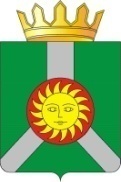 Муниципальный правовой акт, являющийся основанием для разработки муниципальной программыПостановление Администрации Колпашевского района от 19.07.2021 № 887 «Об утверждении перечня муниципальных программ муниципального образования «Колпашевский район».Постановление Администрации Колпашевского района от 19.07.2021 № 887 «Об утверждении перечня муниципальных программ муниципального образования «Колпашевский район».Постановление Администрации Колпашевского района от 19.07.2021 № 887 «Об утверждении перечня муниципальных программ муниципального образования «Колпашевский район».Постановление Администрации Колпашевского района от 19.07.2021 № 887 «Об утверждении перечня муниципальных программ муниципального образования «Колпашевский район».Постановление Администрации Колпашевского района от 19.07.2021 № 887 «Об утверждении перечня муниципальных программ муниципального образования «Колпашевский район».Постановление Администрации Колпашевского района от 19.07.2021 № 887 «Об утверждении перечня муниципальных программ муниципального образования «Колпашевский район».Постановление Администрации Колпашевского района от 19.07.2021 № 887 «Об утверждении перечня муниципальных программ муниципального образования «Колпашевский район».Постановление Администрации Колпашевского района от 19.07.2021 № 887 «Об утверждении перечня муниципальных программ муниципального образования «Колпашевский район».Постановление Администрации Колпашевского района от 19.07.2021 № 887 «Об утверждении перечня муниципальных программ муниципального образования «Колпашевский район».Постановление Администрации Колпашевского района от 19.07.2021 № 887 «Об утверждении перечня муниципальных программ муниципального образования «Колпашевский район».Постановление Администрации Колпашевского района от 19.07.2021 № 887 «Об утверждении перечня муниципальных программ муниципального образования «Колпашевский район».Ответственный исполнитель муниципальной программыУправление образования Администрации Колпашевского района.Управление образования Администрации Колпашевского района.Управление образования Администрации Колпашевского района.Управление образования Администрации Колпашевского района.Управление образования Администрации Колпашевского района.Управление образования Администрации Колпашевского района.Управление образования Администрации Колпашевского района.Управление образования Администрации Колпашевского района.Управление образования Администрации Колпашевского района.Управление образования Администрации Колпашевского района.Управление образования Администрации Колпашевского района.Соисполнители муниципальной программы-----------Участники муниципальной программы Муниципальное казённое учреждение «Агентство по управлению муниципальным имуществом».Муниципальное казённое учреждение «Агентство по управлению муниципальным имуществом».Муниципальное казённое учреждение «Агентство по управлению муниципальным имуществом».Муниципальное казённое учреждение «Агентство по управлению муниципальным имуществом».Муниципальное казённое учреждение «Агентство по управлению муниципальным имуществом».Муниципальное казённое учреждение «Агентство по управлению муниципальным имуществом».Муниципальное казённое учреждение «Агентство по управлению муниципальным имуществом».Муниципальное казённое учреждение «Агентство по управлению муниципальным имуществом».Муниципальное казённое учреждение «Агентство по управлению муниципальным имуществом».Муниципальное казённое учреждение «Агентство по управлению муниципальным имуществом».Муниципальное казённое учреждение «Агентство по управлению муниципальным имуществом».Участники мероприятийСтратегическая цель (задача, приоритет) социально-экономического развития Колпашевского района, на реализацию которых направлена муниципальная программаЦель: повышение уровня привлекательности территории для проживания и улучшение качества жизни населения на территории Колпашевского района.Задача: Создание условий для устойчивого развития муниципальной системы образования Колпашевского района, повышения качества и доступности образования.Цель: повышение уровня привлекательности территории для проживания и улучшение качества жизни населения на территории Колпашевского района.Задача: Создание условий для устойчивого развития муниципальной системы образования Колпашевского района, повышения качества и доступности образования.Цель: повышение уровня привлекательности территории для проживания и улучшение качества жизни населения на территории Колпашевского района.Задача: Создание условий для устойчивого развития муниципальной системы образования Колпашевского района, повышения качества и доступности образования.Цель: повышение уровня привлекательности территории для проживания и улучшение качества жизни населения на территории Колпашевского района.Задача: Создание условий для устойчивого развития муниципальной системы образования Колпашевского района, повышения качества и доступности образования.Цель: повышение уровня привлекательности территории для проживания и улучшение качества жизни населения на территории Колпашевского района.Задача: Создание условий для устойчивого развития муниципальной системы образования Колпашевского района, повышения качества и доступности образования.Цель: повышение уровня привлекательности территории для проживания и улучшение качества жизни населения на территории Колпашевского района.Задача: Создание условий для устойчивого развития муниципальной системы образования Колпашевского района, повышения качества и доступности образования.Цель: повышение уровня привлекательности территории для проживания и улучшение качества жизни населения на территории Колпашевского района.Задача: Создание условий для устойчивого развития муниципальной системы образования Колпашевского района, повышения качества и доступности образования.Цель: повышение уровня привлекательности территории для проживания и улучшение качества жизни населения на территории Колпашевского района.Задача: Создание условий для устойчивого развития муниципальной системы образования Колпашевского района, повышения качества и доступности образования.Цель: повышение уровня привлекательности территории для проживания и улучшение качества жизни населения на территории Колпашевского района.Задача: Создание условий для устойчивого развития муниципальной системы образования Колпашевского района, повышения качества и доступности образования.Цель: повышение уровня привлекательности территории для проживания и улучшение качества жизни населения на территории Колпашевского района.Задача: Создание условий для устойчивого развития муниципальной системы образования Колпашевского района, повышения качества и доступности образования.Цель: повышение уровня привлекательности территории для проживания и улучшение качества жизни населения на территории Колпашевского района.Задача: Создание условий для устойчивого развития муниципальной системы образования Колпашевского района, повышения качества и доступности образования.Цель муниципальной программыСоздание условий для устойчивого развития муниципальной системы образования Колпашевского района, повышения качества и доступности образования.Создание условий для устойчивого развития муниципальной системы образования Колпашевского района, повышения качества и доступности образования.Создание условий для устойчивого развития муниципальной системы образования Колпашевского района, повышения качества и доступности образования.Создание условий для устойчивого развития муниципальной системы образования Колпашевского района, повышения качества и доступности образования.Создание условий для устойчивого развития муниципальной системы образования Колпашевского района, повышения качества и доступности образования.Создание условий для устойчивого развития муниципальной системы образования Колпашевского района, повышения качества и доступности образования.Создание условий для устойчивого развития муниципальной системы образования Колпашевского района, повышения качества и доступности образования.Создание условий для устойчивого развития муниципальной системы образования Колпашевского района, повышения качества и доступности образования.Создание условий для устойчивого развития муниципальной системы образования Колпашевского района, повышения качества и доступности образования.Создание условий для устойчивого развития муниципальной системы образования Колпашевского района, повышения качества и доступности образования.Создание условий для устойчивого развития муниципальной системы образования Колпашевского района, повышения качества и доступности образования.Показатели цели муниципальной программы и их значения (с детализацией по годам реализации)Показатель целиГод, предшествующий году разработки муниципальной программы, 2020 (отчет)Год разработки программы 2021 (отчет)1год реализации 2022 (план) 2 год реализации 2023 (план) 3год реализации 2024 (план)4год реализации 2025 (план)5год реализации 2026 (план)6год реализации 2027 (план) Прогнозный период  2028 годПрогнозный период  2029 годПоказатели цели муниципальной программы и их значения (с детализацией по годам реализации)доля муниципальных образовательных организаций, функционирующих в соответствии с действующим законодательством РФ в сфере образования, в общем количестве муниципальных образовательных организаций Колпашевского района, %100100100100100100100100100100Задача муниципальной программыреализация мероприятий, направленных на создание условий для предоставления на территории Колпашевского района доступного, качественного общего и дополнительного образования.реализация мероприятий, направленных на создание условий для предоставления на территории Колпашевского района доступного, качественного общего и дополнительного образования.реализация мероприятий, направленных на создание условий для предоставления на территории Колпашевского района доступного, качественного общего и дополнительного образования.реализация мероприятий, направленных на создание условий для предоставления на территории Колпашевского района доступного, качественного общего и дополнительного образования.реализация мероприятий, направленных на создание условий для предоставления на территории Колпашевского района доступного, качественного общего и дополнительного образования.реализация мероприятий, направленных на создание условий для предоставления на территории Колпашевского района доступного, качественного общего и дополнительного образования.реализация мероприятий, направленных на создание условий для предоставления на территории Колпашевского района доступного, качественного общего и дополнительного образования.реализация мероприятий, направленных на создание условий для предоставления на территории Колпашевского района доступного, качественного общего и дополнительного образования.реализация мероприятий, направленных на создание условий для предоставления на территории Колпашевского района доступного, качественного общего и дополнительного образования.реализация мероприятий, направленных на создание условий для предоставления на территории Колпашевского района доступного, качественного общего и дополнительного образования.реализация мероприятий, направленных на создание условий для предоставления на территории Колпашевского района доступного, качественного общего и дополнительного образования.Показатели задачиГод, предшествующий году разработки муниципальной программы, 2020 (отчет)Год разработки программы 2021 (отчет)1год реализации 2022 (отчет) 2 год реализации 2023 (план) 3год реализации 2024 (план)4год реализации 2025 (план)5год реализации 2026 (план)6год реализации 2027 (план) Прогнозный период  2028 годПрогнозный период  2029 годдоля муниципальных общеобразовательных организаций, соответствующих современным требованиям обучения, в общем количестве муниципальных общеобразовательных организаций Колпашевского района, %77,2677,3376,65 78,67(оценка)80,4480,4480,4480,4480,4480,44доля детей в возрасте 1-6 лет, получающих дошкольное образование и (или) услугу по их содержанию в муниципальных образовательных организациях Колпашевского района, в общей численности детей в возрасте 1-6 лет, %57,2863,0364,12 60,17(оценка)53,1752,0652,0652,0652,0652,06доля детей в возрасте 5 - 18 лет, получающих дополнительное образование в организациях Колпашевского района различной организационно-правовой формы и формы собственности, в общей численности детей данной возрастной группы, %69,2076,0174,84 85,20 (оценка)80,0080,0080,0080,0080,0080,00Сроки реализации муниципальной программы  2022-2027 годы2022-2027 годы2022-2027 годы2022-2027 годы2022-2027 годы2022-2027 годы2022-2027 годы2022-2027 годы2022-2027 годы2022-2027 годы2022-2027 годыОбъём и источники финансирования муниципальной программы (с разбивкой по годам реализации с учётом прогнозного периода, тыс. рублей) ИсточникиВсего1год реализации (2022) 2 год реализации (2023) 3год реализации (2024)4год реализации (2025)5год реализации (2026)6год реализации (2027) Прогнозный период  2028 годПрогнозный период  2029 годПрогнозный период  2029 годОбъём и источники финансирования муниципальной программы (с разбивкой по годам реализации с учётом прогнозного периода, тыс. рублей) Федеральный бюджет (по согласованию)250406,90142083,10108323,800,000,000,000,000,000,000,00Объём и источники финансирования муниципальной программы (с разбивкой по годам реализации с учётом прогнозного периода, тыс. рублей) Областной бюджет (по согласованию)542317,70207359,90334957,800,000,000,000,000,000,000,00Объём и источники финансирования муниципальной программы (с разбивкой по годам реализации с учётом прогнозного периода, тыс. рублей) Местный бюджет911970,0035979,8045004,30274168,20274744,40278298,903774,403774,403774,403774,40Объём и источники финансирования муниципальной программы (с разбивкой по годам реализации с учётом прогнозного периода, тыс. рублей) Бюджеты поселений (по согласованию)0,000,000,000,000,000,000,000,000,000,00Объём и источники финансирования муниципальной программы (с разбивкой по годам реализации с учётом прогнозного периода, тыс. рублей) Внебюджетные источники (по согласованию)0,000,000,000,000,000,000,000,000,000,00Объём и источники финансирования муниципальной программы (с разбивкой по годам реализации с учётом прогнозного периода, тыс. рублей) Всего по источникам1704694,60385422,80488285,90274168,20274744,40278298,903774,403774,403774,403774,40Перечень подпрограмм-----------2022 год35979,80тыс. рублей,2023 год45004,30тыс. рублей,2024 год274168,20тыс. рублей,2025 год274744,40тыс. рублей,2026 год278298,90тыс. рублей,2027 год3774,40тыс. рублей,Прогнозный период 2028 год3774,40тыс. рублей,Прогнозный период 2029 год3774,40тыс. рублей.№ п/пЦель, задачи и основные мероприятия, ведомственные ц елевые программы (далее- ВЦП), мероприятия муниципальной программыНаименование показателей целей, задач, и основных мероприятий (ВЦП), мероприятий муниципальной программы (единицы измерения)Ответственный исполнитель, участники муниципальной программы, мероприятий муници-пальной программыЗначения показателей Значения показателей Значения показателей Значения показателей Значения показателей Значения показателей Значения показателей Значения показателей Значения показателей Значения показателей Алгоритм формирования (формула) расчёта показателя, источник информации*№ п/пЦель, задачи и основные мероприятия, ведомственные ц елевые программы (далее- ВЦП), мероприятия муниципальной программыНаименование показателей целей, задач, и основных мероприятий (ВЦП), мероприятий муниципальной программы (единицы измерения)Ответственный исполнитель, участники муниципальной программы, мероприятий муници-пальной программыГод, предшествующий году разработки муниципальной программы, 2020 (отчет)Год разработки программы 2021 (отчет) 1-й год реализации (2022, факт)2-й год реализации (2023, оценка)3-й год реализации (2024)4-й год реализации (2025)5-й год реализации (2026)6-й год реализации (2027)Прогнозный периодПрогнозный периодАлгоритм формирования (формула) расчёта показателя, источник информации*№ п/пЦель, задачи и основные мероприятия, ведомственные ц елевые программы (далее- ВЦП), мероприятия муниципальной программыНаименование показателей целей, задач, и основных мероприятий (ВЦП), мероприятий муниципальной программы (единицы измерения)Ответственный исполнитель, участники муниципальной программы, мероприятий муници-пальной программыГод, предшествующий году разработки муниципальной программы, 2020 (отчет)Год разработки программы 2021 (отчет) 1-й год реализации (2022, факт)2-й год реализации (2023, оценка)3-й год реализации (2024)4-й год реализации (2025)5-й год реализации (2026)6-й год реализации (2027)2028 год2029 годАлгоритм формирования (формула) расчёта показателя, источник информации*Цель муниципальной программы: Создание условий для устойчивого развития муниципальной системы образования Колпашевского района, повышения качества и доступности образования.Доля муниципальных образовательных организаций, функционирующих в соответствии с действующим законодательством РФ в сфере образования, в общем количестве муниципальных образовательных организаций Колпашевского района, (%)Управле-ние образова-ния Админист-рации Колпашев-ского района (далее – Управле-ние образова-ния), Муници-пальное казённое учрежде-ние «Агентство по управле-нию муниципальным имуществом» (далее – МКУ «Агентство»100100100100100100100100100100ДОО=ООЗ/ОО*100%, ООЗ – количество образовательных организаций, функционирующих в соответствии с действующим законодательством (отсутствие судебных решений о приостановлении деятельности) (информация Учредителя); ОО – количество образовательных организаций в районе (информация Учредителя).Задача муниципальной программы: реализация мероприятий, направленных на создание условий для предоставления на территории Колпашевского района доступного, качественного общего и дополнительного образования.доля муниципальных общеобразовательных организаций, соответствующих современным требованиям обучения, в общем количестве муниципальных общеобразовательных организаций Колпашевского района, %Управле-ние образова-ния Админист-рации Колпашев-ского района (далее – Управле-ние образова-ния), Муници-пальное казённое учрежде-ние «Агентство по управле-нию муниципальным имуществом» (далее – МКУ «Агентство»77,2677,3376,65 78,67(оценка)80,4480,4480,4480,4480,4480,44Объёмный счётный показатель 14 из ОМСУ, состоящий из 17 позиций (на основе первичных данных форм ФСН № ОО-1, № ОО-2).Задача муниципальной программы: реализация мероприятий, направленных на создание условий для предоставления на территории Колпашевского района доступного, качественного общего и дополнительного образования.Доля детей в возрасте 1-6 лет, получающих дошкольное образование и (или) услугу по их содержанию в муниципальных образовательных организациях Колпашевского района в общей численности детей в возрасте 1-6 лет, (%)Управле-ние образова-ния Админист-рации Колпашев-ского района (далее – Управле-ние образова-ния), Муници-пальное казённое учрежде-ние «Агентство по управле-нию муниципальным имуществом» (далее – МКУ «Агентство»57,2863,0364,12 60,17(оценка)53,1752,0652,0652,0652,0652,06ДС=УДО/ДР*100%, УДО – численность детей, получающих дошкольное образование и (или) услугу по их содержанию в муниципальных образовательных организациях (ведомственная статистика на основе первичных данных АИС СГО); ДР – численность детей в возрасте 1-6 лет в районе за предыдущий год (данные Росстата)Задача муниципальной программы: реализация мероприятий, направленных на создание условий для предоставления на территории Колпашевского района доступного, качественного общего и дополнительного образования.Доля детей в возрасте 5-18 лет, получающих дополнительное образование в организациях Колпашевского района различной организационно-правовой формы и формы собственности, в общей численности детей данной возрастной группы, (%)Управле-ние образова-ния Админист-рации Колпашев-ского района (далее – Управле-ние образова-ния), Муници-пальное казённое учрежде-ние «Агентство по управле-нию муниципальным имуществом» (далее – МКУ «Агентство»69,2076,0174,84 85,20 (оценка)80,0080,0080,0080,0080,0080,00ДУ=УДО/ДР*100%, УДО – численность детей, обучающихся по дополнительным образовательным программам в муниципальных образовательных организациях (Навигатор ДО); ДР – численность детей в возрасте 5-18 лет в районе за предыдущий год (данные Росстата)Основное мероприятие 1. Обеспечение условий для предоставления муниципальными образовательными организациями доступного, качественного общего и дополнительного образованияДоля выпускников муниципальных общеобразовательных организаций, не получивших аттестат о среднем общем образовании, в общей численности выпускников муниципальных общеобразовательных учреждений (%)Управление образования0000000000ДВ=(ВДОП-ВАТ)/ВДОП*100%;ВДОП – численность обучающихся и экстернов, допущенных к государственной итоговой аттестации по образовательным программам среднего общего образования по классам очного обучения, очно-заочного обучения, заочного обучения и аттестации экстернов (форма ФСН № ОО-1); ВАТ – численность обучающихся и экстернов, допущенных к государственной итоговой аттестации по образовательным программам среднего общего образования по классам очного обучения, очно-заочного обучения, заочного обучения и аттестации экстернов, получившие аттестат о среднем общем образовании (форма ФСН № ОО-1)Основное мероприятие 1. Обеспечение условий для предоставления муниципальными образовательными организациями доступного, качественного общего и дополнительного образованияДоля детей в возрасте 7-18 лет ставших победителями или призёрами олимпиад и иных конкурсных мероприятий, включённых в перечни, утверждённые Министерством просвещения Российской Федерации, (%)Управление образованиях0,734,347,02777777ДУК=УК/УОО*100%, УК – количество обучающихся ставших в текущем году победителями или призерами олимпиад и иных конкурсных мероприятий, включённых в перечни, утверждённые Министерством просвещения Российской Федерации (информация Учредителя); УОО – количество обучающихся общеобразовательных организаций в районе (на основе первичных данных форм ФСН № ОО-1)Мероприятие 1.1. Приобретение автотранспортных средств в муниципальные образовательные организации.Количество приобретённых автотранспортных средств, (ед.)Управление образования2000011300абсолютное выражение количества единиц транспортных средств, приобретённых в текущем году для перевозки учащихся образовательных организаций (информация Учредителя)Мероприятие 1.2. Создание в общеобразовательных организациях инфраструктуры, необходимой для организации бесплатного здорового горячего питания, путем дооснащения пищеблоков технологическим и холодильным оборудованием.Количество общеобразовательных организаций, пищеблоки которых дооснащены технологическим, холодильным оборудованием и хозяйственным инвентарём, необходимым для приготовления и хранения пищи, (ед.)Управление образования1381-------абсолютное выражение количества общеобразовательных организаций, пищеблоки которых дооснащены в текущем году технологическим, холодильным оборудованием и хозяйственным инвентарём, необходимым для приготовления и хранения пищи (информация Учредителя)Мероприятие 1.6. Оснащение зданий средствами обучения и воспитания для размещения общеобразовательных организаций.Количество образовательных организаций, здания которых оснащены средствами обучения и воспитания, (ед.)Управление образованияхх-1------абсолютное выражение количества образовательных организаций здания, которых оснащены средствами обучения и воспитания в текущем году (информация Учредителя)Мероприятие 1.6. Оснащение зданий средствами обучения и воспитания для размещения общеобразовательных организаций.Количество ученических мест в общеобразовательной организации, оснащенных средствами обучения и воспитания, (мест) Управление образованияхх-110------абсолютное выражение количества ученических мест в общеобразовательной организации, оснащенных средствами обучения и воспитания в соответствии с Приказом Минпросвещения РФ от 06.09.2022 № 804 в текущем году (информация Учредителя)Мероприятие 1.7. Оснащение зданий для размещения общеобразовательных организаций оборудованием, предусмотренным проектной документацией.Количество образовательных организаций, здания которых оснащены оборудованием, предусмотренным проектной документацией, (ед.)Управление образованияхх-1------абсолютное выражение количества образовательных организаций, здания которых оснащены оборудованием, предусмотренным проектной документацией, в текущем году (информация Учредителя)Мероприятие 1.7. Оснащение зданий для размещения общеобразовательных организаций оборудованием, предусмотренным проектной документацией.Количество ученических мест в общеобразовательной организации, оснащенных средствами обучения и воспитания, предусмотренными проектной документацией, (мест) Управление образованияхх-110------абсолютное выражение количества ученических мест в общеобразовательной организации, оснащенных средствами обучения и воспитания, предусмотренными проектной документацией, в текущем году (информация Учредителя)Мероприятие 1.8. Реализация мероприятий по модернизации школьных систем образования (оснащение отремонтированных зданий и (или) помещений муниципальных общеобразовательных организаций современными средствами обучения и воспитания).Количество отремонтированных муниципальных общеобразовательных организаций, здания и (или) помещения которых оснащены современными средствами обучения и воспитания (ед.) Управление образованияхх-1-1----абсолютное выражение количества отремонтированных общеобразовательных организаций, здания и (или) помещения которых оснащены современными средствами обучения и воспитания, в текущем году (информация Учредителя)Мероприятие 1.9. Обеспечение антитеррористической защиты отремонтированных зданий муниципальных общеобразовательных организаций.Количество муниципальных общеобразовательных организаций, в заданиях которых обеспечен нормативный уровень антитеррористической защищенности, из числа отремонтированных организаций (ед.)Управление образованияхх-1------абсолютное выражение количества муниципальных общеобразовательных организаций, в заданиях которых в текущем году обеспечен нормативный уровень антитеррористической защищенности, из числа отремонтированных, организаций (информация Учредителя)Основное мероприятие 2. Проведение капитального ремонта зданий муниципальных образовательных организаций.Доля муниципальных общеобразовательных организаций, здания которых находятся в аварийном состоянии или требуют капитального ремонта, в общем количестве муниципальных общеобразовательных организаций Колпашевского района, (%)Управление образования40,0040,0033,3326,6726,6720,0020,0020,0020,0020,00ДО=(ОАС+ОКР)/ОО*100%;ОАС – число муниципальных общеобразовательных организаций, находящихся в аварийном состоянии (форма ФСН № ОО-2); ОКР – число общеобразовательных организаций, здания которых требуют капитального ремонта (форма ФСН № ОО-2); ОО – число общеобразовательных организаций, всего (форма ФСН № ОО-2)Мероприятие 2.1. Разработка проектной документации для проведения капитального ремонта зданий муниципальных общеобразовательных организаций в рамках модернизации школьных систем образования в Томской области.Наличие проектно-сметной документации на капитальный ремонт муниципальной образовательной организации, (да/нет)Управление образованияхх-дада-----абсолютный показатель(информация Учредителя)Мероприятие 2.2. Проведение капитального ремонта зданий муниципальных общеобразовательных организаций. Число сохраненных мест в здании образовательной организации посредством капитального ремонта, (ед.)Управление образования000569-528----абсолютное выражение числа мест в здании образовательной организации, в котором в текущем году завершены работы по капитальному ремонту (информация Учредителя)Мероприятие 2.3. Реализация мероприятий по модернизации школьных систем образования (проведение капитального ремонта зданий (обособленных помещений) государственных (муниципальных) общеобразовательных организаций)Количество объектов, в которых в полном объеме выполнены мероприятия по капитальному ремонту общеобразовательных организаций, (ед.) Управление образованияхх-1-1----абсолютное выражение числа объектов, в которых в полном объеме выполнены мероприятия по капитальному ремонту общеобразовательных организаций (информация Учредителя)Мероприятие 2.4. Реализация мероприятий по модернизации школьных систем образования (проведение капитального ремонта зданий (обособленных помещений) муниципальных общеобразовательных организаций)Количество организаций, в которых проведены мероприятия по модернизации школьных систем образования, (ед.)Управление образованияхх-1------абсолютное выражение числа организаций, в которых проведены мероприятия по модернизации школьных систем образования (информация Учредителя)Основное мероприятие 3. Строительство/реконструкция/приобретение новых зданий для муниципальных образовательных организаций.Число созданных мест в муниципальных образовательных организациях, введённых путём строительства/реконструкции/приобретения объектов инфраструктуры системы образования, (ед.)МКУ «Агентство»00001400055000абсолютное значение количества мест в муниципальных образовательных организациях, введённых в текущем году путём строительства/реконструкции/приобретения объектов инфраструктуры системы образования (информация Учредителя)Мероприятие 3.1. Строительство (реконструкция) муниципальных объектов в сфере образования (строительство объекта «Здание школы МБОУ «Саровская СОШ» с размещением 2-х групп дошкольного образования по адресу: Томская область, Колпашевский район, п.Большая Саровка, ул.Советская, 19»).Наличие нового здания для МБОУ «Саровская СОШ», (да/нет)МКУ «Агентство»хх--да-----абсолютный показатель (информация Учредителя)Мероприятие 3.2. «Строительство/приобретение нового здания общеобразовательной организации для МБОУ «СОШ № 5».Наличие нового здания для МБОУ «СОШ № 5», (да/нет)МКУ «Агентство»хх-----да--абсолютный показатель (информация Учредителя)Основное мероприятие 4. Создание условий, обеспечивающих приток педагогических кадров в муниципальную систему образования Колпашевского района.Доля учителей в возрасте до 35 лет в общей численности учителей общеобразова-тельных организаций Колпашевского района, (%)Управление образова-ния27,7227,8429,8626,6726,6726,6726,6726,6726,6726,67ДУ=У35/У*100%,У35 – численность учителей в возрасте до 35 лет в общеобразовательных организациях в районе (форма ФСН № ОО-1); У – общая численность учителей в общеобразовательных организациях в районе (ведомственная статистика на основе первичных данных форм ФСН № ОО-1)Мероприятие 4.1. Организация работы сетевого профиля «Педагогический класс».Функционирование сетевого профиля (да/нет)Управление образова-ниядададададададада00абсолютный показатель (информация Учредителя)Мероприятие 4.2. Оказание мер социальной поддержки студентам организаций профессионального образования по направлению подготовки «Образование и педагогика», заключившим договор целевого обучения с муниципальной образовательной организацией, руководящим и педагогическим работникам образовательных организаций Колпашевского района.Количество человек, получивших меры социальной поддержки, (чел.)Управление образова-ния3757777700абсолютное выражение количества человек, получивших меры социальной поддержки в текущем году (информация Учредителя)Мероприятие 4.3. Обеспечение функционирования районных методических объединений, Клуба молодых педагоговКоличество функциони-рующих объединений: методических, Клуба молодых педагогов в течение учебного года, (ед.) Управление образова-ния1212131613131313--абсолютное выражение количества функционирующих объединений в текущем году (информация Учредителя)Мероприятие 4.4.Достижение целевых показателей по плану мероприятий («дорожная карта») «Изменения в сфере образования в Томской области» в части повышения заработной платы педагогических работников муниципальных дошкольных образовательных организаций.Обеспечение значения показателя по уровню средней заработной платы педагогических работников муниципальных дошкольных образователь-ных организаций, установленного Соглашением с Департаментом общего образования Томской области, (%)Управление образова-ния10099,93100,08100,01ххххххУСЗП= УСЗПф/УСЗПс*100%УсЗПф - уровень средней заработной платы педагогических работников муниципальных дошкольных образовательных организаций по официальным данным территориального органа государственной статистики по итогам года;УсЗПп - уровень средней заработной платы педагогических работников муниципальных дошкольных образовательных организаций, установленный Соглашением с Департаментом общего образования Томской области за отчётный год Мероприятие 4.4.Достижение целевых показателей по плану мероприятий («дорожная карта») «Изменения в сфере образования в Томской области» в части повышения заработной платы педагогических работников муниципальных дошкольных образовательных организаций.Обеспечение значения показателя по среднесписочной численности педагогических работников муниципальных дошкольных образовательных организаций, установленного Соглашением с Департаментом общего образования Томской области, (%)Управление образова-ния98,74101,8699,79100ххххххССЧ= ССЧф/ССЧс*100%ССЧф -среднесписочная численность педагогических работников муниципальных дошкольных образовательных организаций по официальным данным территориального органа государственной статистики по итогам года;ССЧс -среднесписочная численность педагогических работников муниципальных дошкольных образовательных организаций, установленная Соглашением с Департаментом общего образования Томской области за отчетный год Мероприятие 4.5.Достижение целевых показателей по плану мероприятий («дорожной карте») «Изменения в сфере образования в Томской области» в части повышения заработной платы педагогических работников муниципальных общеобразовательных организаций Томской области.Обеспечение значения показателя по уровню средней заработной платы педагогических работников муниципальных общеобразовательных организаций, установленного Соглашением с Департаментом общего образования Томской областиУправление образова-ния102,9100,0102,3699,2ххххххУСЗП= УСЗПф/УСЗПс*100%УсЗПф - уровень средней заработной платы педагогических работников муниципальных общеобразовательных организаций по официальным данным территориального органа государственной статистики по итогам года;УсЗПп - уровень средней заработной платы педагогических работников муниципальных общеобразовательных организаций, установленный Соглашением с Департаментом общего образования Томской области за отчётный годМероприятие 4.5.Достижение целевых показателей по плану мероприятий («дорожной карте») «Изменения в сфере образования в Томской области» в части повышения заработной платы педагогических работников муниципальных общеобразовательных организаций Томской области.Обеспечение значения показателя по среднесписочной численности педагогических работников муниципальных общеобразовательных организаций, установленного Соглашением с Департаментом общего образования Томской области97,299,098,9099,9ххххххССЧ= ССЧф/ССЧс*100%ССЧф -среднесписочная численность педагогических работников муниципальных общеобразовательных организаций по официальным данным территориального органа государственной статистики по итогам года;ССЧс -среднесписочная численность педагогических работников муниципальных общеобразовательных организаций, установленная Соглашением с Департаментом общего образования Томской области за отчётный годМероприятие 4.6.Достижение целевых показателей по плану мероприятий («дорожной карте») «Изменения в сфере образования в Томской области» в части повышения заработной платы педагогических работников муниципальных организаций дополнительного образования Томской области.Обеспечение значения показателя по уровню средней заработной платы педагогических работников муниципальных организаций дополнительно-го образования, установленного Соглашением с Департаментом общего образования Томской области, (%)Управление образова-ния100,01100,0100,89100,1ххххххУСЗП= УСЗПф/УСЗПс*100УсЗПф - уровень средней заработной платы педагогических работников муниципальных организаций дополнительного образования по официальным данным территориального органа государственной статистики по итогам года;УсЗПп - уровень средней заработной платы педагогических работников муниципальных организаций дополнительного образования, установленный Соглашением с Департаментом общего образования Томской области за отчётный годМероприятие 4.6.Достижение целевых показателей по плану мероприятий («дорожной карте») «Изменения в сфере образования в Томской области» в части повышения заработной платы педагогических работников муниципальных организаций дополнительного образования Томской области.Обеспечение значения показателя по среднесписоч-ной численности педагогических работников муниципальных организаций дополнительно-го образования, установленного Соглашением с Департаментом общего образования Томской области, (%)Управление образова-ния99,1097,8299,8799,7ххххххССЧ= ССЧф/ССЧс*100ССЧф -среднесписочная численность педагогических работников муниципальных организаций дополнительного образования по официальным данным территориального органа государственной статистики по итогам года;ССЧс -среднесписочная численность педагогических работников муниципальных организаций дополнительного образования, установленная Соглашением с Департаментом общего образования Томской области за отчётный годМероприятие 4.7. Ежемесячное денежное вознаграждение за классное руководство педагогическим работникам государственных и муниципальных общеобразовательных организаций, реализующих образовательные программы начального общего образования, образовательные программы основного общего образования, образовательные программы среднего общего образования.Доля педагогических работников общеобразовательных организаций, получивших, вознаграждение за классное руководство, в общей численности педагогических работников такой категории, (%)Управле-ние образова-ния100100100100ххххххВКР= КРпВ/КР*100КРпВ - количество педагогических работников муниципальных общеобразовательных организаций, получивших вознаграждение за классное руководство (информация Учредителя)КР - количество педагогических работников муниципальных общеобразовательных организаций, являющихся классными руководителями в текущем учебном году (информация Учредителя)Мероприятие 4.8.Повышение квалификации школьных команд муниципальных общеобразовательных организаций.Количество школьных команд муниципальных общеобразовательных организаций, в которых проведен капитальный ремонт, прошедших повышение квалификации, (ед.) Управление образова-нияхх-1------абсолютное выражение количества школьных команд муниципальных общеобразовательных организаций, в которых проведен капитальный ремонт, прошедших повышение квалификации в текущем году (информация Учредителя)Реализация мероприятий национального проекта «Образование»Реализация мероприятий национального проекта «Образование»Реализация мероприятий национального проекта «Образование»Реализация мероприятий национального проекта «Образование»Реализация мероприятий национального проекта «Образование»Реализация мероприятий национального проекта «Образование»Реализация мероприятий национального проекта «Образование»Реализация мероприятий национального проекта «Образование»Реализация мероприятий национального проекта «Образование»Реализация мероприятий национального проекта «Образование»Реализация мероприятий национального проекта «Образование»Реализация мероприятий национального проекта «Образование»Реализация мероприятий национального проекта «Образование»Реализация мероприятий национального проекта «Образование»Реализация мероприятий национального проекта «Образование»Основное мероприятие 5. Региональный проект «Современная школа» Число образовательных организаций, на базе которых созданы центры «точка роста» в рамках регионального проекта «Современная школа» (ед.)Управление образова-ния5678------абсолютное выражение количества общеобразовательных организаций, на базе которых созданы центры «Точка роста» нарастающим итогом (информация Учредителя)Мероприятие 5.1.Создание и обеспечение функционирования центров образования естественно-научной и технологической направленностей в общеобразовательных организациях, расположенных в сельской местности и малых городах.Функционирование центров образования естественно-научной и технологической направленностей в общеобразовательных организациях, расположенных в сельской местности и малых городах (ед.)Управление образова-ния011-------абсолютное выражение количества общеобразовательных организаций, на базе которых в текущем году созданы и функционируют центры образования естественно-научной и технологической направленностей (информация Учредителя)Мероприятие 5.2. Оснащение (обновление материально-технической базы) оборудованием, средствами обучения и воспитания общеобразовательных организаций, в том числе осуществляющих образовательную деятельность по адаптированным основным общеобразовательным программам.Число общеобразовательных организаций, которые обновили материально-техническую базу для функционирования центров образования естественно-научной и технологической направленностей (ед.)Управление образова-нияхх-1------абсолютное выражение общеобразовательных организаций, которые в текущем году обновили материально-техническую базу для функционирования центров образования естественно-научной и технологической направленностей (информация Учредителя)Основное мероприятие 6. Региональный проект «Успех каждого ребенка»Число образовательных организаций, участвовавших в реализации мероприятий по совершенствованию материальной базы в рамках регионального проекта «Успех каждого ребенка», (ед.)Управление образования68-13-----абсолютное выражение количества образовательных организаций, участвовавших в реализации мероприятий по совершенствованию материальной базы в рамках регионального проекта «Успех каждого ребенка», в текущем году (информация Учредителя)Мероприятие 6.1.Оснащение (обновление материально-технической базы) оборудованием, средствами обучения и воспитания образовательных организаций различных типов для реализации дополнительных общеобразовательных программ, для создания информационных систем в образовательных организациях.Число новых мест в образовательных организациях различных типов для реализации дополнительных общеразвивающих программ всех направленностей, (ед.)Управление образова-нияхх-	-34-----абсолютное выражение количества новых мест в образовательных организациях различных типов для реализации дополнительных общеразвивающих программ всех направленностей, введённых в текущем году (информация Учредителя)Мероприятие 6.2. Обновление материально-технической базы для организации учебно-исследовательской, научно-практической, творческой деятельности, занятий физической культурой и спортом в образовательных организациях.Число общеобразовательных организаций, в которых созданы условия для занятий физической культурой и спортом, (ед.)Управление образова-нияхх-1------абсолютное выражение количества образовательных организаций, в которых в текущем году созданы условия для занятий физической культурой и спортом (информация Учредителя)Основное мероприятие 7. Региональный проект «Цифровая образовательная среда»Число образовательных организаций, участвовавших в реализации мероприятий регионального проекта «Цифровая образовательная среда», (ед)Управление образования7411------абсолютное выражение количества образовательных организаций, участвовавших в реализации мероприятий регионального проекта «Цифровая образовательная среда», в текущем году (информация Учредителя)Мероприятие 7.1. Обеспечение образовательных организаций материально-технической базой для внедрения цифровой образовательной среды и развития цифровых навыков обучающихся.Число общеобразовательных организаций, которые обеспечены материально-технической базой для внедрения цифровой образовательной среды (ед.)Управление образования7411------абсолютное выражение общеобразовательных организаций, которые в текущем году обеспечены материально-технической базой для внедрения цифровой образовательной среды и развития цифровых навыков обучающихся. (информация Учредителя)Мероприятие 7.2. Внедрение и функционирование целевой модели цифровой образовательной среды в муниципальных общеобразовательных организациях.Доля сотрудников и педагогов муниципальной общеобразовательной организации, в которой внедряется целевая модель цифровой образовательной среды, прошедших повышение квалификации по внедрению целевой модели цифровой образовательной среды, от общего числа сотрудников и педагогов общеобразовательной организации, участвующих в реализации мероприятий, (%)Управление образования100100100100------ДСОО= СООКПК/СОО*100%СООКПК – число сотрудников и педагогов муниципальной общеобразовательной организации, прошедших повышение квалификации по внедрению целевой модели цифровой образовательной среды на конец календарного года (информация общеобразовательной организации);СОО - число сотрудников и педагогов общеобразовательной организации, участвующих в реализации мероприятий по внедрению целевой модели цифровой образовательной среды (информация общеобразовательной организации)Основное мероприятие 8. Организация предоставления дошкольного образования в муниципальных дошкольных образовательных организацияхДоля детей, в возрасте 1,5-7 лет, пребывающих в дошкольных образовательных организациях в общей численности детей данного возраста, (%)Управление образованияхххх54,4753,8653,86---ДДОУ=УДО/ДР*100%, УДО – численность детей, получающих дошкольное образование в муниципальных образовательных организациях дошкольного образования (ведомственная статистика на основе данных АИС СГО); ДР – численность детей в возрасте 1,5-7 лет в районе за предыдущий год (информация Учредителя на основе данных Колпашевской РБ)Мероприятие 8.1. Создание условий для реализации образовательных программ дошкольного образования, присмотра и уходаКоличество детей в дошкольных образовательных организациях, (чел.)Управление образованияхххх123612061206---КОДОУ=∑КДОУi,КОДОУ – общее количество детей в дошкольных образовательных организациях;КДОУ-количество детей в i-ой муниципальной организации дошкольного образования (ведомственная статистика на основе данных АИС СГО);i–количество муниципальных организаций дошкольного образования (информация Учредителя)Мероприятие 8.2. Обеспечение государственных гарантий реализации прав на получение общедоступного и бесплатного дошкольного образования в муниципальных дошкольных образовательных организациях в Томской области.Количество детей, получающих дошкольное образование, в образовательных организациях дошкольного образования (чел.)Управление образованияхххх123612061206---КОДОУ=∑КДОУi,КОДОУ – общее количество детей, получающих дошкольное образование, в дошкольных образовательных организациях;КДОУ-количество детей, получающих дошкольное образование, в i-ой муниципальной организации дошкольного образования (ведомственная статистика на основе данных АИС СГО);i–количество муниципальных организаций дошкольного образования (информация Учредителя)Мероприятие 8.3. Проведение текущих ремонтных работ в зданиях дошкольных образовательных организацийКоличество дошкольных образовательных организаций, в которых будут проведены текущие ремонтные работы, (шт.)Управление образованияхххх666---КОО=∑ДООi,КОО – общее количество дошкольных образовательных организаций, в которых проведены текущие ремонтные работы (информация Учредителя);ДОО- муниципальная организация дошкольного образования, в которой проведены текущие ремонтные работы;i– количество муниципальных организаций дошкольного образования, в которых проведены текущие ремонтные работы (информация Учредителя).Мероприятие 8.4. Содействие в предоставлении работникам дошкольного образования денежной компенсации расходов по оплате стоимости проезда и провоза багажа к месту использования отпуска и обратно в пределах Российской ФедерацииДоля  удовлетворенных ходатайств МОО на оплату стоимости проезда и провоза багажа к месту использования отпуска и обратно в пределах Российской Федерации, (%)Управление образованияхххх100100100---Клп=МООхлп/МООулп*100% Клп – % удовлетворенных ходатайств муниципальных образовательных организаций на выделение компенсации расходов по оплате стоимости проезда и провоза багажа к месту использования отпуска и обратно в пределах Российской Федерации (далее – ходатайство); МООхлп -количество ходатайств (информация Учредителя);МООулп - количество удовлетворенных ходатайств (информация Учредителя)Мероприятие 8.5. Осуществление отдельных государственных полномочий по обеспечению предоставления бесплатной методической, психолого-педагогической, диагностической и консультативной помощи, в том числе в дошкольных образовательных организациях и общеобразовательных организациях, если в них созданы соответствующие консультационные центры, родителям (законным представителям) несовершеннолетних обучающихся, обеспечивающих получение детьми дошкольного образования в форме семейного образованияФункционирование консультационного центра для семей с детьми, получающих дошкольное образование в форме семейного образования (да/нет)Управление образованияххххдадада---абсолютный показатель (информация Учредителя)Мероприятие 8.6.Осуществление отдельных государственных полномочий по выплате надбавок к должностному окладу педагогическим работникам муниципальных образовательных организаций.Доля педагогических работников, получивших надбавки к должностному окладу, (%)Управление образованияхххх100100100---Нкк=Нвып/Нпр*100%Нкк - доля педагогических работников, получивших надбавки к должностному окладу в соответствии с Законом Томской области от 12 августа 2013 г. № 149-ОЗ «Об образовании в Томской области», в общей численности педагогических работников такой категории;Нвып – численность педагогических работников, получивших надбавки к должностному окладу (информация Учредителя);Нпр - общая численность педагогических работников, имеющих право на выплату (информация Учредителя)Мероприятие 8.7.Достижение целевых показателей по плану мероприятий («дорожная карта») «Изменения в сфере образования в Томской области» в части повышения заработной платы педагогических работников муниципальных дошкольных образовательных организаций.Обеспечение значения показателя по уровню средней заработной платы педагогических работников муниципальных дошкольных образовательных организаций, установленного Соглашением с Департаментом общего образования Томской области, (%)Управление образованияххххне менее 99,5не менее 99,5не менее 99,5---УСЗП= УСЗПф/УСЗПс*100%УсЗПф - уровень средней заработной платы педагогических работников муниципальных дошкольных образовательных организаций по официальным данным территориального органа государственной статистики по итогам года (информация Учредителя);УсЗПп - уровень средней заработной платы педагогических работников муниципальных дошкольных образовательных организаций, установленный Соглашением с Департаментом общего образования Томской области за отчётный год (информация Учредителя)Мероприятие 8.7.Достижение целевых показателей по плану мероприятий («дорожная карта») «Изменения в сфере образования в Томской области» в части повышения заработной платы педагогических работников муниципальных дошкольных образовательных организаций.Обеспечение значения показателя по среднесписочной численности педагогических работников муниципальных дошкольных образователь-ных организаций, установленного Соглашением с Департаментом общего образования Томской области, (%)ххххне ме-нее 99не ме-нее 99не ме-нее 99---ССЧ= ССЧф/ССЧс*100%ССЧф -среднесписочная численность педагогических работников муниципальных дошкольных образовательных организаций по официальным данным территориального органа государственной статистики по итогам года;ССЧс -среднесписочная численность педагогических работников муниципальных дошкольных образовательных организаций, установленная Соглашением с Департаментом общего образования Томской области за отчетный год Основное мероприятие 9. Организация предоставления общедоступного и бесплатного дошкольного, начального общего, основного общего, среднего общего образования по основным общеобразовательным программам в муниципальных образовательных организацияхОхват детей начальным общим, основным общим и средним общим образованием, (%).Управление образованияхххх94,869595---ДОО=ООО/ДР*100%, ДОО – доля детей, обучающихся по программам начального общего, основного общего, среднего общего образования в муниципальных общеобразовательных организациях, в общей численности детей района 6,6-18 лет;ООО - численность детей, обучающихся по программам начального общего, основного общего, среднего общего образования в муниципальных общеобразовательных организациях (ведомственная статистика на основе первичных данных форм ФСН № ОО-1); ДР – численность детей в возрасте 6,6-18 лет в районе за предыдущий год (информация Учредителя на основе данных Колпашевской РБ)Мероприятие 9.1. Создание условий для реализации основных образовательных программДоля муниципальных общеобразовательных организаций, соответствующих требованиям санитарных и противопожарных норм, (%)Управление образованияхххх100100100---ООС=ООП/ОО,ООС- доля муниципальных общеобразовательных организаций, соответствующих требованиям санитарных и противопожарных норм;ООП- число действующих общеобразовательных организаций (деятельность не приостановлена в связи нарушением требований санитарных и противопожарных норм) (информация Учредителя);ОО- общее число муниципальных общеобразовательных организаций (информация Учредителя)Мероприятие 9.2. Обеспечение условий для реализации основных общеобразовательных программ в муниципальных общеобразовательных организацияхКоличество детей в муниципальных общеобразовательных организациях, (чел.)Управление образованияхххх538453545330---КО=∑Оi,КО – общее количество обучающихся в муниципальных общеобразовательных организациях;О-количество обучающихся i-ой муниципальной общеобразовательной организации (информация Учредителя);i–количество муниципальных общеобразовательных организаций (информация Учредителя).Мероприятие 9.3. Проведение текущих ремонтных работ в зданиях муниципальных общеобразовательных организацийКоличество общеобразовательных организаций, в которых будут проведены текущие ремонтные работы, (шт.)Управление образованияхххх151515---КОО=∑МООi,КОО – общее количество муниципальных общеобразовательных организаций, в которых проведены текущие ремонтные работы (информация Учредителя);МОО- муниципальная общеобразовательная организация, в которой проведены текущие ремонтные работы;i– количество муниципальных общеобразовательных организаций, в которых проведены текущие ремонтные работы (информация Учредителя)Мероприятие 9.4. Создание условий для реализации образовательных программ в группах дошкольного образованияКоличество детей в группах дошкольного образования в общеобразовательных организациях, (чел.)хххх206206206---КОГДО=∑КГДОi,КОГДО – общее количество детей в группах дошкольного образования, функционирующих в муниципальных общеобразовательных организациях;КГДО-количество детей в группах дошкольного образования в i-ой муниципальной общеобразовательной организации (ведомственная статистика на основе данных АИС СГО);i–количество муниципальных общеобразовательных организаций, на базе которых функционируют группы дошкольного образования (информация Учредителя)Мероприятие 9.5. Содействие в предоставлении работникам муниципальных общеобразовательных организаций денежной компенсации расходов по оплате стоимости проезда и провоза багажа к месту использования отпуска и обратно в пределах Российской Федерации.Доля  удовлетворенных ходатайств МОО на оплату стоимости проезда и провоза багажа к месту использования отпуска и обратно в пределах Российской Федерации, (%)Управление образованияхххх100100100---Клп=МООхлп/МООулп*100% Клп – % удовлетворенных ходатайств муниципальных образовательных организаций на выделение компенсации расходов по оплате стоимости проезда и провоза багажа к месту использования отпуска и обратно в пределах Российской Федерации (далее – ходатайство); МООхлп -количество ходатайств (информация Учредителя);МООулп - количество удовлетворенных ходатайств (информация Учредителя)Мероприятие 9.6. Ежемесячная стипендия Губернатора Томской области молодым учителям муниципальных образовательных организаций Томской областиДоля учителей образовательной организации, получивших ежемесячную стипендию Губернатора Томской области молодым учителям, в общей численности учителей образовательной организации такой категории, (%)Управление образованияхххх100100100---Стип=Свып/Спр*100%Стип - доля учителей образовательной организации, получивших ежемесячную стипендию Губернатора Томской области молодым учителям в соответствии с постановлением Губернатора Томской области от 10.02.2012 №13 «Об учреждении ежемесячной стипендии Губернатора Томской области молодым учителям областных государственных и муниципальных образовательных учреждений Томской области», в общей численности учителей образовательной организации такой категории;Свып – численность учителей, получивших стипендию (информация Учредителя);Спр - общая численность учителей, имеющих право на стипендию (информация Учредителя)Мероприятие 9.7. Осуществление отдельных государственных полномочий по выплате надбавок к должностному окладу педагогическим работникам муниципальных образовательных организацийДоля педагогических работников, получивших надбавки к должностному окладу, (%)Управление образованияхххх100100100---Нкк=Нвып/Нпр*100%Нкк - доля педагогических работников, получивших надбавки к должностному окладу в соответствии с Законом Томской области от 12 августа 2013 г. № 149-ОЗ «Об образовании в Томской области», в общей численности педагогических работников такой категории;Нвып – численность педагогических работников, получивших надбавки к должностному окладу (информация Учредителя);Нпр - общая численность педагогических работников, имеющих право на выплату (информация Учредителя)Мероприятие 9.8. Достижение целевых показателей по плану мероприятий («дорожной карте») «Изменения в сфере образования в Томской области» в части повышения заработной платы педагогических работников муниципальных общеобразовательных организаций Томской области.Обеспечение значения показателя по уровню средней заработной платы педагогических работников муниципальных общеобразовательных организаций, установленного Соглашением с Департаментом общего образования Томской области, (%)Управление образова-нияххххне ме-нее 99,5не ме-нее 99,5не ме-нее 99,5---УСЗП= УСЗПф/УСЗПс*100%УсЗПф - уровень средней заработной платы педагогических работников муниципальных общеобразовательных организаций по официальным данным территориального органа государственной статистики по итогам года;УсЗПп - уровень средней заработной платы педагогических работников муниципальных общеобразовательных организаций, установленный Соглашением с Департаментом общего образования Томской области за отчётный годМероприятие 9.8. Достижение целевых показателей по плану мероприятий («дорожной карте») «Изменения в сфере образования в Томской области» в части повышения заработной платы педагогических работников муниципальных общеобразовательных организаций Томской области.Обеспечение значения показателя по среднесписочной численности педагогических работников муниципальных общеобразовательных организаций, установленного Соглашением с Департаментом общего образования Томской области, (%)ххххне менее 99не менее 99не менее 99---ССЧ= ССЧф/ССЧс*100%ССЧф -среднесписочная численность педагогических работников муниципальных общеобразовательных организаций по официальным данным территориального органа государственной статистики по итогам года;ССЧс -среднесписочная численность педагогических работников муниципальных общеобразовательных организаций, установленная Соглашением с Департаментом общего образования Томской области за отчётный годМероприятие 9.9. Ежемесячное денежное вознаграждение за классное руководство педагогическим работникам государственных и муниципальных общеобразовательных организаций, реализующих образовательные программы начального общего образования, образовательные программы основного общего образования, образовательные программы среднего общего образования.Доля педагогических работников общеобразовательных организаций, получивших, вознаграждение за классное руководство, в общей численности педагогических работников такой категории, (%)Управление образованияхххх100100100---ВКР= КРпВ/КР*100КРпВ - количество педагогических работников муниципальных общеобразовательных организаций, получивших вознаграждение за классное руководство (информация Учредителя)КР - количество педагогических работников муниципальных общеобразовательных организаций, являющихся классными руководителями в текущем учебном году (информация Учредителя)Мероприятие 9.10. Организация системы выявления, сопровождения одаренных детей.Функционирование межмуниципального образовательного центра по работе с одарёнными детьми, (да/нет)Управление образованиядадададададада---абсолютный показатель (информация Учредителя)Мероприятие 9.11. Обеспечение одеждой, обувью, мягким инвентарем, оборудованием и единовременным денежным пособием детей-сирот и детей, оставшихся без попечения родителей, а также лиц из числа детей-сирот и детей, оставшихся без попечения родителей, - выпускников муниципальных образовательных организаций, находящихся (находившихся) под опекой (попечительством) или в приемных семьях, и выпускников частных общеобразовательных организаций, находящихся (находившихся) под опекой (попечительством), в приемных семьях.Количество выпускников детей-сирот и детей, оставшихся без попечения родителей, получивших выплаты, (чел.)Управление образованияхххх262626---Кдс=∑ДСi,Кдс – общее количество выпускников детей-сирот и детей, оставшихся без попечения родителей, получающих выплаты;ДС-количество выпускников детей-сирот и детей, оставшихся без попечения родителей, получивших выплаты i-ой общеобразовательной организации;i–количество муниципальных общеобразовательных организацийОсновное мероприятие 10. Создание условий и предоставление услуг по дополнительному образованию в организациях дополнительного образованияДоля детей в возрасте от 5 до 18 лет, получающих услуги по программам дополнительного образования в организациях дополнительного образования Колпашевского района, в общей численности детей данной возрастной группы, %Управление образованияхххх39,339,339,3---ДДОО=ДОО/ДР*100%, ДДОО – доля детей, получающих дополнительное образование в муниципальных организациях дополнительного образования, в общей численности детей района от 5 до 18 лет;ДОО - численность детей, обучающихся по программам дополнительного образования в муниципальных образовательных организациях дополнительного образования (информация Учредителя на основе Навигатора ДО); ДР – численность детей в возрасте от 5 до 18 лет в районе за предыдущий год (на основе данных Росстата)Мероприятие 10.1. Предоставление образовательных услуг по дополнительным общеобразовательным программамКоличество обучающихся в организациях дополнительного образования, (чел.)Управление образованияхххх274227422742---КДОО=∑ДООi,КДОО – общее количество детей в организациях дополнительного образования;ДОО-количество детей в i-ой муниципальной организации дополнительного образования (информация Учредителя на основе Навигатора ДО);i–количество муниципальных организаций дополнительного образования (информация Учредителя)Мероприятие 10.2. Осуществление спортивной подготовкиКоличество занимающихся по программам спортивной подготовки, (чел.)Управление образованияхххх194194194---Коу=∑Коi,Коу – общее количество занимающихся по программам спортивной подготовки; Ко- количество занимающихся по программе спортивной подготовки по виду спорта;i – количество видов спортаМероприятие 10.3. Реализация программы персонифицированного финансирования дополнительного образования детей.Доля детей в возрасте 5 - 18 лет, получающих дополнительное образование с использованием сертификата дополнительного образования, в общей численности детей, получающих дополнительное образование за счет бюджетных средств (за исключением обучающихся детских школ искусств), %Управление образованияххх100100100100---СПДО=(ЧСПДО/ЧО5-18)*100СПДО - доля детей в возрасте 5 - 18 лет, получающих дополнительное образование с использованием сертификата дополнительного образованияЧСПДО- численность учащихся в возрасте от 5 до 18 лет, использующих для получения дополнительного образования сертификаты дополнительного образования;ЧО5-18 – численность детей в возрасте 5-18 лет, получающих дополнительное образование за счет бюджетных средств (за исключением детских школ искусств) (данные Навигатора ДО)Мероприятие 10.3. Реализация программы персонифицированного финансирования дополнительного образования детей.Число детей в возрасте 5-18 лет, получающих дополнительное образование по сертификату персонифицированного финансирования (чел.)/ Число детей в возрасте 5-18 лет, обучающихся по дополнительным общеразвивающим программам за счет социального сертификата на получение муниципальной услуги в социальной сфере (чел.)323323323323323323323---абсолютное выражение числа обучающихся, получающих в текущем году услуги дополнительного образования по сертификату персонифицированного финансирования (Навигатор ДО)/ абсолютное выражение числа учащихся, обучающихся по дополнительным общеразвивающим программам за счет социального сертификата на получение муниципальной услуги в социальной сфере (данные Навигатора ДО)»Мероприятие 10.4. Содействие в предоставлении работникам муниципальных общеобразовательных организаций денежной компенсации расходов по оплате стоимости проезда и провоза багажа к месту использования отпуска и обратно в пределах Российской ФедерацииДоля  удовлетворенных ходатайств МОО на оплату стоимости проезда и провоза багажа к месту использования отпуска и обратно в пределах Российской Федерации, (%)Управление образованияхххх100100100---Клп=МООхлп/МООулп*100% Клп – % удовлетворенных ходатайств муниципальных образовательных организаций на выделение компенсации расходов по оплате стоимости проезда и провоза багажа к месту использования отпуска и обратно в пределах Российской Федерации (далее – ходатайство); МООхлп -количество ходатайств (информация Учредителя);МООулп - количество удовлетворенных ходатайств (информация Учредителя)Мероприятия 10.5. Стимулирующие выплаты в муниципальных организациях дополнительного образования Томской области.Доля педагогических работников, получивших, получивших стимулирующие выплаты, имеющие квалификационную категорию, в общей численности педагогических работников соответствующей категории (%)Управление образованияхххх100100100---Стим=Свып/Спол*100%Стим - доля педагогических работников, получивших стимулирующие выплаты, имеющие квалификационную категорию, в общей численности педагогических работников такой категорииСвып – численность педагогических работников, получивших стимулирующие выплаты;Спол - общая численность педагогических работников, имеющих право на выплату.Мероприятия 10.5. Стимулирующие выплаты в муниципальных организациях дополнительного образования Томской области.Доля педагогических работников, получивших надбавки к должностному окладу, в общей численности педагогических работников соответствующей категории, (%)Управление образованияхххх100100100---Нкк=Нвып/Нпол*100%Нкк - доля педагогических работников, получивших надбавки к должностному окладу в соответствии с Законом Томской области от 12 августа 2013 г. № 149-ОЗ «Об образовании в Томской области», в общей численности педагогических работников такой категории;Нвып – численность педагогических работников, получивших надбавки к должностному окладу;Нпол - общая численность педагогических работников, имеющих право на выплатуМероприятие 10.6.  Осуществление отдельных государственных полномочий по выплате надбавок к должностному окладу педагогическим работникам муниципальных образовательных организацийДоля педагогических работников, получивших надбавки к должностному окладу, (%)Управление образованияхххх100100100---Нкк=Нвып/Нпр*100%Нкк - доля педагогических работников, получивших надбавки к должностному окладу в соответствии с Законом Томской области от 12 августа 2013 г. № 149-ОЗ «Об образовании в Томской области», в общей численности педагогических работников такой категории;Нвып – численность педагогических работников, получивших надбавки к должностному окладу (информация Учредителя);Нпр - общая численность педагогических работников, имеющих право на выплату (информация Учредителя)Мероприятие 10.7.Достижение целевых показателей по плану мероприятий («дорожной карте») «Изменения в сфере образования в Томской области» в части повышения заработной платы педагогических работников муниципальных организаций дополнительного образования Томской области.Обеспечение значения показателя по уровню средней заработной платы педагогических работников муниципальных организаций дополнительно-го образования, установленного Соглашением с Департаментом общего образования Томской области, (%)Управление образова-нияххххне менее 99,5не менее 99,5не менее 99,5---УСЗП= УСЗПф/УСЗПс*100УсЗПф - уровень средней заработной платы педагогических работников муниципальных организаций дополнительного образования по официальным данным территориального органа государственной статистики по итогам года;УсЗПп - уровень средней заработной платы педагогических работников муниципальных организаций дополнительного образования, установленный Соглашением с Департаментом общего образования Томской области за отчётный годМероприятие 10.7.Достижение целевых показателей по плану мероприятий («дорожной карте») «Изменения в сфере образования в Томской области» в части повышения заработной платы педагогических работников муниципальных организаций дополнительного образования Томской области.Обеспечение значения показателя по среднесписоч-ной численности педагогических работников муниципальных организаций дополнительно-го образования, установленного Соглашением с Департаментом общего образования Томской области, (%)Управление образова-нияххххне менее 99не менее 99не менее 99---ССЧ= ССЧф/ССЧс*100ССЧф -среднесписочная численность педагогических работников муниципальных организаций дополнительного образования по официальным данным территориального органа государственной статистики по итогам года;ССЧс -среднесписочная численность педагогических работников муниципальных организаций дополнительного образования, установленная Соглашением с Департаментом общего образования Томской области за отчётный годОсновное мероприятие 11. Организация отдыха детей и молодежиДоля детей, охваченных организованными формами отдыха и оздоровления в каникулярное время на базе муниципальных образовательных организаций в общей численности учащихся в муниципальных общеобразовательных организациях, (%)Управление образова-нияхххх54,9254,9254,92---ДО=О/ЧОО*100%, ДО – доля детей, охваченных организованными формами отдыха и оздоровления в каникулярное время на базе муниципальных образовательных организаций;О - численность детей, охваченных организованными формами отдыха и оздоровления в каникулярное время на базе муниципальных образовательных организаций (информация Учредителя); ЧОО – численность учащихся в муниципальных общеобразовательных организациях (информация Учредителя на основе данных ФСН № ОО-1)Мероприятие 11.1. Организация проведения оздоровительной кампании детейКоличество детей, охваченных организованными формами в каникулярное время, (чел.)Управление образованияхххх944944944---Ч =∑Чоi,Ч – общее количество оздоровленных детей, охваченных организованными формами в каникулярное время (ЛДП продолжительностью 20 календарных дней, экспедиции);Чо-количество оздоровленных детей, охваченных организованными формами в каникулярное время (ЛДП продолжительностью 20 дней, экспедиции), в образовательной организации (информация Учредителя);i–муниципальные образовательные организации (информация Учредителя)Мероприятие 11.2. Обеспечение организации отдыха детей в каникулярное времяКоличество оздоровленных в каникулярное время детей в ЛДП и в загородных стационарных оздоровительных организациях, (чел.)Управление образованияхххх160316031603---К =∑Коi,К – общее количество оздоровленных детей, получающих питание в ЛДП, компенсацию стоимости путевок в загородные стационарные оздоровительные организации;Ко-количество оздоровленных детей, получающих питание в ЛДП, компенсацию стоимости путевок в загородные стационарные оздоровительные организации (информация Учредителя);i–муниципальные образовательные организации (информация Учредителя)Основное мероприятие 12. Содействие развитию физкультурно-спортивных мероприятий среди школьников муниципального образования «Колпашевский район»Доля обучающихся, принявших участие в спортивных соревнованиях районного, регионального, межрегионального и федерального уровней, в общей численности обучающихся муниципальных общеобразовательных организаций, % Управление образованияхххх29,2129,2129,21---ДОС=С/ЧОО*100%, ДОС – доля обучающихся, принявших участие в спортивных соревнованиях районного, регионального, межрегионального и федерального уровней, в общей численности обучающихся муниципальных общеобразовательных организаций;С - численность обучающихся, принявших участие в спортивных соревнованиях районного, регионального, межрегионального и федерального уровней (информация Учредителя); ОО – численность учащихся в муниципальных общеобразовательных организациях (информация Учредителя на основе данных ФСН № ОО-1)Мероприятие 12.1. Создание условий для занятий физической культурой и спортом обучающимися муниципальных образовательных организацийКоличество спортивных соревнований, в которых организовано участие обучающихся
 (шт.)Управление образованияхххх808080---К= ∑М мун + ∑В ∑М мун. – количество спортивных мероприятий, проведенных на территории муниципального образования «Колпашевский район» (информация Учредителя), ∑В – количество выездных мероприятий (информация Учредителя)Основное мероприятие 13. Организация проведения мероприятий и обеспечение участия участников образовательных отношений в мероприятиях различного уровняКоличество мероприятий, (шт.)Управление образованияхххх141414---К=∑М,М - мероприятие (конкурсы, конференции и т.д.) в муниципальной системе образования, участие в региональных, всероссийских конкурсах (в т.ч. этапах конкурсов) (информация Учредителя)Мероприятие 13.1. Проведение районных мероприятий и обеспечение участия педагогических работников, обучающихся муниципальных образовательных организаций в мероприятиях регионального, межрегионального, федерального уровнейКоличество мероприятий, (шт.)Управление образованияхххх141414---К=∑М,М - мероприятие (конкурсы, конференции и т.д.) в муниципальной системе образования, участие в региональных, всероссийских конкурсах (в т.ч. этапах конкурсов) (информация Учредителя)Основное мероприятие 14. Создание условий для проведения психолого-медико-педагогического обследования детей и подростков с целью своевременного выявления особенностей в физическом и (или) психическом развитии и (или) отклонений в поведенииКоличество детей, прошедших обследование в территориальной психолого-медико-педагогической комиссии, (чел.)Управление образованияхххх290290290---Кд=∑Д,Д – несовершеннолетний, прошедший обследование в ТПМПК, в отчетном финансовом году (информация Учредителя)Мероприятие 14.1. Проведение комплексного психолого - медико - педагогического обследования детей в территориальной психолого - медико - педагогической комиссии.Количество детей, прошедших обследование в территориальной психолого-медико-педагогической комиссии, (чел.)Управление образованияхххх290290290---Кд=∑Д,Д – несовершеннолетний, прошедший обследование в ТПМПК, в отчетном финансовом году (информация Учредителя)Основное мероприятие 15. Обеспечение питанием отдельных категорий обучающихся муниципальных образовательных организацийДоля детей, отнесенных к отдельным категориям, охваченных питанием за счет и в пределах средств, предусмотренных на оплату питания в бюджете МО «Колпашевский район», от общего числа детей соответствующих категорий, претендующих на получение питания за счет бюджетных средств, (%)Управление образованияхххх100100100---ДПИТ=ОПИТ/ОО*100%, ДПИТ – отнесенных к отдельным категориям, охваченных питанием за счет и в пределах средств, предусмотренных на оплату питания в бюджете МО «Колпашевский район»;ОПИТ - численность детей, отнесенных к отдельным категориям, охваченных питанием за счет и в пределах средств, предусмотренных на оплату питания в бюджете МО «Колпашевский район» (информация Учредителя); ОО – численность обучающихся в муниципальных образовательных организациях, относящихся к категориям, претендующим на получение питания за счет бюджетных средств (информация Учредителя)Мероприятие 15.1. Создание условий для организации питания обучающихся из малоимущих семей, из семей граждан, призванных на военную службу по мобилизации, добровольно задействованных в специальной военной операции (приобретение продуктов питания, оплата услуг по организации питания).Доля обучающихся из малоимущих семей, из семей граждан, призванных на военную службу по мобилизации, добровольно задействованных в специальной военной операции, обеспеченных питанием, в общей численности детей данной категории, % Управление образованияхххх100100100---ПИТМИ=УПИТМИ/УОПМИ*100%, ПИТМИ – доля обучающихся из малоимущих семей, из семей граждан, призванных на военную службу по мобилизации, добровольно задействованных в специальной военной операции, обеспеченных питанием, в общей численности детей данной категории;УПИТМИ – количество учащихся из малоимущих семей, из семей граждан, призванных на военную службу по мобилизации, добровольно задействованных в специальной военной операции, обеспеченных питанием, по состоянию на конец календарного года (информация Учредителя); УОПМИ – количество учащихся из малоимущих семей, из семей граждан, призванных на военную службу по мобилизации, добровольно задействованных в специальной военной операции в муниципальных образовательных организациях, обратившихся за предоставлением питания, по состоянию на конец календарного года (информация Учредителя)Мероприятие 15.2. Частичная оплата стоимости питания отдельных категорий обучающихся в муниципальных общеобразовательных организациях Томской области, за исключением обучающихся с ограниченными возможностями здоровья и обучающихся по образовательным программам начального общего образования.Доля обучающихся в муниципальных общеобразовательных организациях, получающих частичную оплату стоимости питания, в общей численности детей соответствующей категории (за исключением обучающихся с ОВЗ и обучающихся 1-4 классов), %хххх100100100---ПИТОК=УПИТОК/УОПОК*100%, ПИТОК – доля обучающихся, получающих частичную оплату стоимости питания, в общей численности детей соответствующих категорий;УПИТОК – количество учащихся, получающих частичную оплату стоимости питания, по состоянию на конец календарного года (информация Учредителя); УОПОК – количество учащихся получающих, частичную оплату стоимости питания, обратившихся за предоставлением питания, по состоянию на конец календарного года (информация Учредителя)Мероприятие 15.3. Обеспечение обучающихся с ограниченными возможностями здоровья, не проживающих в муниципальных образовательных организациях, осуществляющих образовательную деятельность по основным общеобразовательным программам, бесплатным двухразовым питанием.Доля обучающихся с ОВЗ, не проживающих в МОО, получающих бесплатное двухразовое питание, в общей доле таких обучающихся, %Управление образованияхххх100100100---ПИТОВЗ=УПИТОВЗ/УОПОВЗ*100%, ПИТОВЗ – доля обучающихся с ОВЗ, не проживающих в МОО, получающих бесплатное двухразовое питание, в общей доле таких обучающихся;УПИТОВЗ – количество учащихся с ОВЗ, получающих бесплатное двухразовое питание, по состоянию на конец календарного года (информация Учредителя); УОПОВЗ – количество учащихся с ОВЗ, получающих бесплатное двухразовое питание, обратившихся за предоставлением питания, по состоянию на конец календарного года (информация Учредителя)Мероприятие 15.4.  Осуществление отдельных государственных полномочий по обеспечению обучающихся с ограниченными возможностями здоровья, проживающих в муниципальных (частных) образовательных организациях, осуществляющих образовательную деятельность по основным общеобразовательным программам, питанием, одеждой, обувью, мягким и жестким инвентарем.Доля обучающихся с ОВЗ, проживающих в МОО, обеспеченных питанием, одеждой, обувью, мягким и жестким инвентарем, в общей доле таких обучающихся, %Управление образованияхххх100100100---ПИТОВЗМОО=УПИТОВЗМОО/УОПОВЗМОО*100%, ПИТОВЗМОО – доля обучающихся с ОВЗ, проживающих в МОО, получающих питание, одежду, обувь, мягкий и жесткий инвентарь, в общей доле таких обучающихся;УПИТОВЗМОО – количество учащихся с ОВЗ, проживающих в МОО, получающих питание, одежду, обувь, мягкий и жесткий инвентарь, по состоянию на конец календарного года (информация Учредителя); УОПОВЗМОО – количество учащихся с ОВЗ, проживающих в МОО, получающих питание, одежду, обувь, мягкий и жесткий инвентарь, обратившихся за предоставлением данной меры поддержки, по состоянию на конец календарного года (информация Учредителя)Мероприятие 15.5. Организация бесплатного горячего питания обучающихся, получающих начальное общее образование в муниципальных образовательных организациях.Доля обучающихся, в получающих начальное общее образование в муниципальных общеобразовательных организациях, получающих бесплатное горячее питание, (%)Управление образования100100100100100100100---ПИТ=УПИТ/УОПНОО*100%, ПИТ – доля обучающихся, получающих бесплатное горячее питание;УПИТ – количество учащихся по программам начального общего образования, получающих бесплатное горячее питание, по состоянию на конец календарного года (информация Учредителя); УОПНОО – количество учащихся по программам начального общего образования, по состоянию на конец календарного года (информация Учредителя)Мероприятие 15.6.  Осуществление отдельных государственных полномочий по обеспечению обучающихся с ограниченными возможностями здоровья, проживающих в муниципальных (частных) образовательных организациях, осуществляющих образовательную деятельность по основным общеобразовательным программам, питанием, одеждой, обувью, мягким и жестким инвентарем, в части организации бесплатного горячего питания обучающихся, получающих начальное общее образование в муниципальных образовательных организациях.Доля обучающихся, с ОВЗ, проживающих в МОО и обучающихся по программам начального общего образования, обеспеченных бесплатным горячим питанием, в общей численности таких обучающихся, (%)Управление образованияхххх100-----ПИТОВЗМОО=УПИТОВЗМОО/УОПОВЗМОО*100%, ПИТОВЗМОО – доля обучающихся с ОВЗ, проживающих в МОО и обучающихся по программам начального общего образования, получающих бесплатное горячее питание, в общей доле таких обучающихся;УПИТОВЗМОО – количество учащихся с ОВЗ, проживающих в МОО и обучающихся по программам начального общего образования, получающих бесплатное горячее питание, по состоянию на конец календарного года (информация Учредителя); УОПОВЗМОО – количество учащихся с ОВЗ, проживающих в МОО и обучающихся по программам начального общего образования, по состоянию на конец календарного года (информация Учредителя)Мероприятие 16. Региональный проект «Патриотическое воспитание граждан Российской Федерации»Количество действующих ставок советников директора по воспитанию и взаимодействию с детскими общественными объединениями, (ед.)Управление образованияхххх5,255,255,25---Сов=∑Совi,Сов – общее количество действующих ставок советников директора по воспитанию и взаимодействию с детскими общественными объединениями в общеобразовательных организациях;Совi - количество действующих ставок советников директора по воспитанию и взаимодействию с детскими общественными объединениями i-й общеобразовательной организации;i– количество муниципальных общеобразовательных организаций№ п/пНаименования целей, задач, мероприятий муниципальной программыСрок исполненияОбъём финансирования                               (тыс. рублей)В том числе за счёт средствВ том числе за счёт средствВ том числе за счёт средствВ том числе за счёт средствВ том числе за счёт средствОтветственный исполнитель, соисполнители, участники муниципальной программы№ п/пНаименования целей, задач, мероприятий муниципальной программыСрок исполненияОбъём финансирования                               (тыс. рублей)местного бюджетафедерального бюджета   (по согласованию)областного бюджета   (по согласованию)бюджетов поселений (по согласованию)внебюджетных источников  (по согласованию)Ответственный исполнитель, соисполнители, участники муниципальной программы12345678910Цель муниципальной программы: Создание условий для устойчивого развития муниципальной системы образования Колпашевского района, повышения качества и доступности образованияЦель муниципальной программы: Создание условий для устойчивого развития муниципальной системы образования Колпашевского района, повышения качества и доступности образованияЦель муниципальной программы: Создание условий для устойчивого развития муниципальной системы образования Колпашевского района, повышения качества и доступности образованияЦель муниципальной программы: Создание условий для устойчивого развития муниципальной системы образования Колпашевского района, повышения качества и доступности образованияЦель муниципальной программы: Создание условий для устойчивого развития муниципальной системы образования Колпашевского района, повышения качества и доступности образованияЦель муниципальной программы: Создание условий для устойчивого развития муниципальной системы образования Колпашевского района, повышения качества и доступности образованияЦель муниципальной программы: Создание условий для устойчивого развития муниципальной системы образования Колпашевского района, повышения качества и доступности образованияЦель муниципальной программы: Создание условий для устойчивого развития муниципальной системы образования Колпашевского района, повышения качества и доступности образованияЦель муниципальной программы: Создание условий для устойчивого развития муниципальной системы образования Колпашевского района, повышения качества и доступности образования1.Задача муниципальной программы: Реализация мероприятий, направленных на создание условий для предоставления на территории Колпашевского района доступного, качественного общего и дополнительного образованияЗадача муниципальной программы: Реализация мероприятий, направленных на создание условий для предоставления на территории Колпашевского района доступного, качественного общего и дополнительного образованияЗадача муниципальной программы: Реализация мероприятий, направленных на создание условий для предоставления на территории Колпашевского района доступного, качественного общего и дополнительного образованияЗадача муниципальной программы: Реализация мероприятий, направленных на создание условий для предоставления на территории Колпашевского района доступного, качественного общего и дополнительного образованияЗадача муниципальной программы: Реализация мероприятий, направленных на создание условий для предоставления на территории Колпашевского района доступного, качественного общего и дополнительного образованияЗадача муниципальной программы: Реализация мероприятий, направленных на создание условий для предоставления на территории Колпашевского района доступного, качественного общего и дополнительного образованияЗадача муниципальной программы: Реализация мероприятий, направленных на создание условий для предоставления на территории Колпашевского района доступного, качественного общего и дополнительного образованияЗадача муниципальной программы: Реализация мероприятий, направленных на создание условий для предоставления на территории Колпашевского района доступного, качественного общего и дополнительного образованияЗадача муниципальной программы: Реализация мероприятий, направленных на создание условий для предоставления на территории Колпашевского района доступного, качественного общего и дополнительного образованияОсновное мероприятие 1. Обеспечение условий для предоставления муниципальными образовательными организациями доступного, качественного общего и дополнительного образования.Всего*40469,606185,906656,6027627,100,000,00Управление образования Основное мероприятие 1. Обеспечение условий для предоставления муниципальными образовательными организациями доступного, качественного общего и дополнительного образования.2022234,50234,500,000,000,000,00Управление образования Основное мероприятие 1. Обеспечение условий для предоставления муниципальными образовательными организациями доступного, качественного общего и дополнительного образования.202340225,305941,606656,6027627,100,000,00Управление образования Основное мероприятие 1. Обеспечение условий для предоставления муниципальными образовательными организациями доступного, качественного общего и дополнительного образования.20240,000,000,000,000,000,00Управление образования Основное мероприятие 1. Обеспечение условий для предоставления муниципальными образовательными организациями доступного, качественного общего и дополнительного образования.20259,809,800,000,000,000,00Управление образования Основное мероприятие 1. Обеспечение условий для предоставления муниципальными образовательными организациями доступного, качественного общего и дополнительного образования.20260,000,000,000,000,000,00Управление образования Основное мероприятие 1. Обеспечение условий для предоставления муниципальными образовательными организациями доступного, качественного общего и дополнительного образования.20270,000,000,000,000,000,00Управление образования Основное мероприятие 1. Обеспечение условий для предоставления муниципальными образовательными организациями доступного, качественного общего и дополнительного образования.прогнозный период 2028 год0,000,000,000,000,000,00Управление образования Основное мероприятие 1. Обеспечение условий для предоставления муниципальными образовательными организациями доступного, качественного общего и дополнительного образования.прогнозный период 2029 год0,000,000,000,000,000,00Управление образования Мероприятие 1.1. Приобретение автотранспортных средств в муниципальные образовательные организации.Всего*0,000,000,000,000,000,00Управление образования Мероприятие 1.1. Приобретение автотранспортных средств в муниципальные образовательные организации.20220,00Управление образования Мероприятие 1.1. Приобретение автотранспортных средств в муниципальные образовательные организации.20230,00Управление образования Мероприятие 1.1. Приобретение автотранспортных средств в муниципальные образовательные организации.20240,00Управление образования Мероприятие 1.1. Приобретение автотранспортных средств в муниципальные образовательные организации.20250,00Управление образования Мероприятие 1.1. Приобретение автотранспортных средств в муниципальные образовательные организации.20260,00Управление образования Мероприятие 1.1. Приобретение автотранспортных средств в муниципальные образовательные организации.20270,00Управление образования Мероприятие 1.1. Приобретение автотранспортных средств в муниципальные образовательные организации.прогнозный период 2028 год0,00Управление образования Мероприятие 1.1. Приобретение автотранспортных средств в муниципальные образовательные организации.прогнозный период 2029 год0,00Управление образования Мероприятие 1.2.Создание в общеобразовательных организациях инфраструктуры, необходимой для организации бесплатного здорового горячего питания, путем дооснащения пищеблоков технологическим и холодильным оборудованием.Всего*234,50234,500,000,000,000,00Управление образования Мероприятие 1.2.Создание в общеобразовательных организациях инфраструктуры, необходимой для организации бесплатного здорового горячего питания, путем дооснащения пищеблоков технологическим и холодильным оборудованием.2022234,50234,50Управление образования Мероприятие 1.2.Создание в общеобразовательных организациях инфраструктуры, необходимой для организации бесплатного здорового горячего питания, путем дооснащения пищеблоков технологическим и холодильным оборудованием.20230,00Управление образования Мероприятие 1.2.Создание в общеобразовательных организациях инфраструктуры, необходимой для организации бесплатного здорового горячего питания, путем дооснащения пищеблоков технологическим и холодильным оборудованием.20240,00Управление образования Мероприятие 1.2.Создание в общеобразовательных организациях инфраструктуры, необходимой для организации бесплатного здорового горячего питания, путем дооснащения пищеблоков технологическим и холодильным оборудованием.20250,00Управление образования Мероприятие 1.2.Создание в общеобразовательных организациях инфраструктуры, необходимой для организации бесплатного здорового горячего питания, путем дооснащения пищеблоков технологическим и холодильным оборудованием.20260,00Управление образования Мероприятие 1.2.Создание в общеобразовательных организациях инфраструктуры, необходимой для организации бесплатного здорового горячего питания, путем дооснащения пищеблоков технологическим и холодильным оборудованием.20270,00Управление образования Мероприятие 1.2.Создание в общеобразовательных организациях инфраструктуры, необходимой для организации бесплатного здорового горячего питания, путем дооснащения пищеблоков технологическим и холодильным оборудованием.прогнозный период 2028 год0,00Управление образования Мероприятие 1.2.Создание в общеобразовательных организациях инфраструктуры, необходимой для организации бесплатного здорового горячего питания, путем дооснащения пищеблоков технологическим и холодильным оборудованием.прогнозный период 2029 год0,00Управление образования Мероприятие 1.6. Оснащение зданий средствами обучения и воспитания для размещения общеобразовательных организаций.Всего*11000,005500,000,005500,000,000,00Управление образования Мероприятие 1.6. Оснащение зданий средствами обучения и воспитания для размещения общеобразовательных организаций.20220,00Управление образования Мероприятие 1.6. Оснащение зданий средствами обучения и воспитания для размещения общеобразовательных организаций.202311000,005500,005500,00Управление образования Мероприятие 1.6. Оснащение зданий средствами обучения и воспитания для размещения общеобразовательных организаций.20240,00Управление образования Мероприятие 1.6. Оснащение зданий средствами обучения и воспитания для размещения общеобразовательных организаций.20250,00Управление образования Мероприятие 1.6. Оснащение зданий средствами обучения и воспитания для размещения общеобразовательных организаций.20260,00Управление образования Мероприятие 1.6. Оснащение зданий средствами обучения и воспитания для размещения общеобразовательных организаций.20270,00Управление образования Мероприятие 1.6. Оснащение зданий средствами обучения и воспитания для размещения общеобразовательных организаций.прогнозный период 2028 год0,00Управление образования Мероприятие 1.6. Оснащение зданий средствами обучения и воспитания для размещения общеобразовательных организаций.прогнозный период 2029 год0,00Управление образования Мероприятие 1.7. Оснащение зданий для размещения общеобразовательных организаций оборудованием, предусмотренным проектной документацией.Всего*12286,7012,300,0012274,400,000,00Управление образования Мероприятие 1.7. Оснащение зданий для размещения общеобразовательных организаций оборудованием, предусмотренным проектной документацией.20220,000,00Управление образования Мероприятие 1.7. Оснащение зданий для размещения общеобразовательных организаций оборудованием, предусмотренным проектной документацией.202312286,7012,3012274,40Управление образования Мероприятие 1.7. Оснащение зданий для размещения общеобразовательных организаций оборудованием, предусмотренным проектной документацией.20240,00Управление образования Мероприятие 1.7. Оснащение зданий для размещения общеобразовательных организаций оборудованием, предусмотренным проектной документацией.20250,00Управление образования Мероприятие 1.7. Оснащение зданий для размещения общеобразовательных организаций оборудованием, предусмотренным проектной документацией.20260,00Управление образования Мероприятие 1.7. Оснащение зданий для размещения общеобразовательных организаций оборудованием, предусмотренным проектной документацией.20270,00Управление образования Мероприятие 1.7. Оснащение зданий для размещения общеобразовательных организаций оборудованием, предусмотренным проектной документацией.прогнозный период 2028 год0,00Управление образования Мероприятие 1.7. Оснащение зданий для размещения общеобразовательных организаций оборудованием, предусмотренным проектной документацией.прогнозный период 2029 год0,00Управление образования Мероприятие 1.8. Реализация мероприятий по модернизации школьных систем образования (оснащение отремонтированных зданий и (или) помещений муниципальных общеобразовательных организаций современными средствами обучения и воспитания).Всего*7668,8017,506656,60994,700,000,00Управление образования Мероприятие 1.8. Реализация мероприятий по модернизации школьных систем образования (оснащение отремонтированных зданий и (или) помещений муниципальных общеобразовательных организаций современными средствами обучения и воспитания).20220,00Управление образования Мероприятие 1.8. Реализация мероприятий по модернизации школьных систем образования (оснащение отремонтированных зданий и (или) помещений муниципальных общеобразовательных организаций современными средствами обучения и воспитания).20237659,007,706656,60994,70Управление образования Мероприятие 1.8. Реализация мероприятий по модернизации школьных систем образования (оснащение отремонтированных зданий и (или) помещений муниципальных общеобразовательных организаций современными средствами обучения и воспитания).20240,00Управление образования Мероприятие 1.8. Реализация мероприятий по модернизации школьных систем образования (оснащение отремонтированных зданий и (или) помещений муниципальных общеобразовательных организаций современными средствами обучения и воспитания).20259,809,80Управление образования Мероприятие 1.8. Реализация мероприятий по модернизации школьных систем образования (оснащение отремонтированных зданий и (или) помещений муниципальных общеобразовательных организаций современными средствами обучения и воспитания).20260,00Управление образования Мероприятие 1.8. Реализация мероприятий по модернизации школьных систем образования (оснащение отремонтированных зданий и (или) помещений муниципальных общеобразовательных организаций современными средствами обучения и воспитания).20270,00Управление образования Мероприятие 1.8. Реализация мероприятий по модернизации школьных систем образования (оснащение отремонтированных зданий и (или) помещений муниципальных общеобразовательных организаций современными средствами обучения и воспитания).прогнозный период 2028 год0,00Управление образования Мероприятие 1.8. Реализация мероприятий по модернизации школьных систем образования (оснащение отремонтированных зданий и (или) помещений муниципальных общеобразовательных организаций современными средствами обучения и воспитания).прогнозный период 2029 год0,00Управление образования Мероприятие 1.9. Обеспечение антитеррористической защиты отремонтированных зданий муниципальных общеобразовательных организаций.Всего*9279,60421,600,008858,000,000,00Управление образования Мероприятие 1.9. Обеспечение антитеррористической защиты отремонтированных зданий муниципальных общеобразовательных организаций.20220,00Управление образования Мероприятие 1.9. Обеспечение антитеррористической защиты отремонтированных зданий муниципальных общеобразовательных организаций.20239279,60421,608858,00Управление образования Мероприятие 1.9. Обеспечение антитеррористической защиты отремонтированных зданий муниципальных общеобразовательных организаций.20240,00Управление образования Мероприятие 1.9. Обеспечение антитеррористической защиты отремонтированных зданий муниципальных общеобразовательных организаций.20250,00Управление образования Мероприятие 1.9. Обеспечение антитеррористической защиты отремонтированных зданий муниципальных общеобразовательных организаций.20260,00Управление образования Мероприятие 1.9. Обеспечение антитеррористической защиты отремонтированных зданий муниципальных общеобразовательных организаций.20270,00Управление образования Мероприятие 1.9. Обеспечение антитеррористической защиты отремонтированных зданий муниципальных общеобразовательных организаций.прогнозный период 2028 год0,00Управление образования Мероприятие 1.9. Обеспечение антитеррористической защиты отремонтированных зданий муниципальных общеобразовательных организаций.прогнозный период 2029 год0,00Управление образования Основное мероприятие 2. Проведение  капитального ремонта зданий муниципальных образовательных организаций.  Всего*190544,14372,50105935,1080236,500,000,00Управление образованияОсновное мероприятие 2. Проведение  капитального ремонта зданий муниципальных образовательных организаций.  202292904,31410,5079599,6011894,200,000,00Управление образованияОсновное мероприятие 2. Проведение  капитального ремонта зданий муниципальных образовательных организаций.  202397639,82962,0026335,5068342,300,000,00Управление образованияОсновное мероприятие 2. Проведение  капитального ремонта зданий муниципальных образовательных организаций.  20240,00,000,000,000,000,00Управление образованияОсновное мероприятие 2. Проведение  капитального ремонта зданий муниципальных образовательных организаций.  20250,00,000,000,000,000,00Управление образованияОсновное мероприятие 2. Проведение  капитального ремонта зданий муниципальных образовательных организаций.  20260,00,000,000,000,000,00Управление образованияОсновное мероприятие 2. Проведение  капитального ремонта зданий муниципальных образовательных организаций.  20270,00,000,000,000,000,00Управление образованияОсновное мероприятие 2. Проведение  капитального ремонта зданий муниципальных образовательных организаций.  прогнозный период 2028 год0,00,000,000,000,000,00Управление образованияОсновное мероприятие 2. Проведение  капитального ремонта зданий муниципальных образовательных организаций.  прогнозный период 2029 год0,00,000,000,000,000,00Управление образованияМероприятие 2.1. Разработка (корректировка) проектной документации для проведения капитального ремонта зданий муниципальных общеобразовательных организаций в рамках модернизации школьных систем образования в Томской области.Всего*2096,00838,400,001257,600,000,00Управление образованияМероприятие 2.1. Разработка (корректировка) проектной документации для проведения капитального ремонта зданий муниципальных общеобразовательных организаций в рамках модернизации школьных систем образования в Томской области.20220,00Управление образованияМероприятие 2.1. Разработка (корректировка) проектной документации для проведения капитального ремонта зданий муниципальных общеобразовательных организаций в рамках модернизации школьных систем образования в Томской области.20232096,00838,401257,60Управление образованияМероприятие 2.1. Разработка (корректировка) проектной документации для проведения капитального ремонта зданий муниципальных общеобразовательных организаций в рамках модернизации школьных систем образования в Томской области.20240,00Управление образованияМероприятие 2.1. Разработка (корректировка) проектной документации для проведения капитального ремонта зданий муниципальных общеобразовательных организаций в рамках модернизации школьных систем образования в Томской области.20250,00Управление образованияМероприятие 2.1. Разработка (корректировка) проектной документации для проведения капитального ремонта зданий муниципальных общеобразовательных организаций в рамках модернизации школьных систем образования в Томской области.20260,00Управление образованияМероприятие 2.1. Разработка (корректировка) проектной документации для проведения капитального ремонта зданий муниципальных общеобразовательных организаций в рамках модернизации школьных систем образования в Томской области.20270,00Управление образованияМероприятие 2.1. Разработка (корректировка) проектной документации для проведения капитального ремонта зданий муниципальных общеобразовательных организаций в рамках модернизации школьных систем образования в Томской области.прогнозный период 2028 год0,00Управление образованияМероприятие 2.1. Разработка (корректировка) проектной документации для проведения капитального ремонта зданий муниципальных общеобразовательных организаций в рамках модернизации школьных систем образования в Томской области.прогнозный период 2029 год0,00Управление образованияМероприятие 2.2. Проведение капитального ремонта зданий муниципальных общеобразовательных организацийВсего*3376,703376,700,000,000,000,00Управление образованияМероприятие 2.2. Проведение капитального ремонта зданий муниципальных общеобразовательных организаций20221318,901318,90Управление образованияМероприятие 2.2. Проведение капитального ремонта зданий муниципальных общеобразовательных организаций20232057,802057,80Управление образованияМероприятие 2.2. Проведение капитального ремонта зданий муниципальных общеобразовательных организаций20240,00Управление образованияМероприятие 2.2. Проведение капитального ремонта зданий муниципальных общеобразовательных организаций20250,00Управление образованияМероприятие 2.2. Проведение капитального ремонта зданий муниципальных общеобразовательных организаций20260,00Управление образованияМероприятие 2.2. Проведение капитального ремонта зданий муниципальных общеобразовательных организаций20270,00Управление образованияМероприятие 2.2. Проведение капитального ремонта зданий муниципальных общеобразовательных организацийпрогнозный период 2028 год0,00Управление образованияМероприятие 2.2. Проведение капитального ремонта зданий муниципальных общеобразовательных организацийпрогнозный период 2029 год0,00Управление образованияМероприятие 2.3. Реализация мероприятий по модернизации школьных систем образования (проведение капитального ремонта зданий (обособленных помещений) государственных (муниципальных) общеобразовательных организаций).Всего*121886,40121,90105935,1015829,400,000,00Управление образованияМероприятие 2.3. Реализация мероприятий по модернизации школьных систем образования (проведение капитального ремонта зданий (обособленных помещений) государственных (муниципальных) общеобразовательных организаций).202291585,4091,6079599,6011894,20Управление образованияМероприятие 2.3. Реализация мероприятий по модернизации школьных систем образования (проведение капитального ремонта зданий (обособленных помещений) государственных (муниципальных) общеобразовательных организаций).202330301,0030,3026335,503935,20Управление образованияМероприятие 2.3. Реализация мероприятий по модернизации школьных систем образования (проведение капитального ремонта зданий (обособленных помещений) государственных (муниципальных) общеобразовательных организаций).20240,00Управление образованияМероприятие 2.3. Реализация мероприятий по модернизации школьных систем образования (проведение капитального ремонта зданий (обособленных помещений) государственных (муниципальных) общеобразовательных организаций).20250,00Управление образованияМероприятие 2.3. Реализация мероприятий по модернизации школьных систем образования (проведение капитального ремонта зданий (обособленных помещений) государственных (муниципальных) общеобразовательных организаций).20260,00Управление образованияМероприятие 2.3. Реализация мероприятий по модернизации школьных систем образования (проведение капитального ремонта зданий (обособленных помещений) государственных (муниципальных) общеобразовательных организаций).20270,00Управление образованияМероприятие 2.3. Реализация мероприятий по модернизации школьных систем образования (проведение капитального ремонта зданий (обособленных помещений) государственных (муниципальных) общеобразовательных организаций).прогнозный период 2028 год0,00Управление образованияМероприятие 2.3. Реализация мероприятий по модернизации школьных систем образования (проведение капитального ремонта зданий (обособленных помещений) государственных (муниципальных) общеобразовательных организаций).прогнозный период 2029 год0,00Управление образованияМероприятие 2.4. Реализация мероприятий по модернизации школьных систем образования (проведение капитального ремонта зданий (обособленных помещений)  (муниципальных) общеобразовательных организаций).Всего*63185,0035,500,0063149,500,000,00Управление образованияМероприятие 2.4. Реализация мероприятий по модернизации школьных систем образования (проведение капитального ремонта зданий (обособленных помещений)  (муниципальных) общеобразовательных организаций).20220,00Управление образованияМероприятие 2.4. Реализация мероприятий по модернизации школьных систем образования (проведение капитального ремонта зданий (обособленных помещений)  (муниципальных) общеобразовательных организаций).202363185,0035,5063149,50Управление образованияМероприятие 2.4. Реализация мероприятий по модернизации школьных систем образования (проведение капитального ремонта зданий (обособленных помещений)  (муниципальных) общеобразовательных организаций).20240,00Управление образованияМероприятие 2.4. Реализация мероприятий по модернизации школьных систем образования (проведение капитального ремонта зданий (обособленных помещений)  (муниципальных) общеобразовательных организаций).20250,00Управление образованияМероприятие 2.4. Реализация мероприятий по модернизации школьных систем образования (проведение капитального ремонта зданий (обособленных помещений)  (муниципальных) общеобразовательных организаций).20260,00Управление образованияМероприятие 2.4. Реализация мероприятий по модернизации школьных систем образования (проведение капитального ремонта зданий (обособленных помещений)  (муниципальных) общеобразовательных организаций).20270,00Управление образованияМероприятие 2.4. Реализация мероприятий по модернизации школьных систем образования (проведение капитального ремонта зданий (обособленных помещений)  (муниципальных) общеобразовательных организаций).прогнозный период 2028 год0,00Управление образованияМероприятие 2.4. Реализация мероприятий по модернизации школьных систем образования (проведение капитального ремонта зданий (обособленных помещений)  (муниципальных) общеобразовательных организаций).прогнозный период 2029 год0,00Управление образованияОсновное мероприятие 3. Строительство/реконструкция/ приобретение новых зданий для муниципальных образовательных организаций.Всего*321701,1060941,900,00260759,200,000,00МКУ "Агентство"Основное мероприятие 3. Строительство/реконструкция/ приобретение новых зданий для муниципальных образовательных организаций.2022157348,4030021,000,00127327,400,000,00МКУ "Агентство"Основное мероприятие 3. Строительство/реконструкция/ приобретение новых зданий для муниципальных образовательных организаций.2023164352,7030920,900,00133431,800,000,00МКУ "Агентство"Основное мероприятие 3. Строительство/реконструкция/ приобретение новых зданий для муниципальных образовательных организаций.20240,000,000,000,000,000,00МКУ "Агентство"Основное мероприятие 3. Строительство/реконструкция/ приобретение новых зданий для муниципальных образовательных организаций.20250,000,000,000,000,000,00МКУ "Агентство"Основное мероприятие 3. Строительство/реконструкция/ приобретение новых зданий для муниципальных образовательных организаций.20260,000,000,000,000,000,00МКУ "Агентство"Основное мероприятие 3. Строительство/реконструкция/ приобретение новых зданий для муниципальных образовательных организаций.20270,000,000,000,000,000,00МКУ "Агентство"Основное мероприятие 3. Строительство/реконструкция/ приобретение новых зданий для муниципальных образовательных организаций.прогнозный период 2028 год0,000,000,000,000,000,00МКУ "Агентство"Основное мероприятие 3. Строительство/реконструкция/ приобретение новых зданий для муниципальных образовательных организаций.прогнозный период 2029 год0,000,000,000,000,000,00МКУ "Агентство"Мероприятие 3.1.Строительство (реконструкция) муниципальных объектов в сфере образования (строительство объекта «Здание школы МБОУ «Саровская СОШ» с размещением 2-х групп дошкольного образования по адресу: Томская область, Колпашевский район, п.Большая Саровка, ул.Советская, 19»).Всего*321701,1060941,900,00260759,200,000,00МКУ "Агентство"Мероприятие 3.1.Строительство (реконструкция) муниципальных объектов в сфере образования (строительство объекта «Здание школы МБОУ «Саровская СОШ» с размещением 2-х групп дошкольного образования по адресу: Томская область, Колпашевский район, п.Большая Саровка, ул.Советская, 19»).2022157348,4030021,00127327,40МКУ "Агентство"Мероприятие 3.1.Строительство (реконструкция) муниципальных объектов в сфере образования (строительство объекта «Здание школы МБОУ «Саровская СОШ» с размещением 2-х групп дошкольного образования по адресу: Томская область, Колпашевский район, п.Большая Саровка, ул.Советская, 19»).2023164352,7030920,90133431,80МКУ "Агентство"Мероприятие 3.1.Строительство (реконструкция) муниципальных объектов в сфере образования (строительство объекта «Здание школы МБОУ «Саровская СОШ» с размещением 2-х групп дошкольного образования по адресу: Томская область, Колпашевский район, п.Большая Саровка, ул.Советская, 19»).20240,00МКУ "Агентство"Мероприятие 3.1.Строительство (реконструкция) муниципальных объектов в сфере образования (строительство объекта «Здание школы МБОУ «Саровская СОШ» с размещением 2-х групп дошкольного образования по адресу: Томская область, Колпашевский район, п.Большая Саровка, ул.Советская, 19»).20250,00МКУ "Агентство"Мероприятие 3.1.Строительство (реконструкция) муниципальных объектов в сфере образования (строительство объекта «Здание школы МБОУ «Саровская СОШ» с размещением 2-х групп дошкольного образования по адресу: Томская область, Колпашевский район, п.Большая Саровка, ул.Советская, 19»).20260,00МКУ "Агентство"Мероприятие 3.1.Строительство (реконструкция) муниципальных объектов в сфере образования (строительство объекта «Здание школы МБОУ «Саровская СОШ» с размещением 2-х групп дошкольного образования по адресу: Томская область, Колпашевский район, п.Большая Саровка, ул.Советская, 19»).20270,00МКУ "Агентство"Мероприятие 3.1.Строительство (реконструкция) муниципальных объектов в сфере образования (строительство объекта «Здание школы МБОУ «Саровская СОШ» с размещением 2-х групп дошкольного образования по адресу: Томская область, Колпашевский район, п.Большая Саровка, ул.Советская, 19»).прогнозный период 2028 год0,00МКУ "Агентство"Мероприятие 3.1.Строительство (реконструкция) муниципальных объектов в сфере образования (строительство объекта «Здание школы МБОУ «Саровская СОШ» с размещением 2-х групп дошкольного образования по адресу: Томская область, Колпашевский район, п.Большая Саровка, ул.Советская, 19»).прогнозный период 2029 год0,00МКУ "Агентство"Мероприятие 3.2. "Строительство/приобретение нового здания общеобразовательной организации для МБОУ "СОШ № 5".Всего*0,000,000,000,000,000,00МКУ "Агентство"Мероприятие 3.2. "Строительство/приобретение нового здания общеобразовательной организации для МБОУ "СОШ № 5".20220,00МКУ "Агентство"Мероприятие 3.2. "Строительство/приобретение нового здания общеобразовательной организации для МБОУ "СОШ № 5".20230,00МКУ "Агентство"Мероприятие 3.2. "Строительство/приобретение нового здания общеобразовательной организации для МБОУ "СОШ № 5".20240,00МКУ "Агентство"Мероприятие 3.2. "Строительство/приобретение нового здания общеобразовательной организации для МБОУ "СОШ № 5".20250,00МКУ "Агентство"Мероприятие 3.2. "Строительство/приобретение нового здания общеобразовательной организации для МБОУ "СОШ № 5".20260,00МКУ "Агентство"Мероприятие 3.2. "Строительство/приобретение нового здания общеобразовательной организации для МБОУ "СОШ № 5".20270,00МКУ "Агентство"Мероприятие 3.2. "Строительство/приобретение нового здания общеобразовательной организации для МБОУ "СОШ № 5".прогнозный период 2028 год0,00МКУ "Агентство"Мероприятие 3.2. "Строительство/приобретение нового здания общеобразовательной организации для МБОУ "СОШ № 5".прогнозный период 2029 год0,00МКУ "Агентство"Основное мероприятие 4. Создание условий, обеспечивающих приток педагогических кадров в муниципальную систему образования Колпашевского района.Всего*255334,309717,7083744,60161872,000,000,00Управление образования Основное мероприятие 4. Создание условий, обеспечивающих приток педагогических кадров в муниципальную систему образования Колпашевского района.2022104966,50853,6041872,3062240,600,000,00Управление образования Основное мероприятие 4. Создание условий, обеспечивающих приток педагогических кадров в муниципальную систему образования Колпашевского района.2023142785,101281,4041872,3099631,400,000,00Управление образования Основное мероприятие 4. Создание условий, обеспечивающих приток педагогических кадров в муниципальную систему образования Колпашевского района.20241563,801563,800,000,000,000,00Управление образования Основное мероприятие 4. Создание условий, обеспечивающих приток педагогических кадров в муниципальную систему образования Колпашевского района.2025680,70680,700,000,000,000,00Управление образования Основное мероприятие 4. Создание условий, обеспечивающих приток педагогических кадров в муниципальную систему образования Колпашевского района.20261563,801563,800,000,000,000,00Управление образования Основное мероприятие 4. Создание условий, обеспечивающих приток педагогических кадров в муниципальную систему образования Колпашевского района.20273774,403774,400,000,000,000,00Управление образования Основное мероприятие 4. Создание условий, обеспечивающих приток педагогических кадров в муниципальную систему образования Колпашевского района.прогнозный период 2028 год3774,403774,400,000,000,000,00Управление образования Основное мероприятие 4. Создание условий, обеспечивающих приток педагогических кадров в муниципальную систему образования Колпашевского района.прогнозный период 2029 год3774,403774,400,000,000,000,00Управление образования Мероприятие 4.1. Организация работы сетевого профиля «Педагогический класс»Всего*474,30474,300,000,000,000,00Управление образования Мероприятие 4.1. Организация работы сетевого профиля «Педагогический класс»202244,5044,50Управление образования Мероприятие 4.1. Организация работы сетевого профиля «Педагогический класс»202385,0085,00Управление образования Мероприятие 4.1. Организация работы сетевого профиля «Педагогический класс»202485,0085,00Управление образования Мероприятие 4.1. Организация работы сетевого профиля «Педагогический класс»202585,0085,00Управление образования Мероприятие 4.1. Организация работы сетевого профиля «Педагогический класс»202685,0085,00Управление образования Мероприятие 4.1. Организация работы сетевого профиля «Педагогический класс»202789,8089,80Управление образования Мероприятие 4.1. Организация работы сетевого профиля «Педагогический класс»прогнозный период 2028 год89,8089,80Управление образования Мероприятие 4.1. Организация работы сетевого профиля «Педагогический класс»прогнозный период 2029 год89,8089,80Управление образования Мероприятие 4.2. Оказание мер социальной поддержки студентам организаций профессионального образования по направлению подготовки «Образование и педагогика», заключившим договор целевого обучения с муниципальной образовательной организацией, руководящим и педагогическим работникам образовательных организаций Колпашевского района.Всего*5904,605904,600,000,000,000,00Управление образования Мероприятие 4.2. Оказание мер социальной поддержки студентам организаций профессионального образования по направлению подготовки «Образование и педагогика», заключившим договор целевого обучения с муниципальной образовательной организацией, руководящим и педагогическим работникам образовательных организаций Колпашевского района.2022377,20377,20Управление образования Мероприятие 4.2. Оказание мер социальной поддержки студентам организаций профессионального образования по направлению подготовки «Образование и педагогика», заключившим договор целевого обучения с муниципальной образовательной организацией, руководящим и педагогическим работникам образовательных организаций Колпашевского района.2023641,60641,60Управление образования Мероприятие 4.2. Оказание мер социальной поддержки студентам организаций профессионального образования по направлению подготовки «Образование и педагогика», заключившим договор целевого обучения с муниципальной образовательной организацией, руководящим и педагогическим работникам образовательных организаций Колпашевского района.2024883,10883,10Управление образования Мероприятие 4.2. Оказание мер социальной поддержки студентам организаций профессионального образования по направлению подготовки «Образование и педагогика», заключившим договор целевого обучения с муниципальной образовательной организацией, руководящим и педагогическим работникам образовательных организаций Колпашевского района.20250,000,00Управление образования Мероприятие 4.2. Оказание мер социальной поддержки студентам организаций профессионального образования по направлению подготовки «Образование и педагогика», заключившим договор целевого обучения с муниципальной образовательной организацией, руководящим и педагогическим работникам образовательных организаций Колпашевского района.2026883,10883,10Управление образования Мероприятие 4.2. Оказание мер социальной поддержки студентам организаций профессионального образования по направлению подготовки «Образование и педагогика», заключившим договор целевого обучения с муниципальной образовательной организацией, руководящим и педагогическим работникам образовательных организаций Колпашевского района.20273119,603119,60Управление образования Мероприятие 4.2. Оказание мер социальной поддержки студентам организаций профессионального образования по направлению подготовки «Образование и педагогика», заключившим договор целевого обучения с муниципальной образовательной организацией, руководящим и педагогическим работникам образовательных организаций Колпашевского района.прогнозный период 2028 год3119,603119,60Управление образования Мероприятие 4.2. Оказание мер социальной поддержки студентам организаций профессионального образования по направлению подготовки «Образование и педагогика», заключившим договор целевого обучения с муниципальной образовательной организацией, руководящим и педагогическим работникам образовательных организаций Колпашевского района.прогнозный период 2029 год3119,603119,60Управление образования Мероприятие 4.3. Обеспечение функционирования районных методических объединений, Клуба молодых педагоговВсего*3338,603338,600,000,000,000,00Управление образования Мероприятие 4.3. Обеспечение функционирования районных методических объединений, Клуба молодых педагогов2022431,90431,90Управление образования Мероприятие 4.3. Обеспечение функционирования районных методических объединений, Клуба молодых педагогов2023554,60554,60Управление образования Мероприятие 4.3. Обеспечение функционирования районных методических объединений, Клуба молодых педагогов2024595,70595,70Управление образования Мероприятие 4.3. Обеспечение функционирования районных методических объединений, Клуба молодых педагогов2025595,70595,70Управление образования Мероприятие 4.3. Обеспечение функционирования районных методических объединений, Клуба молодых педагогов2026595,70595,70Управление образования Мероприятие 4.3. Обеспечение функционирования районных методических объединений, Клуба молодых педагогов2027565,00565,00Управление образования Мероприятие 4.3. Обеспечение функционирования районных методических объединений, Клуба молодых педагоговпрогнозный период 2028 год565,00565,00Управление образования Мероприятие 4.3. Обеспечение функционирования районных методических объединений, Клуба молодых педагоговпрогнозный период 2029 год565,00565,00Управление образования Мероприятие 4.4. Достижение целевых показателей по плану мероприятий («дорожной карте») «Изменения в сфере образования в Томской области» в части повышения заработной платы педагогических работников муниципальных дошкольных образовательных организаций. Всего*87630,500,000,0087630,500,000,00Управление образования Мероприятие 4.4. Достижение целевых показателей по плану мероприятий («дорожной карте») «Изменения в сфере образования в Томской области» в части повышения заработной платы педагогических работников муниципальных дошкольных образовательных организаций. 202242568,5042568,50Управление образования Мероприятие 4.4. Достижение целевых показателей по плану мероприятий («дорожной карте») «Изменения в сфере образования в Томской области» в части повышения заработной платы педагогических работников муниципальных дошкольных образовательных организаций. 202345062,0045062,00Управление образования Мероприятие 4.4. Достижение целевых показателей по плану мероприятий («дорожной карте») «Изменения в сфере образования в Томской области» в части повышения заработной платы педагогических работников муниципальных дошкольных образовательных организаций. 20240,00Управление образования Мероприятие 4.4. Достижение целевых показателей по плану мероприятий («дорожной карте») «Изменения в сфере образования в Томской области» в части повышения заработной платы педагогических работников муниципальных дошкольных образовательных организаций. 20250,00Управление образования Мероприятие 4.4. Достижение целевых показателей по плану мероприятий («дорожной карте») «Изменения в сфере образования в Томской области» в части повышения заработной платы педагогических работников муниципальных дошкольных образовательных организаций. 20260,00Управление образования Мероприятие 4.4. Достижение целевых показателей по плану мероприятий («дорожной карте») «Изменения в сфере образования в Томской области» в части повышения заработной платы педагогических работников муниципальных дошкольных образовательных организаций. 20270,00Управление образования Мероприятие 4.4. Достижение целевых показателей по плану мероприятий («дорожной карте») «Изменения в сфере образования в Томской области» в части повышения заработной платы педагогических работников муниципальных дошкольных образовательных организаций. прогнозный период 2028 год0,00Управление образования Мероприятие 4.4. Достижение целевых показателей по плану мероприятий («дорожной карте») «Изменения в сфере образования в Томской области» в части повышения заработной платы педагогических работников муниципальных дошкольных образовательных организаций. прогнозный период 2029 год0,00Управление образования Мероприятие 4.5. Достижение целевых показателей по плану мероприятий («дорожной карте») «Изменения в сфере образования в Томской области» в части повышения заработной платы педагогических работников муниципальных общеобразовательных организаций Томской области. Всего*22342,400,000,0022342,400,000,00Управление образования Мероприятие 4.5. Достижение целевых показателей по плану мероприятий («дорожной карте») «Изменения в сфере образования в Томской области» в части повышения заработной платы педагогических работников муниципальных общеобразовательных организаций Томской области. 20220,00Управление образования Мероприятие 4.5. Достижение целевых показателей по плану мероприятий («дорожной карте») «Изменения в сфере образования в Томской области» в части повышения заработной платы педагогических работников муниципальных общеобразовательных организаций Томской области. 202322342,4022342,40Управление образования Мероприятие 4.5. Достижение целевых показателей по плану мероприятий («дорожной карте») «Изменения в сфере образования в Томской области» в части повышения заработной платы педагогических работников муниципальных общеобразовательных организаций Томской области. 20240,00Управление образования Мероприятие 4.5. Достижение целевых показателей по плану мероприятий («дорожной карте») «Изменения в сфере образования в Томской области» в части повышения заработной платы педагогических работников муниципальных общеобразовательных организаций Томской области. 20250,00Управление образования Мероприятие 4.5. Достижение целевых показателей по плану мероприятий («дорожной карте») «Изменения в сфере образования в Томской области» в части повышения заработной платы педагогических работников муниципальных общеобразовательных организаций Томской области. 20260,00Управление образования Мероприятие 4.5. Достижение целевых показателей по плану мероприятий («дорожной карте») «Изменения в сфере образования в Томской области» в части повышения заработной платы педагогических работников муниципальных общеобразовательных организаций Томской области. 20270,00Управление образования Мероприятие 4.5. Достижение целевых показателей по плану мероприятий («дорожной карте») «Изменения в сфере образования в Томской области» в части повышения заработной платы педагогических работников муниципальных общеобразовательных организаций Томской области. прогнозный период 2028 год0,00Управление образования Мероприятие 4.5. Достижение целевых показателей по плану мероприятий («дорожной карте») «Изменения в сфере образования в Томской области» в части повышения заработной платы педагогических работников муниципальных общеобразовательных организаций Томской области. прогнозный период 2029 год0,00Управление образования Мероприятие 4.6. Достижение целевых показателей по плану мероприятий («дорожной карте») «Изменения в сфере образования в Томской области» в части повышения заработной платы педагогических работников муниципальных организаций дополнительного образования Томской области.Всего*51704,200,000,0051704,200,000,00Управление образования Мероприятие 4.6. Достижение целевых показателей по плану мероприятий («дорожной карте») «Изменения в сфере образования в Томской области» в части повышения заработной платы педагогических работников муниципальных организаций дополнительного образования Томской области.202219672,1019672,10Управление образования Мероприятие 4.6. Достижение целевых показателей по плану мероприятий («дорожной карте») «Изменения в сфере образования в Томской области» в части повышения заработной платы педагогических работников муниципальных организаций дополнительного образования Томской области.202332032,1032032,10Управление образования Мероприятие 4.6. Достижение целевых показателей по плану мероприятий («дорожной карте») «Изменения в сфере образования в Томской области» в части повышения заработной платы педагогических работников муниципальных организаций дополнительного образования Томской области.20240,00Управление образования Мероприятие 4.6. Достижение целевых показателей по плану мероприятий («дорожной карте») «Изменения в сфере образования в Томской области» в части повышения заработной платы педагогических работников муниципальных организаций дополнительного образования Томской области.20250,00Управление образования Мероприятие 4.6. Достижение целевых показателей по плану мероприятий («дорожной карте») «Изменения в сфере образования в Томской области» в части повышения заработной платы педагогических работников муниципальных организаций дополнительного образования Томской области.20260,00Управление образования Мероприятие 4.6. Достижение целевых показателей по плану мероприятий («дорожной карте») «Изменения в сфере образования в Томской области» в части повышения заработной платы педагогических работников муниципальных организаций дополнительного образования Томской области.20270,00Управление образования Мероприятие 4.6. Достижение целевых показателей по плану мероприятий («дорожной карте») «Изменения в сфере образования в Томской области» в части повышения заработной платы педагогических работников муниципальных организаций дополнительного образования Томской области.прогнозный период 2028 год0,00Управление образования Мероприятие 4.6. Достижение целевых показателей по плану мероприятий («дорожной карте») «Изменения в сфере образования в Томской области» в части повышения заработной платы педагогических работников муниципальных организаций дополнительного образования Томской области.прогнозный период 2029 год0,00Управление образования Мероприятие 4.7. Ежемесячное денежное вознаграждение за классное руководство педагогическим работникам государственных и муниципальных общеобразовательных организаций, реализующих образовательные программы начального общего образования, образовательные программы основного общего образования, образовательные программы среднего общего образования.Всего*83744,600,0083744,600,000,000,00Управление образованияМероприятие 4.7. Ежемесячное денежное вознаграждение за классное руководство педагогическим работникам государственных и муниципальных общеобразовательных организаций, реализующих образовательные программы начального общего образования, образовательные программы основного общего образования, образовательные программы среднего общего образования.202241872,3041872,30Управление образованияМероприятие 4.7. Ежемесячное денежное вознаграждение за классное руководство педагогическим работникам государственных и муниципальных общеобразовательных организаций, реализующих образовательные программы начального общего образования, образовательные программы основного общего образования, образовательные программы среднего общего образования.202341872,3041872,30Управление образованияМероприятие 4.7. Ежемесячное денежное вознаграждение за классное руководство педагогическим работникам государственных и муниципальных общеобразовательных организаций, реализующих образовательные программы начального общего образования, образовательные программы основного общего образования, образовательные программы среднего общего образования.20240,00Управление образованияМероприятие 4.7. Ежемесячное денежное вознаграждение за классное руководство педагогическим работникам государственных и муниципальных общеобразовательных организаций, реализующих образовательные программы начального общего образования, образовательные программы основного общего образования, образовательные программы среднего общего образования.20250,00Управление образованияМероприятие 4.7. Ежемесячное денежное вознаграждение за классное руководство педагогическим работникам государственных и муниципальных общеобразовательных организаций, реализующих образовательные программы начального общего образования, образовательные программы основного общего образования, образовательные программы среднего общего образования.20260,00Управление образованияМероприятие 4.7. Ежемесячное денежное вознаграждение за классное руководство педагогическим работникам государственных и муниципальных общеобразовательных организаций, реализующих образовательные программы начального общего образования, образовательные программы основного общего образования, образовательные программы среднего общего образования.20270,00Управление образованияМероприятие 4.7. Ежемесячное денежное вознаграждение за классное руководство педагогическим работникам государственных и муниципальных общеобразовательных организаций, реализующих образовательные программы начального общего образования, образовательные программы основного общего образования, образовательные программы среднего общего образования.прогнозный период 2028 год0,00Управление образованияМероприятие 4.7. Ежемесячное денежное вознаграждение за классное руководство педагогическим работникам государственных и муниципальных общеобразовательных организаций, реализующих образовательные программы начального общего образования, образовательные программы основного общего образования, образовательные программы среднего общего образования.прогнозный период 2029 год0,00Управление образованияМероприятие 4.8.Повышение квалификации школьных команд муниципальных общеобразовательных организаций.Всего*195,100,200,00194,900,000,00Управление образованияМероприятие 4.8.Повышение квалификации школьных команд муниципальных общеобразовательных организаций.20220,00Управление образованияМероприятие 4.8.Повышение квалификации школьных команд муниципальных общеобразовательных организаций.2023195,100,20194,90Управление образованияМероприятие 4.8.Повышение квалификации школьных команд муниципальных общеобразовательных организаций.20240,00Управление образованияМероприятие 4.8.Повышение квалификации школьных команд муниципальных общеобразовательных организаций.20250,00Управление образованияМероприятие 4.8.Повышение квалификации школьных команд муниципальных общеобразовательных организаций.20260,00Управление образованияМероприятие 4.8.Повышение квалификации школьных команд муниципальных общеобразовательных организаций.20270,00Управление образованияМероприятие 4.8.Повышение квалификации школьных команд муниципальных общеобразовательных организаций.прогнозный период 2028 год0,00Управление образованияМероприятие 4.8.Повышение квалификации школьных команд муниципальных общеобразовательных организаций.прогнозный период 2029 год0,00Управление образованияОсновное мероприятие 5. Региональный проект «Современная школа». Всего*2719,000,002637,4081,600,000,00Управление образования Основное мероприятие 5. Региональный проект «Современная школа». 2022959,600,00930,8028,800,000,00Управление образования Основное мероприятие 5. Региональный проект «Современная школа». 20231759,400,001706,6052,800,000,00Управление образования Основное мероприятие 5. Региональный проект «Современная школа». 20240,000,000,000,000,000,00Управление образования Основное мероприятие 5. Региональный проект «Современная школа». 20250,000,000,000,000,000,00Управление образования Основное мероприятие 5. Региональный проект «Современная школа». 20260,000,000,000,000,000,00Управление образования Основное мероприятие 5. Региональный проект «Современная школа». 20270,000,000,000,000,000,00Управление образования Основное мероприятие 5. Региональный проект «Современная школа». прогнозный период 2028 год0,000,000,000,000,000,00Управление образования Основное мероприятие 5. Региональный проект «Современная школа». прогнозный период 2029 год0,000,000,000,000,000,00Управление образования Мероприятие 5.1. Создание и обеспечение функционирования центров образования естественно-научной и технологической направленностей в общеобразовательных организациях, расположенных в сельской местности и малых городах.Всего*959,600,00930,8028,800,000,00Управление образования Мероприятие 5.1. Создание и обеспечение функционирования центров образования естественно-научной и технологической направленностей в общеобразовательных организациях, расположенных в сельской местности и малых городах.2022959,60930,8028,80Управление образования Мероприятие 5.1. Создание и обеспечение функционирования центров образования естественно-научной и технологической направленностей в общеобразовательных организациях, расположенных в сельской местности и малых городах.20230,00Управление образования Мероприятие 5.1. Создание и обеспечение функционирования центров образования естественно-научной и технологической направленностей в общеобразовательных организациях, расположенных в сельской местности и малых городах.20240,00Управление образования Мероприятие 5.1. Создание и обеспечение функционирования центров образования естественно-научной и технологической направленностей в общеобразовательных организациях, расположенных в сельской местности и малых городах.20250,00Управление образования Мероприятие 5.1. Создание и обеспечение функционирования центров образования естественно-научной и технологической направленностей в общеобразовательных организациях, расположенных в сельской местности и малых городах.20260,00Управление образования Мероприятие 5.1. Создание и обеспечение функционирования центров образования естественно-научной и технологической направленностей в общеобразовательных организациях, расположенных в сельской местности и малых городах.20270,00Управление образования Мероприятие 5.1. Создание и обеспечение функционирования центров образования естественно-научной и технологической направленностей в общеобразовательных организациях, расположенных в сельской местности и малых городах.прогнозный период 2028 год0,00Управление образования Мероприятие 5.1. Создание и обеспечение функционирования центров образования естественно-научной и технологической направленностей в общеобразовательных организациях, расположенных в сельской местности и малых городах.прогнозный период 2029 год0,00Управление образования Мероприятие 5.2. Оснащение (обновление материально-технической базы) оборудованием, средствами обучения и воспитания общеобразовательных организаций, в том числе осуществляющих образовательную деятельность по адаптированным основным общеобразовательным программам.Всего*1759,400,001706,6052,800,000,00Управление образования Мероприятие 5.2. Оснащение (обновление материально-технической базы) оборудованием, средствами обучения и воспитания общеобразовательных организаций, в том числе осуществляющих образовательную деятельность по адаптированным основным общеобразовательным программам.20220,00Управление образования Мероприятие 5.2. Оснащение (обновление материально-технической базы) оборудованием, средствами обучения и воспитания общеобразовательных организаций, в том числе осуществляющих образовательную деятельность по адаптированным основным общеобразовательным программам.20231759,401706,6052,80Управление образования Мероприятие 5.2. Оснащение (обновление материально-технической базы) оборудованием, средствами обучения и воспитания общеобразовательных организаций, в том числе осуществляющих образовательную деятельность по адаптированным основным общеобразовательным программам.20240,00Управление образования Мероприятие 5.2. Оснащение (обновление материально-технической базы) оборудованием, средствами обучения и воспитания общеобразовательных организаций, в том числе осуществляющих образовательную деятельность по адаптированным основным общеобразовательным программам.20250,00Управление образования Мероприятие 5.2. Оснащение (обновление материально-технической базы) оборудованием, средствами обучения и воспитания общеобразовательных организаций, в том числе осуществляющих образовательную деятельность по адаптированным основным общеобразовательным программам.20260,00Управление образования Мероприятие 5.2. Оснащение (обновление материально-технической базы) оборудованием, средствами обучения и воспитания общеобразовательных организаций, в том числе осуществляющих образовательную деятельность по адаптированным основным общеобразовательным программам.20270,00Управление образования Мероприятие 5.2. Оснащение (обновление материально-технической базы) оборудованием, средствами обучения и воспитания общеобразовательных организаций, в том числе осуществляющих образовательную деятельность по адаптированным основным общеобразовательным программам.прогнозный период 2028 год0,00Управление образования Мероприятие 5.2. Оснащение (обновление материально-технической базы) оборудованием, средствами обучения и воспитания общеобразовательных организаций, в том числе осуществляющих образовательную деятельность по адаптированным основным общеобразовательным программам.прогнозный период 2029 год0,00Управление образования Основное мероприятие 6. Региональный проект «Успех каждого ребенка». Всего*9382,207,209093,90281,100,000,00Управление образования Основное мероприятие 6. Региональный проект «Успех каждого ребенка». 20220,000,000,000,000,000,00Управление образования Основное мероприятие 6. Региональный проект «Успех каждого ребенка». 20239382,207,209093,90281,100,000,00Управление образования Основное мероприятие 6. Региональный проект «Успех каждого ребенка». 20240,000,000,000,000,000,00Управление образования Основное мероприятие 6. Региональный проект «Успех каждого ребенка». 20250,000,000,000,000,000,00Управление образования Основное мероприятие 6. Региональный проект «Успех каждого ребенка». 20260,000,000,000,000,000,00Управление образования Основное мероприятие 6. Региональный проект «Успех каждого ребенка». 20270,000,000,000,000,000,00Управление образования Основное мероприятие 6. Региональный проект «Успех каждого ребенка». прогнозный период 2028 год0,000,000,000,000,000,00Управление образования Основное мероприятие 6. Региональный проект «Успех каждого ребенка». прогнозный период 2029 год0,000,000,000,000,000,00Управление образования Мероприятие 6.1. Оснащение (обновление материально-технической базы) оборудованием, средствами обучения и воспитания образовательных организаций различных типов для реализации дополнительных общеразвивающих программ, для создания информационных систем в образовательных организациях.Всего*0,000,000,000,000,000,00Управление образования Мероприятие 6.1. Оснащение (обновление материально-технической базы) оборудованием, средствами обучения и воспитания образовательных организаций различных типов для реализации дополнительных общеразвивающих программ, для создания информационных систем в образовательных организациях.20220,00Управление образования Мероприятие 6.1. Оснащение (обновление материально-технической базы) оборудованием, средствами обучения и воспитания образовательных организаций различных типов для реализации дополнительных общеразвивающих программ, для создания информационных систем в образовательных организациях.20230,00Управление образования Мероприятие 6.1. Оснащение (обновление материально-технической базы) оборудованием, средствами обучения и воспитания образовательных организаций различных типов для реализации дополнительных общеразвивающих программ, для создания информационных систем в образовательных организациях.20240,00Управление образования Мероприятие 6.1. Оснащение (обновление материально-технической базы) оборудованием, средствами обучения и воспитания образовательных организаций различных типов для реализации дополнительных общеразвивающих программ, для создания информационных систем в образовательных организациях.20250,00Управление образования Мероприятие 6.1. Оснащение (обновление материально-технической базы) оборудованием, средствами обучения и воспитания образовательных организаций различных типов для реализации дополнительных общеразвивающих программ, для создания информационных систем в образовательных организациях.20260,00Управление образования Мероприятие 6.1. Оснащение (обновление материально-технической базы) оборудованием, средствами обучения и воспитания образовательных организаций различных типов для реализации дополнительных общеразвивающих программ, для создания информационных систем в образовательных организациях.20270,00Управление образования Мероприятие 6.1. Оснащение (обновление материально-технической базы) оборудованием, средствами обучения и воспитания образовательных организаций различных типов для реализации дополнительных общеразвивающих программ, для создания информационных систем в образовательных организациях.прогнозный период 2028 год0,00Управление образования Мероприятие 6.1. Оснащение (обновление материально-технической базы) оборудованием, средствами обучения и воспитания образовательных организаций различных типов для реализации дополнительных общеразвивающих программ, для создания информационных систем в образовательных организациях.прогнозный период 2029 год0,00Управление образования Мероприятие 6.2. Обновление материально-технической базы для организации учебно-исследовательской, научно-практической, творческой деятельности, занятий физической культурой и спортом в образовательных организациях.Всего*9382,207,209093,90281,100,000,00Управление образованияМероприятие 6.2. Обновление материально-технической базы для организации учебно-исследовательской, научно-практической, творческой деятельности, занятий физической культурой и спортом в образовательных организациях.20220,00Управление образованияМероприятие 6.2. Обновление материально-технической базы для организации учебно-исследовательской, научно-практической, творческой деятельности, занятий физической культурой и спортом в образовательных организациях.20239382,207,209093,90281,10Управление образованияМероприятие 6.2. Обновление материально-технической базы для организации учебно-исследовательской, научно-практической, творческой деятельности, занятий физической культурой и спортом в образовательных организациях.20240,00Управление образованияМероприятие 6.2. Обновление материально-технической базы для организации учебно-исследовательской, научно-практической, творческой деятельности, занятий физической культурой и спортом в образовательных организациях.20250,00Управление образованияМероприятие 6.2. Обновление материально-технической базы для организации учебно-исследовательской, научно-практической, творческой деятельности, занятий физической культурой и спортом в образовательных организациях.20260,00Управление образованияМероприятие 6.2. Обновление материально-технической базы для организации учебно-исследовательской, научно-практической, творческой деятельности, занятий физической культурой и спортом в образовательных организациях.20270,00Управление образованияМероприятие 6.2. Обновление материально-технической базы для организации учебно-исследовательской, научно-практической, творческой деятельности, занятий физической культурой и спортом в образовательных организациях.прогнозный период 2028 год0,00Управление образованияМероприятие 6.2. Обновление материально-технической базы для организации учебно-исследовательской, научно-практической, творческой деятельности, занятий физической культурой и спортом в образовательных организациях.прогнозный период 2029 год0,00Управление образованияОсновное мероприятие 7. Региональный проект «Цифровая образовательная среда». Всего*6360,000,003424,202935,800,000,00Управление образования Основное мероприятие 7. Региональный проект «Цифровая образовательная среда». 20222745,600,001460,901284,700,000,00Управление образования Основное мероприятие 7. Региональный проект «Цифровая образовательная среда». 20233614,400,001963,301651,100,000,00Управление образования Основное мероприятие 7. Региональный проект «Цифровая образовательная среда». 20240,000,000,000,000,000,00Управление образования Основное мероприятие 7. Региональный проект «Цифровая образовательная среда». 20250,000,000,000,000,000,00Управление образования Основное мероприятие 7. Региональный проект «Цифровая образовательная среда». 20260,000,000,000,000,000,00Управление образования Основное мероприятие 7. Региональный проект «Цифровая образовательная среда». 20270,000,000,000,000,000,00Управление образования Основное мероприятие 7. Региональный проект «Цифровая образовательная среда». прогнозный период 2028 год0,000,000,000,000,000,00Управление образования Основное мероприятие 7. Региональный проект «Цифровая образовательная среда». прогнозный период 2029 год0,000,000,000,000,000,00Управление образования Мероприятие 7.1. Обновление материально-технической базы образовательных организаций для внедрения цифровой образовательной среды и развития цифровых навыков обучающихся.Всего*3530,100,003424,20105,900,000,00Управление образования Мероприятие 7.1. Обновление материально-технической базы образовательных организаций для внедрения цифровой образовательной среды и развития цифровых навыков обучающихся.20221506,101460,9045,20Управление образования Мероприятие 7.1. Обновление материально-технической базы образовательных организаций для внедрения цифровой образовательной среды и развития цифровых навыков обучающихся.20232024,001963,3060,70Управление образования Мероприятие 7.1. Обновление материально-технической базы образовательных организаций для внедрения цифровой образовательной среды и развития цифровых навыков обучающихся.20240,00Управление образования Мероприятие 7.1. Обновление материально-технической базы образовательных организаций для внедрения цифровой образовательной среды и развития цифровых навыков обучающихся.20250,00Управление образования Мероприятие 7.1. Обновление материально-технической базы образовательных организаций для внедрения цифровой образовательной среды и развития цифровых навыков обучающихся.20260,00Управление образования Мероприятие 7.1. Обновление материально-технической базы образовательных организаций для внедрения цифровой образовательной среды и развития цифровых навыков обучающихся.20270,00Управление образования Мероприятие 7.1. Обновление материально-технической базы образовательных организаций для внедрения цифровой образовательной среды и развития цифровых навыков обучающихся.прогнозный период 2028 год0,00Управление образования Мероприятие 7.1. Обновление материально-технической базы образовательных организаций для внедрения цифровой образовательной среды и развития цифровых навыков обучающихся.прогнозный период 2029 год0,00Управление образования Мероприятие 7.2. Внедрение и функционирование целевой модели цифровой образовательной среды в муниципальных общеобразовательных организациях.Всего*2829,900,000,002829,900,000,00Управление образования Мероприятие 7.2. Внедрение и функционирование целевой модели цифровой образовательной среды в муниципальных общеобразовательных организациях.20221239,501239,50Управление образования Мероприятие 7.2. Внедрение и функционирование целевой модели цифровой образовательной среды в муниципальных общеобразовательных организациях.20231590,401590,40Управление образования Мероприятие 7.2. Внедрение и функционирование целевой модели цифровой образовательной среды в муниципальных общеобразовательных организациях.20240,00Управление образования Мероприятие 7.2. Внедрение и функционирование целевой модели цифровой образовательной среды в муниципальных общеобразовательных организациях.20250,00Управление образования Мероприятие 7.2. Внедрение и функционирование целевой модели цифровой образовательной среды в муниципальных общеобразовательных организациях.20260,00Управление образования Мероприятие 7.2. Внедрение и функционирование целевой модели цифровой образовательной среды в муниципальных общеобразовательных организациях.20270,00Управление образования Мероприятие 7.2. Внедрение и функционирование целевой модели цифровой образовательной среды в муниципальных общеобразовательных организациях.прогнозный период 2028 год0,00Управление образования Мероприятие 7.2. Внедрение и функционирование целевой модели цифровой образовательной среды в муниципальных общеобразовательных организациях.прогнозный период 2029 год0,00Управление образования Основное мероприятие 8. Организация предоставления дошкольного образования в муниципальных дошкольных образовательных организациях.Всего*327794,70327794,700,000,000,000,00Управление образования Основное мероприятие 8. Организация предоставления дошкольного образования в муниципальных дошкольных образовательных организациях.20220,000,000,000,000,000,00Управление образования Основное мероприятие 8. Организация предоставления дошкольного образования в муниципальных дошкольных образовательных организациях.20230,000,000,000,000,000,00Управление образования Основное мероприятие 8. Организация предоставления дошкольного образования в муниципальных дошкольных образовательных организациях.2024108713,90108713,900,000,000,000,00Управление образования Основное мероприятие 8. Организация предоставления дошкольного образования в муниципальных дошкольных образовательных организациях.2025109260,60109260,600,000,000,000,00Управление образования Основное мероприятие 8. Организация предоставления дошкольного образования в муниципальных дошкольных образовательных организациях.2026109820,20109820,200,000,000,000,00Управление образования Основное мероприятие 8. Организация предоставления дошкольного образования в муниципальных дошкольных образовательных организациях.20270,000,000,000,000,000,00Управление образования Основное мероприятие 8. Организация предоставления дошкольного образования в муниципальных дошкольных образовательных организациях.прогнозный период 2028 год0,000,000,000,000,000,00Управление образования Основное мероприятие 8. Организация предоставления дошкольного образования в муниципальных дошкольных образовательных организациях.прогнозный период 2029 год0,000,000,000,000,000,00Управление образования Мероприятие 8.1. Создание условий для реализации образовательных программ дошкольного образования, присмотра и ухода.Всего*323669,10323669,100,000,000,000,00Управление образования Мероприятие 8.1. Создание условий для реализации образовательных программ дошкольного образования, присмотра и ухода.20220,00Управление образования Мероприятие 8.1. Создание условий для реализации образовательных программ дошкольного образования, присмотра и ухода.20230,00Управление образования Мероприятие 8.1. Создание условий для реализации образовательных программ дошкольного образования, присмотра и ухода.2024107338,70107338,70Управление образования Мероприятие 8.1. Создание условий для реализации образовательных программ дошкольного образования, присмотра и ухода.2025107885,40107885,40Управление образования Мероприятие 8.1. Создание условий для реализации образовательных программ дошкольного образования, присмотра и ухода.2026108445,00108445,00Управление образования Мероприятие 8.1. Создание условий для реализации образовательных программ дошкольного образования, присмотра и ухода.20270,00Управление образования Мероприятие 8.1. Создание условий для реализации образовательных программ дошкольного образования, присмотра и ухода.прогнозный период 2028 год0,00Управление образования Мероприятие 8.1. Создание условий для реализации образовательных программ дошкольного образования, присмотра и ухода.прогнозный период 2029 год0,00Управление образования Мероприятие 8.2.Обеспечение государственных гарантий реализации прав на получение общедоступного и бесплатного дошкольного образования в муниципальных дошкольных образовательных организациях в Томской области.Всего*0,000,000,000,000,000,00Управление образования Мероприятие 8.2.Обеспечение государственных гарантий реализации прав на получение общедоступного и бесплатного дошкольного образования в муниципальных дошкольных образовательных организациях в Томской области.20220,00Управление образования Мероприятие 8.2.Обеспечение государственных гарантий реализации прав на получение общедоступного и бесплатного дошкольного образования в муниципальных дошкольных образовательных организациях в Томской области.20230,00Управление образования Мероприятие 8.2.Обеспечение государственных гарантий реализации прав на получение общедоступного и бесплатного дошкольного образования в муниципальных дошкольных образовательных организациях в Томской области.20240,00Управление образования Мероприятие 8.2.Обеспечение государственных гарантий реализации прав на получение общедоступного и бесплатного дошкольного образования в муниципальных дошкольных образовательных организациях в Томской области.20250,00Управление образования Мероприятие 8.2.Обеспечение государственных гарантий реализации прав на получение общедоступного и бесплатного дошкольного образования в муниципальных дошкольных образовательных организациях в Томской области.20260,00Управление образования Мероприятие 8.2.Обеспечение государственных гарантий реализации прав на получение общедоступного и бесплатного дошкольного образования в муниципальных дошкольных образовательных организациях в Томской области.20270,00Управление образования Мероприятие 8.2.Обеспечение государственных гарантий реализации прав на получение общедоступного и бесплатного дошкольного образования в муниципальных дошкольных образовательных организациях в Томской области.прогнозный период 2028 год0,00Управление образования Мероприятие 8.2.Обеспечение государственных гарантий реализации прав на получение общедоступного и бесплатного дошкольного образования в муниципальных дошкольных образовательных организациях в Томской области.прогнозный период 2029 год0,00Управление образования Мероприятие 8.3. Проведение текущих ремонтных работ в зданиях дошкольных образовательных организаций.Всего*0,000,000,000,000,000,00Управление образования Мероприятие 8.3. Проведение текущих ремонтных работ в зданиях дошкольных образовательных организаций.20220,00Управление образования Мероприятие 8.3. Проведение текущих ремонтных работ в зданиях дошкольных образовательных организаций.20230,00Управление образования Мероприятие 8.3. Проведение текущих ремонтных работ в зданиях дошкольных образовательных организаций.20240,00Управление образования Мероприятие 8.3. Проведение текущих ремонтных работ в зданиях дошкольных образовательных организаций.20250,00Управление образования Мероприятие 8.3. Проведение текущих ремонтных работ в зданиях дошкольных образовательных организаций.20260,00Управление образования Мероприятие 8.3. Проведение текущих ремонтных работ в зданиях дошкольных образовательных организаций.20270,00Управление образования Мероприятие 8.3. Проведение текущих ремонтных работ в зданиях дошкольных образовательных организаций.прогнозный период 2028 год0,00Управление образования Мероприятие 8.3. Проведение текущих ремонтных работ в зданиях дошкольных образовательных организаций.прогнозный период 2029 год0,00Управление образования Мероприятие 8.4. Содействие в предоставлении работникам дошкольного образования денежной компенсации расходов по оплате стоимости проезда и провоза багажа к месту использования отпуска и обратно в пределах Российской Федерации.Всего*4125,604125,600,000,000,000,00Управление образования Мероприятие 8.4. Содействие в предоставлении работникам дошкольного образования денежной компенсации расходов по оплате стоимости проезда и провоза багажа к месту использования отпуска и обратно в пределах Российской Федерации.20220,00Управление образования Мероприятие 8.4. Содействие в предоставлении работникам дошкольного образования денежной компенсации расходов по оплате стоимости проезда и провоза багажа к месту использования отпуска и обратно в пределах Российской Федерации.20230,00Управление образования Мероприятие 8.4. Содействие в предоставлении работникам дошкольного образования денежной компенсации расходов по оплате стоимости проезда и провоза багажа к месту использования отпуска и обратно в пределах Российской Федерации.20241375,201375,20Управление образования Мероприятие 8.4. Содействие в предоставлении работникам дошкольного образования денежной компенсации расходов по оплате стоимости проезда и провоза багажа к месту использования отпуска и обратно в пределах Российской Федерации.20251375,201375,20Управление образования Мероприятие 8.4. Содействие в предоставлении работникам дошкольного образования денежной компенсации расходов по оплате стоимости проезда и провоза багажа к месту использования отпуска и обратно в пределах Российской Федерации.20261375,201375,20Управление образования Мероприятие 8.4. Содействие в предоставлении работникам дошкольного образования денежной компенсации расходов по оплате стоимости проезда и провоза багажа к месту использования отпуска и обратно в пределах Российской Федерации.20270,00Управление образования Мероприятие 8.4. Содействие в предоставлении работникам дошкольного образования денежной компенсации расходов по оплате стоимости проезда и провоза багажа к месту использования отпуска и обратно в пределах Российской Федерации.прогнозный период 2028 год0,00Управление образования Мероприятие 8.4. Содействие в предоставлении работникам дошкольного образования денежной компенсации расходов по оплате стоимости проезда и провоза багажа к месту использования отпуска и обратно в пределах Российской Федерации.прогнозный период 2029 год0,00Управление образования Мероприятие 8.5.  Осуществление отдельных государственных полномочий по обеспечению предоставления бесплатной методической, психолого-педагогической, диагностической и консультативной помощи, в том числе в дошкольных образовательных организациях и общеобразовательных организациях, если в них созданы соответствующие консультационные центры, родителям (законным представителям) несовершеннолетних обучающихся, обеспечивающих получение детьми дошкольного образования в форме семейного образования.Всего*0,000,000,000,000,000,00Управление образования Мероприятие 8.5.  Осуществление отдельных государственных полномочий по обеспечению предоставления бесплатной методической, психолого-педагогической, диагностической и консультативной помощи, в том числе в дошкольных образовательных организациях и общеобразовательных организациях, если в них созданы соответствующие консультационные центры, родителям (законным представителям) несовершеннолетних обучающихся, обеспечивающих получение детьми дошкольного образования в форме семейного образования.20220,00Управление образования Мероприятие 8.5.  Осуществление отдельных государственных полномочий по обеспечению предоставления бесплатной методической, психолого-педагогической, диагностической и консультативной помощи, в том числе в дошкольных образовательных организациях и общеобразовательных организациях, если в них созданы соответствующие консультационные центры, родителям (законным представителям) несовершеннолетних обучающихся, обеспечивающих получение детьми дошкольного образования в форме семейного образования.20230,00Управление образования Мероприятие 8.5.  Осуществление отдельных государственных полномочий по обеспечению предоставления бесплатной методической, психолого-педагогической, диагностической и консультативной помощи, в том числе в дошкольных образовательных организациях и общеобразовательных организациях, если в них созданы соответствующие консультационные центры, родителям (законным представителям) несовершеннолетних обучающихся, обеспечивающих получение детьми дошкольного образования в форме семейного образования.20240,00Управление образования Мероприятие 8.5.  Осуществление отдельных государственных полномочий по обеспечению предоставления бесплатной методической, психолого-педагогической, диагностической и консультативной помощи, в том числе в дошкольных образовательных организациях и общеобразовательных организациях, если в них созданы соответствующие консультационные центры, родителям (законным представителям) несовершеннолетних обучающихся, обеспечивающих получение детьми дошкольного образования в форме семейного образования.20250,00Управление образования Мероприятие 8.5.  Осуществление отдельных государственных полномочий по обеспечению предоставления бесплатной методической, психолого-педагогической, диагностической и консультативной помощи, в том числе в дошкольных образовательных организациях и общеобразовательных организациях, если в них созданы соответствующие консультационные центры, родителям (законным представителям) несовершеннолетних обучающихся, обеспечивающих получение детьми дошкольного образования в форме семейного образования.20260,00Управление образования Мероприятие 8.5.  Осуществление отдельных государственных полномочий по обеспечению предоставления бесплатной методической, психолого-педагогической, диагностической и консультативной помощи, в том числе в дошкольных образовательных организациях и общеобразовательных организациях, если в них созданы соответствующие консультационные центры, родителям (законным представителям) несовершеннолетних обучающихся, обеспечивающих получение детьми дошкольного образования в форме семейного образования.20270,00Управление образования Мероприятие 8.5.  Осуществление отдельных государственных полномочий по обеспечению предоставления бесплатной методической, психолого-педагогической, диагностической и консультативной помощи, в том числе в дошкольных образовательных организациях и общеобразовательных организациях, если в них созданы соответствующие консультационные центры, родителям (законным представителям) несовершеннолетних обучающихся, обеспечивающих получение детьми дошкольного образования в форме семейного образования.прогнозный период 2028 год0,00Управление образования Мероприятие 8.5.  Осуществление отдельных государственных полномочий по обеспечению предоставления бесплатной методической, психолого-педагогической, диагностической и консультативной помощи, в том числе в дошкольных образовательных организациях и общеобразовательных организациях, если в них созданы соответствующие консультационные центры, родителям (законным представителям) несовершеннолетних обучающихся, обеспечивающих получение детьми дошкольного образования в форме семейного образования.прогнозный период 2029 год0,00Управление образования Меропритяие 8.6.Осуществление отдельных государственных полномочий по выплате надбавок к должностному окладу педагогическим работникам муниципальных образовательных организаций.Всего*0,000,000,000,000,000,00Управление образования Меропритяие 8.6.Осуществление отдельных государственных полномочий по выплате надбавок к должностному окладу педагогическим работникам муниципальных образовательных организаций.20220,00Управление образования Меропритяие 8.6.Осуществление отдельных государственных полномочий по выплате надбавок к должностному окладу педагогическим работникам муниципальных образовательных организаций.20230,00Управление образования Меропритяие 8.6.Осуществление отдельных государственных полномочий по выплате надбавок к должностному окладу педагогическим работникам муниципальных образовательных организаций.20240,00Управление образования Меропритяие 8.6.Осуществление отдельных государственных полномочий по выплате надбавок к должностному окладу педагогическим работникам муниципальных образовательных организаций.20250,00Управление образования Меропритяие 8.6.Осуществление отдельных государственных полномочий по выплате надбавок к должностному окладу педагогическим работникам муниципальных образовательных организаций.20260,00Управление образования Меропритяие 8.6.Осуществление отдельных государственных полномочий по выплате надбавок к должностному окладу педагогическим работникам муниципальных образовательных организаций.20270,00Управление образования Меропритяие 8.6.Осуществление отдельных государственных полномочий по выплате надбавок к должностному окладу педагогическим работникам муниципальных образовательных организаций.прогнозный период 2028 год0,00Управление образования Меропритяие 8.6.Осуществление отдельных государственных полномочий по выплате надбавок к должностному окладу педагогическим работникам муниципальных образовательных организаций.прогнозный период 2029 год0,00Управление образования Мероприятие 8.7. Достижение целевых показателей по плану мероприятий ("дорожной карте") "Изменения в сфере образования в Томской области" в части повышения заработной платы педагогических работников муниципальных дошкольных образовательных организаций.Всего*0,000,000,000,000,000,00Управление образования Мероприятие 8.7. Достижение целевых показателей по плану мероприятий ("дорожной карте") "Изменения в сфере образования в Томской области" в части повышения заработной платы педагогических работников муниципальных дошкольных образовательных организаций.20220,00Управление образования Мероприятие 8.7. Достижение целевых показателей по плану мероприятий ("дорожной карте") "Изменения в сфере образования в Томской области" в части повышения заработной платы педагогических работников муниципальных дошкольных образовательных организаций.20230,00Управление образования Мероприятие 8.7. Достижение целевых показателей по плану мероприятий ("дорожной карте") "Изменения в сфере образования в Томской области" в части повышения заработной платы педагогических работников муниципальных дошкольных образовательных организаций.20240,00Управление образования Мероприятие 8.7. Достижение целевых показателей по плану мероприятий ("дорожной карте") "Изменения в сфере образования в Томской области" в части повышения заработной платы педагогических работников муниципальных дошкольных образовательных организаций.20250,00Управление образования Мероприятие 8.7. Достижение целевых показателей по плану мероприятий ("дорожной карте") "Изменения в сфере образования в Томской области" в части повышения заработной платы педагогических работников муниципальных дошкольных образовательных организаций.20260,00Управление образования Мероприятие 8.7. Достижение целевых показателей по плану мероприятий ("дорожной карте") "Изменения в сфере образования в Томской области" в части повышения заработной платы педагогических работников муниципальных дошкольных образовательных организаций.20270,00Управление образования Мероприятие 8.7. Достижение целевых показателей по плану мероприятий ("дорожной карте") "Изменения в сфере образования в Томской области" в части повышения заработной платы педагогических работников муниципальных дошкольных образовательных организаций.прогнозный период 2028 год0,00Управление образования Мероприятие 8.7. Достижение целевых показателей по плану мероприятий ("дорожной карте") "Изменения в сфере образования в Томской области" в части повышения заработной платы педагогических работников муниципальных дошкольных образовательных организаций.прогнозный период 2029 год0,00Управление образования Основное мероприятие 9. Организация предоставления общедоступного и бесплатного дошкольного, начального общего, основного общего, среднего общего образования по основным общеобразовательным программам в муниципальных образовательных организациях.Всего*273052,30271342,100,001710,200,000,00Управление образования Основное мероприятие 9. Организация предоставления общедоступного и бесплатного дошкольного, начального общего, основного общего, среднего общего образования по основным общеобразовательным программам в муниципальных образовательных организациях.2022862,400,000,00862,400,000,00Управление образования Основное мероприятие 9. Организация предоставления общедоступного и бесплатного дошкольного, начального общего, основного общего, среднего общего образования по основным общеобразовательным программам в муниципальных образовательных организациях.2023847,800,000,00847,800,000,00Управление образования Основное мероприятие 9. Организация предоставления общедоступного и бесплатного дошкольного, начального общего, основного общего, среднего общего образования по основным общеобразовательным программам в муниципальных образовательных организациях.202489138,3089138,300,000,000,000,00Управление образования Основное мероприятие 9. Организация предоставления общедоступного и бесплатного дошкольного, начального общего, основного общего, среднего общего образования по основным общеобразовательным программам в муниципальных образовательных организациях.202590041,1090041,100,000,000,000,00Управление образования Основное мероприятие 9. Организация предоставления общедоступного и бесплатного дошкольного, начального общего, основного общего, среднего общего образования по основным общеобразовательным программам в муниципальных образовательных организациях.202692162,7092162,700,000,000,000,00Управление образования Основное мероприятие 9. Организация предоставления общедоступного и бесплатного дошкольного, начального общего, основного общего, среднего общего образования по основным общеобразовательным программам в муниципальных образовательных организациях.20270,000,000,000,000,000,00Управление образования Основное мероприятие 9. Организация предоставления общедоступного и бесплатного дошкольного, начального общего, основного общего, среднего общего образования по основным общеобразовательным программам в муниципальных образовательных организациях.прогнозный период 2028 год0,000,000,000,000,000,00Управление образования Основное мероприятие 9. Организация предоставления общедоступного и бесплатного дошкольного, начального общего, основного общего, среднего общего образования по основным общеобразовательным программам в муниципальных образовательных организациях.прогнозный период 2029 год0,000,000,000,000,000,00Управление образования Мероприятие 9.1. Создание условий для реализации основных образовательных программ.Всего*207337,60207337,600,000,000,000,00Управление образования Мероприятие 9.1. Создание условий для реализации основных образовательных программ.20220,00Управление образования Мероприятие 9.1. Создание условий для реализации основных образовательных программ.20230,00Управление образования Мероприятие 9.1. Создание условий для реализации основных образовательных программ.202468056,1068056,10Управление образования Мероприятие 9.1. Создание условий для реализации основных образовательных программ.202568741,8068741,80Управление образования Мероприятие 9.1. Создание условий для реализации основных образовательных программ.202670539,7070539,70Управление образования Мероприятие 9.1. Создание условий для реализации основных образовательных программ.20270,00Управление образования Мероприятие 9.1. Создание условий для реализации основных образовательных программ.прогнозный период 2028 год0,00Управление образования Мероприятие 9.1. Создание условий для реализации основных образовательных программ.прогнозный период 2029 год0,00Управление образования МерМероприятие 9.2. Обеспечение условий для реализации основных общеобразовательных программ в муниципальных общеобразовательных организациях.Всего*0,000,000,000,000,000,00Управление образования МерМероприятие 9.2. Обеспечение условий для реализации основных общеобразовательных программ в муниципальных общеобразовательных организациях.20220,00Управление образования МерМероприятие 9.2. Обеспечение условий для реализации основных общеобразовательных программ в муниципальных общеобразовательных организациях.20230,00Управление образования МерМероприятие 9.2. Обеспечение условий для реализации основных общеобразовательных программ в муниципальных общеобразовательных организациях.20240,00Управление образования МерМероприятие 9.2. Обеспечение условий для реализации основных общеобразовательных программ в муниципальных общеобразовательных организациях.20250,00Управление образования МерМероприятие 9.2. Обеспечение условий для реализации основных общеобразовательных программ в муниципальных общеобразовательных организациях.20260,00Управление образования МерМероприятие 9.2. Обеспечение условий для реализации основных общеобразовательных программ в муниципальных общеобразовательных организациях.20270,00Управление образования МерМероприятие 9.2. Обеспечение условий для реализации основных общеобразовательных программ в муниципальных общеобразовательных организациях.прогнозный период 2028 год0,00Управление образования МерМероприятие 9.2. Обеспечение условий для реализации основных общеобразовательных программ в муниципальных общеобразовательных организациях.прогнозный период 2029 год0,00Управление образования Мероприятие 9.3. Проведение текущих ремонтных работ в зданиях муниципальных общеобразовательных организаций.Всего*0,000,000,000,000,000,00Управление образования Мероприятие 9.3. Проведение текущих ремонтных работ в зданиях муниципальных общеобразовательных организаций.20220,00Управление образования Мероприятие 9.3. Проведение текущих ремонтных работ в зданиях муниципальных общеобразовательных организаций.20230,00Управление образования Мероприятие 9.3. Проведение текущих ремонтных работ в зданиях муниципальных общеобразовательных организаций.20240,00Управление образования Мероприятие 9.3. Проведение текущих ремонтных работ в зданиях муниципальных общеобразовательных организаций.20250,00Управление образования Мероприятие 9.3. Проведение текущих ремонтных работ в зданиях муниципальных общеобразовательных организаций.20260,00Управление образования Мероприятие 9.3. Проведение текущих ремонтных работ в зданиях муниципальных общеобразовательных организаций.20270,00Управление образования Мероприятие 9.3. Проведение текущих ремонтных работ в зданиях муниципальных общеобразовательных организаций.прогнозный период 2028 год0,00Управление образования Мероприятие 9.3. Проведение текущих ремонтных работ в зданиях муниципальных общеобразовательных организаций.прогнозный период 2029 год0,00Управление образования Мероприятие 9.4. Создание условий для реализации образовательных программ в группах дошкольного образования.Всего*53726,7053726,700,000,000,000,00Управление образования Мероприятие 9.4. Создание условий для реализации образовательных программ в группах дошкольного образования.20220,00Управление образования Мероприятие 9.4. Создание условий для реализации образовательных программ в группах дошкольного образования.20230,00Управление образования Мероприятие 9.4. Создание условий для реализации образовательных программ в группах дошкольного образования.202417632,5017632,50Управление образования Мероприятие 9.4. Создание условий для реализации образовательных программ в группах дошкольного образования.202517959,3017959,30Управление образования Мероприятие 9.4. Создание условий для реализации образовательных программ в группах дошкольного образования.202618134,9018134,90Управление образования Мероприятие 9.4. Создание условий для реализации образовательных программ в группах дошкольного образования.20270,00Управление образования Мероприятие 9.4. Создание условий для реализации образовательных программ в группах дошкольного образования.прогнозный период 2028 год0,00Управление образования Мероприятие 9.4. Создание условий для реализации образовательных программ в группах дошкольного образования.прогнозный период 2029 год0,00Управление образования Мероприятие 9.5. Содействие в предоставлении работникам муниципальных общеобразовательных организаций денежной компенсации расходов по оплате стоимости проезда и провоза багажа к месту использования отпуска и обратно в пределах Российской Федерации.Всего*10277,8010277,800,000,000,000,00Управление образования Мероприятие 9.5. Содействие в предоставлении работникам муниципальных общеобразовательных организаций денежной компенсации расходов по оплате стоимости проезда и провоза багажа к месту использования отпуска и обратно в пределах Российской Федерации.20220,00Управление образования Мероприятие 9.5. Содействие в предоставлении работникам муниципальных общеобразовательных организаций денежной компенсации расходов по оплате стоимости проезда и провоза багажа к месту использования отпуска и обратно в пределах Российской Федерации.20230,00Управление образования Мероприятие 9.5. Содействие в предоставлении работникам муниципальных общеобразовательных организаций денежной компенсации расходов по оплате стоимости проезда и провоза багажа к месту использования отпуска и обратно в пределах Российской Федерации.20243449,703449,70Управление образования Мероприятие 9.5. Содействие в предоставлении работникам муниципальных общеобразовательных организаций денежной компенсации расходов по оплате стоимости проезда и провоза багажа к месту использования отпуска и обратно в пределах Российской Федерации.20253340,003340,00Управление образования Мероприятие 9.5. Содействие в предоставлении работникам муниципальных общеобразовательных организаций денежной компенсации расходов по оплате стоимости проезда и провоза багажа к месту использования отпуска и обратно в пределах Российской Федерации.20263488,103488,10Управление образования Мероприятие 9.5. Содействие в предоставлении работникам муниципальных общеобразовательных организаций денежной компенсации расходов по оплате стоимости проезда и провоза багажа к месту использования отпуска и обратно в пределах Российской Федерации.20270,00Управление образования Мероприятие 9.5. Содействие в предоставлении работникам муниципальных общеобразовательных организаций денежной компенсации расходов по оплате стоимости проезда и провоза багажа к месту использования отпуска и обратно в пределах Российской Федерации.прогнозный период 2028 год0,00Управление образования Мероприятие 9.5. Содействие в предоставлении работникам муниципальных общеобразовательных организаций денежной компенсации расходов по оплате стоимости проезда и провоза багажа к месту использования отпуска и обратно в пределах Российской Федерации.прогнозный период 2029 год0,00Управление образования Мероприятие 9.6. Ежемесячная стипендия Губернатора Томской области молодым учителям муниципальных образовательных организаций Томской области.Всего*0,000,000,000,000,000,00Управление образования Мероприятие 9.6. Ежемесячная стипендия Губернатора Томской области молодым учителям муниципальных образовательных организаций Томской области.20220,00Управление образования Мероприятие 9.6. Ежемесячная стипендия Губернатора Томской области молодым учителям муниципальных образовательных организаций Томской области.20230,00Управление образования Мероприятие 9.6. Ежемесячная стипендия Губернатора Томской области молодым учителям муниципальных образовательных организаций Томской области.20240,00Управление образования Мероприятие 9.6. Ежемесячная стипендия Губернатора Томской области молодым учителям муниципальных образовательных организаций Томской области.20250,00Управление образования Мероприятие 9.6. Ежемесячная стипендия Губернатора Томской области молодым учителям муниципальных образовательных организаций Томской области.20260,00Управление образования Мероприятие 9.6. Ежемесячная стипендия Губернатора Томской области молодым учителям муниципальных образовательных организаций Томской области.20270,00Управление образования Мероприятие 9.6. Ежемесячная стипендия Губернатора Томской области молодым учителям муниципальных образовательных организаций Томской области.прогнозный период 2028 год0,00Управление образования Мероприятие 9.6. Ежемесячная стипендия Губернатора Томской области молодым учителям муниципальных образовательных организаций Томской области.прогнозный период 2029 год0,00Управление образования Мероприятие 9.7. Осуществление отдельных государственных полномочий по выплате надбавок к должностному окладу педагогическим работникам муниципальных образовательных организаций.Всего*0,000,000,000,000,000,00Управление образования Мероприятие 9.7. Осуществление отдельных государственных полномочий по выплате надбавок к должностному окладу педагогическим работникам муниципальных образовательных организаций.20220,00Управление образования Мероприятие 9.7. Осуществление отдельных государственных полномочий по выплате надбавок к должностному окладу педагогическим работникам муниципальных образовательных организаций.20230,00Управление образования Мероприятие 9.7. Осуществление отдельных государственных полномочий по выплате надбавок к должностному окладу педагогическим работникам муниципальных образовательных организаций.20240,00Управление образования Мероприятие 9.7. Осуществление отдельных государственных полномочий по выплате надбавок к должностному окладу педагогическим работникам муниципальных образовательных организаций.20250,00Управление образования Мероприятие 9.7. Осуществление отдельных государственных полномочий по выплате надбавок к должностному окладу педагогическим работникам муниципальных образовательных организаций.20260,00Управление образования Мероприятие 9.7. Осуществление отдельных государственных полномочий по выплате надбавок к должностному окладу педагогическим работникам муниципальных образовательных организаций.20270,00Управление образования Мероприятие 9.7. Осуществление отдельных государственных полномочий по выплате надбавок к должностному окладу педагогическим работникам муниципальных образовательных организаций.прогнозный период 2028 год0,00Управление образования Мероприятие 9.7. Осуществление отдельных государственных полномочий по выплате надбавок к должностному окладу педагогическим работникам муниципальных образовательных организаций.прогнозный период 2029 год0,00Управление образования Мероприятие  9.8. Достижение целевых показателей по плану мероприятий ("дорожной карте") "Изменения в сфере образования в Томской области" в части повышения заработной платы педагогических работников муниципальных общеобразовательных организаций.Всего*0,000,000,000,000,000,00Управление образования Мероприятие  9.8. Достижение целевых показателей по плану мероприятий ("дорожной карте") "Изменения в сфере образования в Томской области" в части повышения заработной платы педагогических работников муниципальных общеобразовательных организаций.20220,00Управление образования Мероприятие  9.8. Достижение целевых показателей по плану мероприятий ("дорожной карте") "Изменения в сфере образования в Томской области" в части повышения заработной платы педагогических работников муниципальных общеобразовательных организаций.20230,00Управление образования Мероприятие  9.8. Достижение целевых показателей по плану мероприятий ("дорожной карте") "Изменения в сфере образования в Томской области" в части повышения заработной платы педагогических работников муниципальных общеобразовательных организаций.20240,00Управление образования Мероприятие  9.8. Достижение целевых показателей по плану мероприятий ("дорожной карте") "Изменения в сфере образования в Томской области" в части повышения заработной платы педагогических работников муниципальных общеобразовательных организаций.20250,00Управление образования Мероприятие  9.8. Достижение целевых показателей по плану мероприятий ("дорожной карте") "Изменения в сфере образования в Томской области" в части повышения заработной платы педагогических работников муниципальных общеобразовательных организаций.20260,00Управление образования Мероприятие  9.8. Достижение целевых показателей по плану мероприятий ("дорожной карте") "Изменения в сфере образования в Томской области" в части повышения заработной платы педагогических работников муниципальных общеобразовательных организаций.20270,00Управление образования Мероприятие  9.8. Достижение целевых показателей по плану мероприятий ("дорожной карте") "Изменения в сфере образования в Томской области" в части повышения заработной платы педагогических работников муниципальных общеобразовательных организаций.прогнозный период 2028 год0,00Управление образования Мероприятие  9.8. Достижение целевых показателей по плану мероприятий ("дорожной карте") "Изменения в сфере образования в Томской области" в части повышения заработной платы педагогических работников муниципальных общеобразовательных организаций.прогнозный период 2029 год0,00Управление образования Мероприятие 9.9. Ежемесячное денежное вознаграждение за классное руководство педагогическим работникам государственных и муниципальных образовательных организаций, реализующих образовательные программы начального общего образования, образовательные программы основного общего образования, образовательные программы среднего общего образования.Всего*0,000,000,000,000,000,00Управление образования Мероприятие 9.9. Ежемесячное денежное вознаграждение за классное руководство педагогическим работникам государственных и муниципальных образовательных организаций, реализующих образовательные программы начального общего образования, образовательные программы основного общего образования, образовательные программы среднего общего образования.20220,00Управление образования Мероприятие 9.9. Ежемесячное денежное вознаграждение за классное руководство педагогическим работникам государственных и муниципальных образовательных организаций, реализующих образовательные программы начального общего образования, образовательные программы основного общего образования, образовательные программы среднего общего образования.20230,00Управление образования Мероприятие 9.9. Ежемесячное денежное вознаграждение за классное руководство педагогическим работникам государственных и муниципальных образовательных организаций, реализующих образовательные программы начального общего образования, образовательные программы основного общего образования, образовательные программы среднего общего образования.20240,00Управление образования Мероприятие 9.9. Ежемесячное денежное вознаграждение за классное руководство педагогическим работникам государственных и муниципальных образовательных организаций, реализующих образовательные программы начального общего образования, образовательные программы основного общего образования, образовательные программы среднего общего образования.20250,00Управление образования Мероприятие 9.9. Ежемесячное денежное вознаграждение за классное руководство педагогическим работникам государственных и муниципальных образовательных организаций, реализующих образовательные программы начального общего образования, образовательные программы основного общего образования, образовательные программы среднего общего образования.20260,00Управление образования Мероприятие 9.9. Ежемесячное денежное вознаграждение за классное руководство педагогическим работникам государственных и муниципальных образовательных организаций, реализующих образовательные программы начального общего образования, образовательные программы основного общего образования, образовательные программы среднего общего образования.20270,00Управление образования Мероприятие 9.9. Ежемесячное денежное вознаграждение за классное руководство педагогическим работникам государственных и муниципальных образовательных организаций, реализующих образовательные программы начального общего образования, образовательные программы основного общего образования, образовательные программы среднего общего образования.прогнозный период 2028 год0,00Управление образования Мероприятие 9.9. Ежемесячное денежное вознаграждение за классное руководство педагогическим работникам государственных и муниципальных образовательных организаций, реализующих образовательные программы начального общего образования, образовательные программы основного общего образования, образовательные программы среднего общего образования.прогнозный период 2029 год0,00Управление образования Мероприятие 9.10. Организация системы выявления, сопровождения одаренных детей.Всего*1710,200,000,001710,200,000,00Управление образования Мероприятие 9.10. Организация системы выявления, сопровождения одаренных детей.2022862,40862,40Управление образования Мероприятие 9.10. Организация системы выявления, сопровождения одаренных детей.2023847,80847,80Управление образования Мероприятие 9.10. Организация системы выявления, сопровождения одаренных детей.20240,00Управление образования Мероприятие 9.10. Организация системы выявления, сопровождения одаренных детей.20250,00Управление образования Мероприятие 9.10. Организация системы выявления, сопровождения одаренных детей.20260,00Управление образования Мероприятие 9.10. Организация системы выявления, сопровождения одаренных детей.20270,00Управление образования Мероприятие 9.10. Организация системы выявления, сопровождения одаренных детей.прогнозный период 2028 год0,00Управление образования Мероприятие 9.10. Организация системы выявления, сопровождения одаренных детей.прогнозный период 2029 год0,00Управление образования Мероприятие 9.11. Обеспечение одеждой, обувью, мягким инвентарем, оборудованием и единовременным денежным пособием детей-сирот и детей, оставшихся без попечения родителей, а также лиц из числа детей-сирот и детей, оставшихся без попечения родителей, - выпускников муниципальных образовательных организаций, находящихся (находившихся) под опекой (попечительством) или в приемных семьях, и выпускников частных общеобразовательных организаций, находящихся (находившихся) под опекой (попечительством), в приемных семьях.Всего*0,000,000,000,000,000,00Управление образования Мероприятие 9.11. Обеспечение одеждой, обувью, мягким инвентарем, оборудованием и единовременным денежным пособием детей-сирот и детей, оставшихся без попечения родителей, а также лиц из числа детей-сирот и детей, оставшихся без попечения родителей, - выпускников муниципальных образовательных организаций, находящихся (находившихся) под опекой (попечительством) или в приемных семьях, и выпускников частных общеобразовательных организаций, находящихся (находившихся) под опекой (попечительством), в приемных семьях.20220,00Управление образования Мероприятие 9.11. Обеспечение одеждой, обувью, мягким инвентарем, оборудованием и единовременным денежным пособием детей-сирот и детей, оставшихся без попечения родителей, а также лиц из числа детей-сирот и детей, оставшихся без попечения родителей, - выпускников муниципальных образовательных организаций, находящихся (находившихся) под опекой (попечительством) или в приемных семьях, и выпускников частных общеобразовательных организаций, находящихся (находившихся) под опекой (попечительством), в приемных семьях.20230,00Управление образования Мероприятие 9.11. Обеспечение одеждой, обувью, мягким инвентарем, оборудованием и единовременным денежным пособием детей-сирот и детей, оставшихся без попечения родителей, а также лиц из числа детей-сирот и детей, оставшихся без попечения родителей, - выпускников муниципальных образовательных организаций, находящихся (находившихся) под опекой (попечительством) или в приемных семьях, и выпускников частных общеобразовательных организаций, находящихся (находившихся) под опекой (попечительством), в приемных семьях.20240,00Управление образования Мероприятие 9.11. Обеспечение одеждой, обувью, мягким инвентарем, оборудованием и единовременным денежным пособием детей-сирот и детей, оставшихся без попечения родителей, а также лиц из числа детей-сирот и детей, оставшихся без попечения родителей, - выпускников муниципальных образовательных организаций, находящихся (находившихся) под опекой (попечительством) или в приемных семьях, и выпускников частных общеобразовательных организаций, находящихся (находившихся) под опекой (попечительством), в приемных семьях.20250,00Управление образования Мероприятие 9.11. Обеспечение одеждой, обувью, мягким инвентарем, оборудованием и единовременным денежным пособием детей-сирот и детей, оставшихся без попечения родителей, а также лиц из числа детей-сирот и детей, оставшихся без попечения родителей, - выпускников муниципальных образовательных организаций, находящихся (находившихся) под опекой (попечительством) или в приемных семьях, и выпускников частных общеобразовательных организаций, находящихся (находившихся) под опекой (попечительством), в приемных семьях.20260,00Управление образования Мероприятие 9.11. Обеспечение одеждой, обувью, мягким инвентарем, оборудованием и единовременным денежным пособием детей-сирот и детей, оставшихся без попечения родителей, а также лиц из числа детей-сирот и детей, оставшихся без попечения родителей, - выпускников муниципальных образовательных организаций, находящихся (находившихся) под опекой (попечительством) или в приемных семьях, и выпускников частных общеобразовательных организаций, находящихся (находившихся) под опекой (попечительством), в приемных семьях.20270,00Управление образования Мероприятие 9.11. Обеспечение одеждой, обувью, мягким инвентарем, оборудованием и единовременным денежным пособием детей-сирот и детей, оставшихся без попечения родителей, а также лиц из числа детей-сирот и детей, оставшихся без попечения родителей, - выпускников муниципальных образовательных организаций, находящихся (находившихся) под опекой (попечительством) или в приемных семьях, и выпускников частных общеобразовательных организаций, находящихся (находившихся) под опекой (попечительством), в приемных семьях.прогнозный период 2028 год0,00Управление образования Мероприятие 9.11. Обеспечение одеждой, обувью, мягким инвентарем, оборудованием и единовременным денежным пособием детей-сирот и детей, оставшихся без попечения родителей, а также лиц из числа детей-сирот и детей, оставшихся без попечения родителей, - выпускников муниципальных образовательных организаций, находящихся (находившихся) под опекой (попечительством) или в приемных семьях, и выпускников частных общеобразовательных организаций, находящихся (находившихся) под опекой (попечительством), в приемных семьях.прогнозный период 2029 год0,00Управление образования Основное мероприятие 10.  Создание условий и предоставление услуг по дополнительному образованию в организациях дополнительного образования.Всего*171149,30171149,300,000,000,000,00Управление образования Основное мероприятие 10.  Создание условий и предоставление услуг по дополнительному образованию в организациях дополнительного образования.20223460,203460,200,000,000,000,00Управление образования Основное мероприятие 10.  Создание условий и предоставление услуг по дополнительному образованию в организациях дополнительного образования.20233891,203891,200,000,000,000,00Управление образования Основное мероприятие 10.  Создание условий и предоставление услуг по дополнительному образованию в организациях дополнительного образования.202454599,3054599,300,000,000,000,00Управление образования Основное мероприятие 10.  Создание условий и предоставление услуг по дополнительному образованию в организациях дополнительного образования.202554599,3054599,300,000,000,000,00Управление образования Основное мероприятие 10.  Создание условий и предоставление услуг по дополнительному образованию в организациях дополнительного образования.202654599,3054599,300,000,000,000,00Управление образования Основное мероприятие 10.  Создание условий и предоставление услуг по дополнительному образованию в организациях дополнительного образования.20270,000,000,000,000,000,00Управление образования Основное мероприятие 10.  Создание условий и предоставление услуг по дополнительному образованию в организациях дополнительного образования.прогнозный период 2028 год0,000,000,000,000,000,00Управление образования Основное мероприятие 10.  Создание условий и предоставление услуг по дополнительному образованию в организациях дополнительного образования.прогнозный период 2029 год0,000,000,000,000,000,00Управление образования Мероприятие 10.1. Предоставление образовательных услуг по дополнительным общеобразовательным программам.Всего*125151,00125151,000,000,000,000,00Управление образования Мероприятие 10.1. Предоставление образовательных услуг по дополнительным общеобразовательным программам.20220,00Управление образования Мероприятие 10.1. Предоставление образовательных услуг по дополнительным общеобразовательным программам.20230,00Управление образования Мероприятие 10.1. Предоставление образовательных услуг по дополнительным общеобразовательным программам.202441717,0041717,00Управление образования Мероприятие 10.1. Предоставление образовательных услуг по дополнительным общеобразовательным программам.202541717,0041717,00Управление образования Мероприятие 10.1. Предоставление образовательных услуг по дополнительным общеобразовательным программам.202641717,0041717,00Управление образования Мероприятие 10.1. Предоставление образовательных услуг по дополнительным общеобразовательным программам.20270,00Управление образования Мероприятие 10.1. Предоставление образовательных услуг по дополнительным общеобразовательным программам.прогнозный период 2028 год0,00Управление образования Мероприятие 10.1. Предоставление образовательных услуг по дополнительным общеобразовательным программам.прогнозный период 2029 год0,00Управление образования Мероприятие 10.2. Осуществление спортивной подготовки.Всего*22392,3022392,300,000,000,000,00Управление образования Мероприятие 10.2. Осуществление спортивной подготовки.20220,00Управление образования Мероприятие 10.2. Осуществление спортивной подготовки.20230,00Управление образования Мероприятие 10.2. Осуществление спортивной подготовки.20247464,107464,10Управление образования Мероприятие 10.2. Осуществление спортивной подготовки.20257464,107464,10Управление образования Мероприятие 10.2. Осуществление спортивной подготовки.20267464,107464,10Управление образования Мероприятие 10.2. Осуществление спортивной подготовки.20270,00Управление образования Мероприятие 10.2. Осуществление спортивной подготовки.прогнозный период 2028 год0,00Управление образования Мероприятие 10.2. Осуществление спортивной подготовки.прогнозный период 2029 год0,00Управление образования Мероприятие 10.3. Реализация программы персонифицированного финансирования дополнительного образования детей.Всего*22526,0022526,000,000,000,000,00Управление образования Мероприятие 10.3. Реализация программы персонифицированного финансирования дополнительного образования детей.20223460,203460,20Управление образования Мероприятие 10.3. Реализация программы персонифицированного финансирования дополнительного образования детей.20233891,203891,20Управление образования Мероприятие 10.3. Реализация программы персонифицированного финансирования дополнительного образования детей.20245058,205058,20Управление образования Мероприятие 10.3. Реализация программы персонифицированного финансирования дополнительного образования детей.20255058,205058,20Управление образования Мероприятие 10.3. Реализация программы персонифицированного финансирования дополнительного образования детей.20265058,205058,20Управление образования Мероприятие 10.3. Реализация программы персонифицированного финансирования дополнительного образования детей.20270,00Управление образования Мероприятие 10.3. Реализация программы персонифицированного финансирования дополнительного образования детей.прогнозный период 2028 год0,00Управление образования Мероприятие 10.3. Реализация программы персонифицированного финансирования дополнительного образования детей.прогнозный период 2029 год0,00Управление образования Мероприятие 10.4. Содействие в предоставлении работникам  дополнительного образования денежной компенсации расходов по оплате стоимости проезда и провоза багажа к месту использования отпуска и обратно в пределах Российской Федерации.Всего*1080,001080,000,000,000,000,00Управление образования Мероприятие 10.4. Содействие в предоставлении работникам  дополнительного образования денежной компенсации расходов по оплате стоимости проезда и провоза багажа к месту использования отпуска и обратно в пределах Российской Федерации.20220,00Управление образования Мероприятие 10.4. Содействие в предоставлении работникам  дополнительного образования денежной компенсации расходов по оплате стоимости проезда и провоза багажа к месту использования отпуска и обратно в пределах Российской Федерации.20230,00Управление образования Мероприятие 10.4. Содействие в предоставлении работникам  дополнительного образования денежной компенсации расходов по оплате стоимости проезда и провоза багажа к месту использования отпуска и обратно в пределах Российской Федерации.2024360,00360,00Управление образования Мероприятие 10.4. Содействие в предоставлении работникам  дополнительного образования денежной компенсации расходов по оплате стоимости проезда и провоза багажа к месту использования отпуска и обратно в пределах Российской Федерации.2025360,00360,00Управление образования Мероприятие 10.4. Содействие в предоставлении работникам  дополнительного образования денежной компенсации расходов по оплате стоимости проезда и провоза багажа к месту использования отпуска и обратно в пределах Российской Федерации.2026360,00360,00Управление образования Мероприятие 10.4. Содействие в предоставлении работникам  дополнительного образования денежной компенсации расходов по оплате стоимости проезда и провоза багажа к месту использования отпуска и обратно в пределах Российской Федерации.20270,00Управление образования Мероприятие 10.4. Содействие в предоставлении работникам  дополнительного образования денежной компенсации расходов по оплате стоимости проезда и провоза багажа к месту использования отпуска и обратно в пределах Российской Федерации.прогнозный период 2028 год0,00Управление образования Мероприятие 10.4. Содействие в предоставлении работникам  дополнительного образования денежной компенсации расходов по оплате стоимости проезда и провоза багажа к месту использования отпуска и обратно в пределах Российской Федерации.прогнозный период 2029 год0,00Управление образования Мероприятие 10.5.  Стимулирующие выплаты в муниципальных организациях дополнительного образования Томской области.Всего*0,000,000,000,000,000,00Управление образования Мероприятие 10.5.  Стимулирующие выплаты в муниципальных организациях дополнительного образования Томской области.20220,00Управление образования Мероприятие 10.5.  Стимулирующие выплаты в муниципальных организациях дополнительного образования Томской области.20230,00Управление образования Мероприятие 10.5.  Стимулирующие выплаты в муниципальных организациях дополнительного образования Томской области.20240,00Управление образования Мероприятие 10.5.  Стимулирующие выплаты в муниципальных организациях дополнительного образования Томской области.20250,00Управление образования Мероприятие 10.5.  Стимулирующие выплаты в муниципальных организациях дополнительного образования Томской области.20260,00Управление образования Мероприятие 10.5.  Стимулирующие выплаты в муниципальных организациях дополнительного образования Томской области.20270,00Управление образования Мероприятие 10.5.  Стимулирующие выплаты в муниципальных организациях дополнительного образования Томской области.прогнозный период 2028 год0,00Управление образования Мероприятие 10.5.  Стимулирующие выплаты в муниципальных организациях дополнительного образования Томской области.прогнозный период 2029 год0,00Управление образования Меропритяие 10.6. Осуществление отдельных государственных полномочий по выплате надбавок к должностному окладу педагогическим работникам муниципальных образовательных организаций.Всего*0,000,000,000,000,000,00Управление образования Меропритяие 10.6. Осуществление отдельных государственных полномочий по выплате надбавок к должностному окладу педагогическим работникам муниципальных образовательных организаций.20220,00Управление образования Меропритяие 10.6. Осуществление отдельных государственных полномочий по выплате надбавок к должностному окладу педагогическим работникам муниципальных образовательных организаций.20230,00Управление образования Меропритяие 10.6. Осуществление отдельных государственных полномочий по выплате надбавок к должностному окладу педагогическим работникам муниципальных образовательных организаций.20240,00Управление образования Меропритяие 10.6. Осуществление отдельных государственных полномочий по выплате надбавок к должностному окладу педагогическим работникам муниципальных образовательных организаций.20250,00Управление образования Меропритяие 10.6. Осуществление отдельных государственных полномочий по выплате надбавок к должностному окладу педагогическим работникам муниципальных образовательных организаций.20260,00Управление образования Меропритяие 10.6. Осуществление отдельных государственных полномочий по выплате надбавок к должностному окладу педагогическим работникам муниципальных образовательных организаций.20270,00Управление образования Меропритяие 10.6. Осуществление отдельных государственных полномочий по выплате надбавок к должностному окладу педагогическим работникам муниципальных образовательных организаций.прогнозный период 2028 год0,00Управление образования Меропритяие 10.6. Осуществление отдельных государственных полномочий по выплате надбавок к должностному окладу педагогическим работникам муниципальных образовательных организаций.прогнозный период 2029 год0,00Управление образования Мероприятие 10.7. Достижение целевых показателей по плану мероприятий ("дорожной карте") "Изменения в сфере образования в Томской области" в части повышения заработной платы педагогических работников муниципальных организаций дополнительного образования Томской области.Всего*0,000,000,000,000,000,00Управление образования Мероприятие 10.7. Достижение целевых показателей по плану мероприятий ("дорожной карте") "Изменения в сфере образования в Томской области" в части повышения заработной платы педагогических работников муниципальных организаций дополнительного образования Томской области.20220,00Управление образования Мероприятие 10.7. Достижение целевых показателей по плану мероприятий ("дорожной карте") "Изменения в сфере образования в Томской области" в части повышения заработной платы педагогических работников муниципальных организаций дополнительного образования Томской области.20230,00Управление образования Мероприятие 10.7. Достижение целевых показателей по плану мероприятий ("дорожной карте") "Изменения в сфере образования в Томской области" в части повышения заработной платы педагогических работников муниципальных организаций дополнительного образования Томской области.20240,00Управление образования Мероприятие 10.7. Достижение целевых показателей по плану мероприятий ("дорожной карте") "Изменения в сфере образования в Томской области" в части повышения заработной платы педагогических работников муниципальных организаций дополнительного образования Томской области.20250,00Управление образования Мероприятие 10.7. Достижение целевых показателей по плану мероприятий ("дорожной карте") "Изменения в сфере образования в Томской области" в части повышения заработной платы педагогических работников муниципальных организаций дополнительного образования Томской области.20260,00Управление образования Мероприятие 10.7. Достижение целевых показателей по плану мероприятий ("дорожной карте") "Изменения в сфере образования в Томской области" в части повышения заработной платы педагогических работников муниципальных организаций дополнительного образования Томской области.20270,00Управление образования Мероприятие 10.7. Достижение целевых показателей по плану мероприятий ("дорожной карте") "Изменения в сфере образования в Томской области" в части повышения заработной платы педагогических работников муниципальных организаций дополнительного образования Томской области.прогнозный период 2028 год0,00Управление образования Мероприятие 10.7. Достижение целевых показателей по плану мероприятий ("дорожной карте") "Изменения в сфере образования в Томской области" в части повышения заработной платы педагогических работников муниципальных организаций дополнительного образования Томской области.прогнозный период 2029 год0,00Управление образования Основное мероприятие 11. Организация отдыха детей и молодежи.Всего*14806,8014806,800,000,000,000,00Управление образования Основное мероприятие 11. Организация отдыха детей и молодежи.20220,000,000,000,000,000,00Управление образования Основное мероприятие 11. Организация отдыха детей и молодежи.20230,000,000,000,000,000,00Управление образования Основное мероприятие 11. Организация отдыха детей и молодежи.20244935,604935,600,000,000,000,00Управление образования Основное мероприятие 11. Организация отдыха детей и молодежи.20254935,604935,600,000,000,000,00Управление образования Основное мероприятие 11. Организация отдыха детей и молодежи.20264935,604935,600,000,000,000,00Управление образования Основное мероприятие 11. Организация отдыха детей и молодежи.20270,000,000,000,000,000,00Управление образования Основное мероприятие 11. Организация отдыха детей и молодежи.прогнозный период 2028 год0,000,000,000,000,000,00Управление образования Основное мероприятие 11. Организация отдыха детей и молодежи.прогнозный период 2029 год0,000,000,000,000,000,00Управление образования Мероприятие 11.1. Организация проведения оздоровительной кампании детей.Всего*14806,8014806,800,000,000,000,00Управление образования Мероприятие 11.1. Организация проведения оздоровительной кампании детей.20220,00Управление образования Мероприятие 11.1. Организация проведения оздоровительной кампании детей.20230,00Управление образования Мероприятие 11.1. Организация проведения оздоровительной кампании детей.20244935,604935,60Управление образования Мероприятие 11.1. Организация проведения оздоровительной кампании детей.20254935,604935,60Управление образования Мероприятие 11.1. Организация проведения оздоровительной кампании детей.20264935,604935,60Управление образования Мероприятие 11.1. Организация проведения оздоровительной кампании детей.20270,00Управление образования Мероприятие 11.1. Организация проведения оздоровительной кампании детей.прогнозный период 2028 год0,00Управление образования Мероприятие 11.1. Организация проведения оздоровительной кампании детей.прогнозный период 2029 год0,00Управление образования Мероприятие 11.2.  Обеспечение организации отдыха детей в каникулярное время.Всего*0,000,000,000,000,000,00Управление образования Мероприятие 11.2.  Обеспечение организации отдыха детей в каникулярное время.20220,00Управление образования Мероприятие 11.2.  Обеспечение организации отдыха детей в каникулярное время.20230,00Управление образования Мероприятие 11.2.  Обеспечение организации отдыха детей в каникулярное время.20240,00Управление образования Мероприятие 11.2.  Обеспечение организации отдыха детей в каникулярное время.20250,00Управление образования Мероприятие 11.2.  Обеспечение организации отдыха детей в каникулярное время.20260,00Управление образования Мероприятие 11.2.  Обеспечение организации отдыха детей в каникулярное время.20270,00Управление образования Мероприятие 11.2.  Обеспечение организации отдыха детей в каникулярное время.прогнозный период 2028 год0,00Управление образования Мероприятие 11.2.  Обеспечение организации отдыха детей в каникулярное время.прогнозный период 2029 год0,00Управление образования Основное мероприятие 12. Содействие развитию физкультурно-спортивных мероприятий среди школьников муниципального образования «Колпашевский район»Всего*7494,007494,000,000,000,000,00Управление образования Основное мероприятие 12. Содействие развитию физкультурно-спортивных мероприятий среди школьников муниципального образования «Колпашевский район»20220,000,000,000,000,000,00Управление образования Основное мероприятие 12. Содействие развитию физкультурно-спортивных мероприятий среди школьников муниципального образования «Колпашевский район»20230,000,000,000,000,000,00Управление образования Основное мероприятие 12. Содействие развитию физкультурно-спортивных мероприятий среди школьников муниципального образования «Колпашевский район»20242498,002498,000,000,000,000,00Управление образования Основное мероприятие 12. Содействие развитию физкультурно-спортивных мероприятий среди школьников муниципального образования «Колпашевский район»20252498,002498,000,000,000,000,00Управление образования Основное мероприятие 12. Содействие развитию физкультурно-спортивных мероприятий среди школьников муниципального образования «Колпашевский район»20262498,002498,000,000,000,000,00Управление образования Основное мероприятие 12. Содействие развитию физкультурно-спортивных мероприятий среди школьников муниципального образования «Колпашевский район»20270,000,000,000,000,000,00Управление образования Основное мероприятие 12. Содействие развитию физкультурно-спортивных мероприятий среди школьников муниципального образования «Колпашевский район»прогнозный период 2028 год0,000,000,000,000,000,00Управление образования Основное мероприятие 12. Содействие развитию физкультурно-спортивных мероприятий среди школьников муниципального образования «Колпашевский район»прогнозный период 2029 год0,000,000,000,000,000,00Управление образования Мероприятие 12.1. Создание условий для занятий физической культурой и спортом обучающимися муниципальных образовательных организацийВсего*7494,007494,000,000,000,000,00Управление образования Мероприятие 12.1. Создание условий для занятий физической культурой и спортом обучающимися муниципальных образовательных организаций20220,00Управление образования Мероприятие 12.1. Создание условий для занятий физической культурой и спортом обучающимися муниципальных образовательных организаций20230,00Управление образования Мероприятие 12.1. Создание условий для занятий физической культурой и спортом обучающимися муниципальных образовательных организаций20242498,002498,00Управление образования Мероприятие 12.1. Создание условий для занятий физической культурой и спортом обучающимися муниципальных образовательных организаций20252498,002498,00Управление образования Мероприятие 12.1. Создание условий для занятий физической культурой и спортом обучающимися муниципальных образовательных организаций20262498,002498,00Управление образования Мероприятие 12.1. Создание условий для занятий физической культурой и спортом обучающимися муниципальных образовательных организаций20270,00Управление образования Мероприятие 12.1. Создание условий для занятий физической культурой и спортом обучающимися муниципальных образовательных организацийпрогнозный период 2028 год0,00Управление образования Мероприятие 12.1. Создание условий для занятий физической культурой и спортом обучающимися муниципальных образовательных организацийпрогнозный период 2029 год0,00Управление образования Основное мероприятие 13. Организация проведения мероприятий и обеспечение участия участников образовательных отношений в мероприятиях различного уровня.Всего*958,20958,200,000,000,000,00Управление образования Основное мероприятие 13. Организация проведения мероприятий и обеспечение участия участников образовательных отношений в мероприятиях различного уровня.20220,000,000,000,000,000,00Управление образования Основное мероприятие 13. Организация проведения мероприятий и обеспечение участия участников образовательных отношений в мероприятиях различного уровня.20230,000,000,000,000,000,00Управление образования Основное мероприятие 13. Организация проведения мероприятий и обеспечение участия участников образовательных отношений в мероприятиях различного уровня.2024319,40319,400,000,000,000,00Управление образования Основное мероприятие 13. Организация проведения мероприятий и обеспечение участия участников образовательных отношений в мероприятиях различного уровня.2025319,40319,400,000,000,000,00Управление образования Основное мероприятие 13. Организация проведения мероприятий и обеспечение участия участников образовательных отношений в мероприятиях различного уровня.2026319,40319,400,000,000,000,00Управление образования Основное мероприятие 13. Организация проведения мероприятий и обеспечение участия участников образовательных отношений в мероприятиях различного уровня.20270,000,000,000,000,000,00Управление образования Основное мероприятие 13. Организация проведения мероприятий и обеспечение участия участников образовательных отношений в мероприятиях различного уровня.прогнозный период 2028 год0,000,000,000,000,000,00Управление образования Основное мероприятие 13. Организация проведения мероприятий и обеспечение участия участников образовательных отношений в мероприятиях различного уровня.прогнозный период 2029 год0,000,000,000,000,000,00Управление образования Мероприятие 13.1  Проведение районных мероприятий и обеспечение участия педагогических работников, обучающихся муниципальных образовательных организаций в мероприятиях регионального, межрегионального, федерального уровнейВсего*958,20958,200,000,000,000,00Управление образования Мероприятие 13.1  Проведение районных мероприятий и обеспечение участия педагогических работников, обучающихся муниципальных образовательных организаций в мероприятиях регионального, межрегионального, федерального уровней20220,00Управление образования Мероприятие 13.1  Проведение районных мероприятий и обеспечение участия педагогических работников, обучающихся муниципальных образовательных организаций в мероприятиях регионального, межрегионального, федерального уровней20230,00Управление образования Мероприятие 13.1  Проведение районных мероприятий и обеспечение участия педагогических работников, обучающихся муниципальных образовательных организаций в мероприятиях регионального, межрегионального, федерального уровней2024319,40319,40Управление образования Мероприятие 13.1  Проведение районных мероприятий и обеспечение участия педагогических работников, обучающихся муниципальных образовательных организаций в мероприятиях регионального, межрегионального, федерального уровней2025319,40319,40Управление образования Мероприятие 13.1  Проведение районных мероприятий и обеспечение участия педагогических работников, обучающихся муниципальных образовательных организаций в мероприятиях регионального, межрегионального, федерального уровней2026319,40319,40Управление образования Мероприятие 13.1  Проведение районных мероприятий и обеспечение участия педагогических работников, обучающихся муниципальных образовательных организаций в мероприятиях регионального, межрегионального, федерального уровней20270,00Управление образования Мероприятие 13.1  Проведение районных мероприятий и обеспечение участия педагогических работников, обучающихся муниципальных образовательных организаций в мероприятиях регионального, межрегионального, федерального уровнейпрогнозный период 2028 год0,00Управление образования Мероприятие 13.1  Проведение районных мероприятий и обеспечение участия педагогических работников, обучающихся муниципальных образовательных организаций в мероприятиях регионального, межрегионального, федерального уровнейпрогнозный период 2029 год0,00Управление образования Основное мероприятие 14. Создание условий для проведения психолого - медико - педагогического обследавания детей и подростков с целью своевременного выявления особенностей в физическом и (или) психическом развитии и (или) отклонений в поведении.Всего*2304,902304,900,000,000,000,00Управление образования Основное мероприятие 14. Создание условий для проведения психолого - медико - педагогического обследавания детей и подростков с целью своевременного выявления особенностей в физическом и (или) психическом развитии и (или) отклонений в поведении.20220,000,000,000,000,000,00Управление образования Основное мероприятие 14. Создание условий для проведения психолого - медико - педагогического обследавания детей и подростков с целью своевременного выявления особенностей в физическом и (или) психическом развитии и (или) отклонений в поведении.20230,000,000,000,000,000,00Управление образования Основное мероприятие 14. Создание условий для проведения психолого - медико - педагогического обследавания детей и подростков с целью своевременного выявления особенностей в физическом и (или) психическом развитии и (или) отклонений в поведении.2024768,30768,300,000,000,000,00Управление образования Основное мероприятие 14. Создание условий для проведения психолого - медико - педагогического обследавания детей и подростков с целью своевременного выявления особенностей в физическом и (или) психическом развитии и (или) отклонений в поведении.2025768,30768,300,000,000,000,00Управление образования Основное мероприятие 14. Создание условий для проведения психолого - медико - педагогического обследавания детей и подростков с целью своевременного выявления особенностей в физическом и (или) психическом развитии и (или) отклонений в поведении.2026768,30768,300,000,000,000,00Управление образования Основное мероприятие 14. Создание условий для проведения психолого - медико - педагогического обследавания детей и подростков с целью своевременного выявления особенностей в физическом и (или) психическом развитии и (или) отклонений в поведении.20270,000,000,000,000,000,00Управление образования Основное мероприятие 14. Создание условий для проведения психолого - медико - педагогического обследавания детей и подростков с целью своевременного выявления особенностей в физическом и (или) психическом развитии и (или) отклонений в поведении.прогнозный период 2028 год0,000,000,000,000,000,00Управление образования Основное мероприятие 14. Создание условий для проведения психолого - медико - педагогического обследавания детей и подростков с целью своевременного выявления особенностей в физическом и (или) психическом развитии и (или) отклонений в поведении.прогнозный период 2029 год0,000,000,000,000,000,00Управление образования Мероприятие 14.1. Проведение комплексного психолого - медико - педагогического обследования детей в территориальной психолого - медико - педагогической комиссии.Всего*2304,902304,900,000,000,000,00Управление образования Мероприятие 14.1. Проведение комплексного психолого - медико - педагогического обследования детей в территориальной психолого - медико - педагогической комиссии.20220,00Управление образования Мероприятие 14.1. Проведение комплексного психолого - медико - педагогического обследования детей в территориальной психолого - медико - педагогической комиссии.20230,00Управление образования Мероприятие 14.1. Проведение комплексного психолого - медико - педагогического обследования детей в территориальной психолого - медико - педагогической комиссии.2024768,30768,30Управление образования Мероприятие 14.1. Проведение комплексного психолого - медико - педагогического обследования детей в территориальной психолого - медико - педагогической комиссии.2025768,30768,30Управление образования Мероприятие 14.1. Проведение комплексного психолого - медико - педагогического обследования детей в территориальной психолого - медико - педагогической комиссии.2026768,30768,30Управление образования Мероприятие 14.1. Проведение комплексного психолого - медико - педагогического обследования детей в территориальной психолого - медико - педагогической комиссии.20270,00Управление образования Мероприятие 14.1. Проведение комплексного психолого - медико - педагогического обследования детей в территориальной психолого - медико - педагогической комиссии.прогнозный период 2028 год0,00Управление образования Мероприятие 14.1. Проведение комплексного психолого - медико - педагогического обследования детей в территориальной психолого - медико - педагогической комиссии.прогнозный период 2029 год0,00Управление образования Основное мероприятие 15. Обеспечение питанием отдельных категорий обучающихся муниципальных образовательных организаций.Всего*80624,1034894,8038915,106814,200,000,00Управление образования Основное мероприятие 15. Обеспечение питанием отдельных категорий обучающихся муниципальных образовательных организаций.202221941,300,0018219,503721,800,000,00Управление образования Основное мероприятие 15. Обеспечение питанием отдельных категорий обучающихся муниципальных образовательных организаций.202323788,000,0020695,603092,400,000,00Управление образования Основное мероприятие 15. Обеспечение питанием отдельных категорий обучающихся муниципальных образовательных организаций.202411631,6011631,600,000,000,000,00Управление образования Основное мероприятие 15. Обеспечение питанием отдельных категорий обучающихся муниципальных образовательных организаций.202511631,6011631,600,000,000,000,00Управление образования Основное мероприятие 15. Обеспечение питанием отдельных категорий обучающихся муниципальных образовательных организаций.202611631,6011631,600,000,000,000,00Управление образования Основное мероприятие 15. Обеспечение питанием отдельных категорий обучающихся муниципальных образовательных организаций.20270,000,000,000,000,000,00Управление образования Основное мероприятие 15. Обеспечение питанием отдельных категорий обучающихся муниципальных образовательных организаций.прогнозный период 2028 год0,000,000,000,000,000,00Управление образования Основное мероприятие 15. Обеспечение питанием отдельных категорий обучающихся муниципальных образовательных организаций.прогнозный период 2029 год0,000,000,000,000,000,00Управление образования Мероприятие 15.1. Создание условий для организации питания обучающихся из малоимущих семей, из семей граждан, призванных на военную службу по мобилизации, добровольно задействованных в специальной военной операции (приобретение продуктов питания, оплата услуг по организации питания).Всего*34894,8034894,800,000,000,000,00Управление образования Мероприятие 15.1. Создание условий для организации питания обучающихся из малоимущих семей, из семей граждан, призванных на военную службу по мобилизации, добровольно задействованных в специальной военной операции (приобретение продуктов питания, оплата услуг по организации питания).20220,00Управление образования Мероприятие 15.1. Создание условий для организации питания обучающихся из малоимущих семей, из семей граждан, призванных на военную службу по мобилизации, добровольно задействованных в специальной военной операции (приобретение продуктов питания, оплата услуг по организации питания).20230,00Управление образования Мероприятие 15.1. Создание условий для организации питания обучающихся из малоимущих семей, из семей граждан, призванных на военную службу по мобилизации, добровольно задействованных в специальной военной операции (приобретение продуктов питания, оплата услуг по организации питания).202411631,6011631,60Управление образования Мероприятие 15.1. Создание условий для организации питания обучающихся из малоимущих семей, из семей граждан, призванных на военную службу по мобилизации, добровольно задействованных в специальной военной операции (приобретение продуктов питания, оплата услуг по организации питания).202511631,6011631,60Управление образования Мероприятие 15.1. Создание условий для организации питания обучающихся из малоимущих семей, из семей граждан, призванных на военную службу по мобилизации, добровольно задействованных в специальной военной операции (приобретение продуктов питания, оплата услуг по организации питания).202611631,6011631,60Управление образования Мероприятие 15.1. Создание условий для организации питания обучающихся из малоимущих семей, из семей граждан, призванных на военную службу по мобилизации, добровольно задействованных в специальной военной операции (приобретение продуктов питания, оплата услуг по организации питания).20270,00Управление образования Мероприятие 15.1. Создание условий для организации питания обучающихся из малоимущих семей, из семей граждан, призванных на военную службу по мобилизации, добровольно задействованных в специальной военной операции (приобретение продуктов питания, оплата услуг по организации питания).прогнозный период 2028 год0,00Управление образования Мероприятие 15.1. Создание условий для организации питания обучающихся из малоимущих семей, из семей граждан, призванных на военную службу по мобилизации, добровольно задействованных в специальной военной операции (приобретение продуктов питания, оплата услуг по организации питания).прогнозный период 2029 год0,00Управление образования Мероприятие 15.2.  Частичная оплата стоимости питания отдельных категорий обучающихся в муниципальных общеобразовательных организациях Томской области, за исключением обучающихся с ограниченными возможностями здоровья и обучающихся по образовательным программам начального общего образования.Всего*0,000,000,000,000,000,00Управление образования Мероприятие 15.2.  Частичная оплата стоимости питания отдельных категорий обучающихся в муниципальных общеобразовательных организациях Томской области, за исключением обучающихся с ограниченными возможностями здоровья и обучающихся по образовательным программам начального общего образования.20220,00Управление образования Мероприятие 15.2.  Частичная оплата стоимости питания отдельных категорий обучающихся в муниципальных общеобразовательных организациях Томской области, за исключением обучающихся с ограниченными возможностями здоровья и обучающихся по образовательным программам начального общего образования.20230,00Управление образования Мероприятие 15.2.  Частичная оплата стоимости питания отдельных категорий обучающихся в муниципальных общеобразовательных организациях Томской области, за исключением обучающихся с ограниченными возможностями здоровья и обучающихся по образовательным программам начального общего образования.20240,00Управление образования Мероприятие 15.2.  Частичная оплата стоимости питания отдельных категорий обучающихся в муниципальных общеобразовательных организациях Томской области, за исключением обучающихся с ограниченными возможностями здоровья и обучающихся по образовательным программам начального общего образования.20250,00Управление образования Мероприятие 15.2.  Частичная оплата стоимости питания отдельных категорий обучающихся в муниципальных общеобразовательных организациях Томской области, за исключением обучающихся с ограниченными возможностями здоровья и обучающихся по образовательным программам начального общего образования.20260,00Управление образования Мероприятие 15.2.  Частичная оплата стоимости питания отдельных категорий обучающихся в муниципальных общеобразовательных организациях Томской области, за исключением обучающихся с ограниченными возможностями здоровья и обучающихся по образовательным программам начального общего образования.20270,00Управление образования Мероприятие 15.2.  Частичная оплата стоимости питания отдельных категорий обучающихся в муниципальных общеобразовательных организациях Томской области, за исключением обучающихся с ограниченными возможностями здоровья и обучающихся по образовательным программам начального общего образования.прогнозный период 2028 год0,00Управление образования Мероприятие 15.2.  Частичная оплата стоимости питания отдельных категорий обучающихся в муниципальных общеобразовательных организациях Томской области, за исключением обучающихся с ограниченными возможностями здоровья и обучающихся по образовательным программам начального общего образования.прогнозный период 2029 год0,00Управление образования Мероприятие 15.3.  Обеспечение обучающихся с ограниченными возможностями здоровья, не проживающих в муниципальных образовательных организациях, осуществляющих образовательную деятельность по основным общеобразовательным программам, бесплатным двухразовым питанием.Всего*0,000,000,000,000,000,00Управление образования Мероприятие 15.3.  Обеспечение обучающихся с ограниченными возможностями здоровья, не проживающих в муниципальных образовательных организациях, осуществляющих образовательную деятельность по основным общеобразовательным программам, бесплатным двухразовым питанием.20220,00Управление образования Мероприятие 15.3.  Обеспечение обучающихся с ограниченными возможностями здоровья, не проживающих в муниципальных образовательных организациях, осуществляющих образовательную деятельность по основным общеобразовательным программам, бесплатным двухразовым питанием.20230,00Управление образования Мероприятие 15.3.  Обеспечение обучающихся с ограниченными возможностями здоровья, не проживающих в муниципальных образовательных организациях, осуществляющих образовательную деятельность по основным общеобразовательным программам, бесплатным двухразовым питанием.20240,00Управление образования Мероприятие 15.3.  Обеспечение обучающихся с ограниченными возможностями здоровья, не проживающих в муниципальных образовательных организациях, осуществляющих образовательную деятельность по основным общеобразовательным программам, бесплатным двухразовым питанием.20250,00Управление образования Мероприятие 15.3.  Обеспечение обучающихся с ограниченными возможностями здоровья, не проживающих в муниципальных образовательных организациях, осуществляющих образовательную деятельность по основным общеобразовательным программам, бесплатным двухразовым питанием.20260,00Управление образования Мероприятие 15.3.  Обеспечение обучающихся с ограниченными возможностями здоровья, не проживающих в муниципальных образовательных организациях, осуществляющих образовательную деятельность по основным общеобразовательным программам, бесплатным двухразовым питанием.20270,00Управление образования Мероприятие 15.3.  Обеспечение обучающихся с ограниченными возможностями здоровья, не проживающих в муниципальных образовательных организациях, осуществляющих образовательную деятельность по основным общеобразовательным программам, бесплатным двухразовым питанием.прогнозный период 2028 год0,00Управление образования Мероприятие 15.3.  Обеспечение обучающихся с ограниченными возможностями здоровья, не проживающих в муниципальных образовательных организациях, осуществляющих образовательную деятельность по основным общеобразовательным программам, бесплатным двухразовым питанием.прогнозный период 2029 год0,00Управление образования Мероприятие 15.4.  Осуществление отдельных государственных полномочий по обеспечению обучающихся с ограниченными возможностями здоровья, проживающих в муниципальных (частных) образовательных организациях, осуществляющих образовательную деятельность по основным общеобразовательным программам, питанием, одеждой, обувью, мягким и жестким инвентарем.Всего*0,000,000,000,000,000,00Управление образования Мероприятие 15.4.  Осуществление отдельных государственных полномочий по обеспечению обучающихся с ограниченными возможностями здоровья, проживающих в муниципальных (частных) образовательных организациях, осуществляющих образовательную деятельность по основным общеобразовательным программам, питанием, одеждой, обувью, мягким и жестким инвентарем.20220,00Управление образования Мероприятие 15.4.  Осуществление отдельных государственных полномочий по обеспечению обучающихся с ограниченными возможностями здоровья, проживающих в муниципальных (частных) образовательных организациях, осуществляющих образовательную деятельность по основным общеобразовательным программам, питанием, одеждой, обувью, мягким и жестким инвентарем.20230,00Управление образования Мероприятие 15.4.  Осуществление отдельных государственных полномочий по обеспечению обучающихся с ограниченными возможностями здоровья, проживающих в муниципальных (частных) образовательных организациях, осуществляющих образовательную деятельность по основным общеобразовательным программам, питанием, одеждой, обувью, мягким и жестким инвентарем.20240,00Управление образования Мероприятие 15.4.  Осуществление отдельных государственных полномочий по обеспечению обучающихся с ограниченными возможностями здоровья, проживающих в муниципальных (частных) образовательных организациях, осуществляющих образовательную деятельность по основным общеобразовательным программам, питанием, одеждой, обувью, мягким и жестким инвентарем.20250,00Управление образования Мероприятие 15.4.  Осуществление отдельных государственных полномочий по обеспечению обучающихся с ограниченными возможностями здоровья, проживающих в муниципальных (частных) образовательных организациях, осуществляющих образовательную деятельность по основным общеобразовательным программам, питанием, одеждой, обувью, мягким и жестким инвентарем.20260,00Управление образования Мероприятие 15.4.  Осуществление отдельных государственных полномочий по обеспечению обучающихся с ограниченными возможностями здоровья, проживающих в муниципальных (частных) образовательных организациях, осуществляющих образовательную деятельность по основным общеобразовательным программам, питанием, одеждой, обувью, мягким и жестким инвентарем.20270,00Управление образования Мероприятие 15.4.  Осуществление отдельных государственных полномочий по обеспечению обучающихся с ограниченными возможностями здоровья, проживающих в муниципальных (частных) образовательных организациях, осуществляющих образовательную деятельность по основным общеобразовательным программам, питанием, одеждой, обувью, мягким и жестким инвентарем.прогнозный период 2028 год0,00Управление образования Мероприятие 15.4.  Осуществление отдельных государственных полномочий по обеспечению обучающихся с ограниченными возможностями здоровья, проживающих в муниципальных (частных) образовательных организациях, осуществляющих образовательную деятельность по основным общеобразовательным программам, питанием, одеждой, обувью, мягким и жестким инвентарем.прогнозный период 2029 год0,00Управление образования Мероприятие 15.5.  Организация бесплатного горячего питания обучающихся, получающих начальное общее образование в муниципальных образовательных организациях.Всего*45729,300,0038915,106814,200,000,00Управление образования Мероприятие 15.5.  Организация бесплатного горячего питания обучающихся, получающих начальное общее образование в муниципальных образовательных организациях.202221941,3018219,503721,80Управление образования Мероприятие 15.5.  Организация бесплатного горячего питания обучающихся, получающих начальное общее образование в муниципальных образовательных организациях.202323788,0020695,603092,40Управление образования Мероприятие 15.5.  Организация бесплатного горячего питания обучающихся, получающих начальное общее образование в муниципальных образовательных организациях.20240,00Управление образования Мероприятие 15.5.  Организация бесплатного горячего питания обучающихся, получающих начальное общее образование в муниципальных образовательных организациях.20250,00Управление образования Мероприятие 15.5.  Организация бесплатного горячего питания обучающихся, получающих начальное общее образование в муниципальных образовательных организациях.20260,00Управление образования Мероприятие 15.5.  Организация бесплатного горячего питания обучающихся, получающих начальное общее образование в муниципальных образовательных организациях.20270,00Управление образования Мероприятие 15.5.  Организация бесплатного горячего питания обучающихся, получающих начальное общее образование в муниципальных образовательных организациях.прогнозный период 2028 год0,00Управление образования Мероприятие 15.5.  Организация бесплатного горячего питания обучающихся, получающих начальное общее образование в муниципальных образовательных организациях.прогнозный период 2029 год0,00Управление образования Мероприятие 15.6.  Осуществление отдельных государственных полномочий по обеспечению обучающихся с ограниченными возможностями здоровья, проживающих в муниципальных (частных) образовательных организациях, осуществляющих образовательную деятельность по основным общеобразовательным программам, питанием, одеждой, обувью, мягким и жестким инвентарем, в части организации бесплатного горячего питания обучающихся, получающих начальное общее образование в муниципальных образовательных организациях.Всего*0,000,000,000,000,000,00Управление образования Мероприятие 15.6.  Осуществление отдельных государственных полномочий по обеспечению обучающихся с ограниченными возможностями здоровья, проживающих в муниципальных (частных) образовательных организациях, осуществляющих образовательную деятельность по основным общеобразовательным программам, питанием, одеждой, обувью, мягким и жестким инвентарем, в части организации бесплатного горячего питания обучающихся, получающих начальное общее образование в муниципальных образовательных организациях.20220,00Управление образования Мероприятие 15.6.  Осуществление отдельных государственных полномочий по обеспечению обучающихся с ограниченными возможностями здоровья, проживающих в муниципальных (частных) образовательных организациях, осуществляющих образовательную деятельность по основным общеобразовательным программам, питанием, одеждой, обувью, мягким и жестким инвентарем, в части организации бесплатного горячего питания обучающихся, получающих начальное общее образование в муниципальных образовательных организациях.20230,00Управление образования Мероприятие 15.6.  Осуществление отдельных государственных полномочий по обеспечению обучающихся с ограниченными возможностями здоровья, проживающих в муниципальных (частных) образовательных организациях, осуществляющих образовательную деятельность по основным общеобразовательным программам, питанием, одеждой, обувью, мягким и жестким инвентарем, в части организации бесплатного горячего питания обучающихся, получающих начальное общее образование в муниципальных образовательных организациях.20240,00Управление образования Мероприятие 15.6.  Осуществление отдельных государственных полномочий по обеспечению обучающихся с ограниченными возможностями здоровья, проживающих в муниципальных (частных) образовательных организациях, осуществляющих образовательную деятельность по основным общеобразовательным программам, питанием, одеждой, обувью, мягким и жестким инвентарем, в части организации бесплатного горячего питания обучающихся, получающих начальное общее образование в муниципальных образовательных организациях.20250,00Управление образования Мероприятие 15.6.  Осуществление отдельных государственных полномочий по обеспечению обучающихся с ограниченными возможностями здоровья, проживающих в муниципальных (частных) образовательных организациях, осуществляющих образовательную деятельность по основным общеобразовательным программам, питанием, одеждой, обувью, мягким и жестким инвентарем, в части организации бесплатного горячего питания обучающихся, получающих начальное общее образование в муниципальных образовательных организациях.20260,00Управление образования Мероприятие 15.6.  Осуществление отдельных государственных полномочий по обеспечению обучающихся с ограниченными возможностями здоровья, проживающих в муниципальных (частных) образовательных организациях, осуществляющих образовательную деятельность по основным общеобразовательным программам, питанием, одеждой, обувью, мягким и жестким инвентарем, в части организации бесплатного горячего питания обучающихся, получающих начальное общее образование в муниципальных образовательных организациях.20270,00Управление образования Мероприятие 15.6.  Осуществление отдельных государственных полномочий по обеспечению обучающихся с ограниченными возможностями здоровья, проживающих в муниципальных (частных) образовательных организациях, осуществляющих образовательную деятельность по основным общеобразовательным программам, питанием, одеждой, обувью, мягким и жестким инвентарем, в части организации бесплатного горячего питания обучающихся, получающих начальное общее образование в муниципальных образовательных организациях.прогнозный период 2028 год0,00Управление образования Мероприятие 15.6.  Осуществление отдельных государственных полномочий по обеспечению обучающихся с ограниченными возможностями здоровья, проживающих в муниципальных (частных) образовательных организациях, осуществляющих образовательную деятельность по основным общеобразовательным программам, питанием, одеждой, обувью, мягким и жестким инвентарем, в части организации бесплатного горячего питания обучающихся, получающих начальное общее образование в муниципальных образовательных организациях.прогнозный период 2029 год0,00Управление образования Основное мероприятие 16.  Региональный проект «Патриотическое воспитание граждан Российской Федерации».Всего*0,000,000,000,000,000,00Управление образования Основное мероприятие 16.  Региональный проект «Патриотическое воспитание граждан Российской Федерации».20220,000,000,000,000,000,00Управление образования Основное мероприятие 16.  Региональный проект «Патриотическое воспитание граждан Российской Федерации».20230,000,000,000,000,000,00Управление образования Основное мероприятие 16.  Региональный проект «Патриотическое воспитание граждан Российской Федерации».20240,000,000,000,000,000,00Управление образования Основное мероприятие 16.  Региональный проект «Патриотическое воспитание граждан Российской Федерации».20250,000,000,000,000,000,00Управление образования Основное мероприятие 16.  Региональный проект «Патриотическое воспитание граждан Российской Федерации».20260,000,000,000,000,000,00Управление образования Основное мероприятие 16.  Региональный проект «Патриотическое воспитание граждан Российской Федерации».20270,000,000,000,000,000,00Управление образования Основное мероприятие 16.  Региональный проект «Патриотическое воспитание граждан Российской Федерации».прогнозный период 2028 год0,000,000,000,000,000,00Управление образования Основное мероприятие 16.  Региональный проект «Патриотическое воспитание граждан Российской Федерации».прогнозный период 2029 год0,000,000,000,000,000,00Управление образования Мероприятие 16.1. Основное мероприятие Региональный проект «Патриотическое воспитание граждан Российской Федерации».Всего*0,000,000,000,000,000,00Управление образования Мероприятие 16.1. Основное мероприятие Региональный проект «Патриотическое воспитание граждан Российской Федерации».20220,00Управление образования Мероприятие 16.1. Основное мероприятие Региональный проект «Патриотическое воспитание граждан Российской Федерации».20230,00Управление образования Мероприятие 16.1. Основное мероприятие Региональный проект «Патриотическое воспитание граждан Российской Федерации».20240,00Управление образования Мероприятие 16.1. Основное мероприятие Региональный проект «Патриотическое воспитание граждан Российской Федерации».20250,00Управление образования Мероприятие 16.1. Основное мероприятие Региональный проект «Патриотическое воспитание граждан Российской Федерации».20260,00Управление образования Мероприятие 16.1. Основное мероприятие Региональный проект «Патриотическое воспитание граждан Российской Федерации».20270,00Управление образования Мероприятие 16.1. Основное мероприятие Региональный проект «Патриотическое воспитание граждан Российской Федерации».прогнозный период 2028 год0,00Управление образования Мероприятие 16.1. Основное мероприятие Региональный проект «Патриотическое воспитание граждан Российской Федерации».прогнозный период 2029 год0,00Управление образования Всего по муниципальной программеВсего*1704694,60911970,00250406,90542317,700,000,00Всего по муниципальной программе2022385422,8035979,80142083,10207359,900,000,00Всего по муниципальной программе2023488285,9045004,30108323,80334957,800,000,00Всего по муниципальной программе2024274168,20274168,200,000,000,000,00Всего по муниципальной программе2025274744,40274744,400,000,000,000,00Всего по муниципальной программе2026278298,90278298,900,000,000,000,00Всего по муниципальной программе20273774,403774,400,000,000,000,00Всего по муниципальной программепрогнозный период 2028 год3774,403774,400,000,000,000,00Всего по муниципальной программепрогнозный период 2029 год3774,403774,400,000,000,000,00